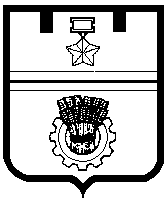 ВОЛГОГРАДСКая городская думаРЕШЕНИЕ400066, г. Волгоград, ул. Советская, 9                                                                           тел. (8442) 33-26-55, факс (8442) 55-17-13от 27.11.2013 № 6/111О внесении изменений в решение Волгоградской городской Думы от 26.12.2012 № 71/2107 «О бюджете Волгограда на 2013 год и на плановый период 2014 и 2015 годов» Рассмотрев обращение администрации Волгограда от 06.11.2013              № 05-и/6357 и материалы, представленные администрацией Волгограда, о внесении изменений в бюджет Волгограда на 2013 год и на плановый период 2014 и 2015 годов, в соответствии со статьей 28 Положения о бюджетном процессе в Волгограде, принятого решением Волгоградской городской Думы от 25.06.2008 № 6/171 «О Положении о бюджетном процессе в Волгограде» (в редакции                на 26.12.2012), руководствуясь статьями 24, 26, 38, 39 Устава города-героя Волгограда, Волгоградская городская ДумаРЕШИЛА:1. Внести в решение Волгоградской городской Думы от 26.12.2012           № 71/2107 «О бюджете Волгограда на 2013 год и на плановый период 2014 и 2015 годов» следующие изменения:1.1. В подпункте 1.1 пункта 1:1.1.1. В абзаце втором слова «14007282,6 тыс. рублей» заменить словами «17475619,3 тыс. рублей», слова «3783878,6 тыс. рублей» заменить словами «7257115,3 тыс. рублей».1.1.2. В абзаце третьем слова «14931220,8 тыс. рублей» заменить словами «18448185,8 тыс. рублей».1.1.3. В абзаце четвертом слова «923938,2 тыс. рублей» заменить словами «972566,5 тыс. рублей», слова «9,5%» заменить словами «10%».1.2. В пункте 5:1.2.1. В подпункте 5.3 слова «132050,3 тыс. рублей» заменить словами «115541,3 тыс. рублей».1.2.2. В подпункте 5.6 слова «1312419,1 тыс. рублей» заменить словами «2153023,0 тыс. рублей».1.3. В пункте 6 слова «24000 тыс. рублей» заменить словами «21909,0 тыс. рублей», слова «0,16%» заменить словами «0,12%».1.4. В пункте 8:1.4.1. Абзац шестой изложить в следующей редакции:«в связи с необходимостью выполнения условий софинансирования средств вышестоящих бюджетов, предоставляемых бюджету Волгограда, и остатков средств вышестоящих бюджетов, сложившихся на начало года, в том числе путем введения новых кодов бюджетной классификации расходов (включая расходы в форме предоставления субсидий юридическим лицам), путем перераспределения бюджетных ассигнований по кодам бюджетной классификации расходов (включая расходы в форме предоставления субсидий юридическим лицам) и между главными распорядителями бюджетных средств Волгограда;».1.4.2. Абзац седьмой изложить в следующей редакции:«в связи с необходимостью исполнения судебных актов, предусматривающих обращение взыскания на средства бюджета Волгограда, в том числе путем перераспределения бюджетных ассигнований между главными распорядителями бюджетных средств Волгограда, путем перераспределения бюджетных ассигнований, расходование которых предполагается в форме предоставления субсидий юридическим лицам, а также путем перераспределения бюджетных ассигнований, предусмотренных на социальное обеспечение населения, в случае неполного их использования (за исключением средств, предусмотренных на финансовое обеспечение публичных нормативных обязательств);».1.4.3. Абзац восьмой  изложить в следующей редакции:«в связи с необходимостью возврата средств вышестоящих бюджетов, использованных незаконно или не по целевому назначению, в том числе путем перераспределения бюджетных ассигнований между главными распорядителями бюджетных средств Волгограда;».1.4.4. Дополнить новым абзацем седьмым следующего содержания:«в связи с перераспределением бюджетных ассигнований, предусмотренных на повышение заработной платы работникам муниципальных учреждений культуры Волгограда в 2013 году за счет средств дотации из областного бюджета на поддержку мер по обеспечению сбалансированности местных бюджетов для решения отдельных вопросов местного значения, по кодам бюджетной классификации расходов и между главными распорядителями бюджетных средств Волгограда в соответствии с решением Волгоградской городской Думы о повышении заработной платы работникам муниципальных учреждений культуры Волгограда с 01 июля 2013 г.;».1.5. В пункте 10:1.5.1. В абзаце первом слова «7200000 тыс. рублей» заменить словами «6600000 тыс. рублей», слова «7900000 тыс. рублей» заменить словами «7600000 тыс. рублей», слова «8400000 тыс. рублей» заменить словами «8100000 тыс. рублей».1.5.2. В абзаце втором слова «3535000 тыс. рублей» заменить словами «2650000 тыс. рублей», слова «3769000 тыс. рублей» заменить словами «3839000 тыс. рублей», слова «4060000 тыс. рублей» заменить словами «3860000 тыс. рублей».1.5.3. В абзаце третьем слова «549195 тыс. рублей» заменить словами «430104 тыс. рублей».1.5.4. В абзаце пятом слова «6344637 тыс. рублей» заменить словами «6090625 тыс. рублей», слова «222967 тыс. рублей» заменить словами «500000 тыс. рублей». 1.5.5. В абзаце шестом слова «7057975 тыс. рублей» заменить словами «6796865 тыс. рублей», слова «144010 тыс. рублей» заменить словами «150900 тыс. рублей». 1.5.6. В абзаце седьмом слова «7600410 тыс. рублей» заменить словами «7339300 тыс. рублей», слова «84380 тыс. рублей» заменить словами «91270 тыс. рублей».1.5.7. Абзац восьмой изложить в следующей редакции:«Предельный объем выпуска муниципальных ценных бумаг Волгограда по номинальной стоимости составляет в 2013 году 0 тыс. рублей, в 2014 году – 1000000 тыс. рублей, в 2015 году – 1000000 тыс. рублей.».1.6. Дополнить новым пунктом 9 следующего содержания:«9. Предусмотреть в расходной части бюджета Волгограда на 2013 год бюджетные ассигнования на дополнительное использование собственных финансовых средств для обеспечения осуществления отдельных государственных полномочий в размерах превышения нормативов, используемых в методиках расчета следующих субвенций:по созданию, исполнению функций, обеспечению деятельности муниципальных комиссий по делам несовершеннолетних и защите их прав в сумме 584,5 тыс. рублей;по организации и осуществлению деятельности по опеке и попечительству в сумме 650,3 тыс. рублей.».1.7. Пункты 9 – 19 считать соответственно пунктами 10 – 20.1.8. Приложение 1 «Источники внутреннего финансирования дефицита бюджета Волгограда на 2013 год» к вышеуказанному решению изложить в следующей редакции:Источники внутреннего финансирования дефицита бюджета Волгограда на 2013 год1.9. Приложение 2 «Источники внутреннего финансирования дефицита бюджета Волгограда на 2014–2015 годы» к вышеуказанному решению изложить в следующей редакции:Источники внутреннего финансирования дефицита бюджета Волгограда на 2014–2015 годы1.10. Приложение 6 «Перечень главных администраторов источников финансирования дефицита бюджета Волгограда» к вышеуказанному решению изложить в следующей редакции:Перечень главных администраторов источников финансирования дефицита бюджета Волгограда 1.11. Приложение 7 «Доходы бюджета Волгограда по отдельным кодам бюджетной классификации доходов бюджетов Российской Федерации на               2013 год» к вышеуказанному решению изложить в следующей редакции:Доходы бюджета Волгограда по отдельным кодам бюджетной классификации доходов бюджетов Российской Федерации на 2013 год1.12. Приложение 8 «Распределение расходов бюджета Волгограда по разделам, подразделам, целевым статьям и видам расходов классификации расходов бюджета Волгограда на 2013 год» к вышеуказанному решению изложить в следующей редакции:Распределение расходов бюджета Волгограда по разделам, подразделам, целевым статьям и видам расходов классификации расходов бюджета Волгограда на 2013 год1.13. Приложение 9 «Ведомственная структура расходов бюджета Волгограда на 2013 год» к вышеуказанному решению изложить в следующей редакции:Ведомственная структура расходов бюджета Волгограда на 2013 год1.14. Приложение 10 «Перечень долгосрочных муниципальных целевых программ, предусмотренных к финансированию из бюджета Волгограда на 2013 год» к вышеуказанному решению изложить в следующей редакции:Переченьдолгосрочных муниципальных целевых программ, предусмотренных к финансированию из бюджета Волгограда на 2013 год1.15. Приложение 11 «Распределение безвозмездных поступлений из областного бюджета на 2013 год и на плановый период 2014 и 2015 годов» к вышеуказанному решению изложить в следующей редакции:Распределение безвозмездных поступлений из областного бюджета на 2013 год и на плановый период 2014 и 2015 годов1.16. Таблицу 2 «Общий объем бюджетных ассигнований, предусмотренных на исполнение муниципальных гарантий Волгограда по возможным гарантийным случаям, в 2013 году» приложения 12 «Программа муниципальных гарантий Волгограда в валюте Российской Федерации на 2013 год» к вышеуказанному решению изложить в следующей редакции:2. Общий объем бюджетных ассигнований, предусмотренных на исполнение муниципальных гарантий Волгограда по возможным гарантийным случаям, в 2013 году1.17. Таблицу 2 «Общий объем бюджетных ассигнований, предусмотренных на исполнение муниципальных гарантий Волгограда по возможным гарантийным случаям, в 2014–2015 годах» приложения 13 «Программа муниципальных гарантий Волгограда в валюте Российской Федерации на 2014–2015 годы» к вышеуказанному решению изложить в следующей редакции:2. Общий объем бюджетных ассигнований, предусмотренных на исполнение муниципальных гарантий Волгограда по возможным гарантийным случаям, в 2014–2015 годах1.18. Таблицу приложения 14 «Программа муниципальных внутренних заимствований Волгограда на 2013 год» к вышеуказанному решению изложить в следующей редакции:1.19. Таблицу приложения 15 «Программа муниципальных внутренних заимствований Волгограда на 2014–2015 годы» к вышеуказанному решению изложить в следующей редакции:1.20. Приложение 17 «Распределение средств муниципального дорожного фонда Волгограда на финансирование расходов по обеспечению дорожной деятельности по направлениям расходов и главным распорядителям бюджетных средств Волгограда на 2013 год» к вышеуказанному решению изложить в следующей редакции:Распределение средств муниципального дорожного фонда Волгограда на финансирование расходов по обеспечению дорожной деятельности по направлениям расходов и главным распорядителям бюджетных средств Волгограда на 2013 год2. Опубликовать настоящее решение в официальных средствах массовой информации в установленном порядке.3. Настоящее решение вступает в силу со дня его официального опубликования.4. Контроль за исполнением настоящего решения возложить на            М.М.Девятова – первого заместителя главы Волгограда. Глава Волгограда                                                                              	      И.М.Гусева№ п/пИсточникиСумма (тыс. руб.)1231.Разница между средствами, поступившими от размещения муниципальных ценных бумаг, номинальная стоимость которых указана в валюте Российской Федерации, и средствами, направленными на их погашение– 5000002.Разница между полученными и погашенными муниципальным образованием кредитами кредитных организаций в валюте Российской Федерации13470001233.Разница между полученными и погашенными муниципальным образованием в валюте Российской Федерации бюджетными кредитами, предоставленными местному бюджету другими бюджетами бюджетной системы Российской Федерации04.Разница между полученными в иностранной валюте от Российской Федерации и погашенными муниципальным образованием бюджетными кредитами, предоставленными в рамках использования целевых иностранных кредитов (заимствований) – 346685.Иные источники внутреннего финансирования дефицита бюджета Волгограда05.1.В том числе объем средств, направляемых на исполнение гарантий муниципального образования Волгоград в валюте Российской Федерации в случае, если исполнение гарантом муниципальных гарантий ведет к возникновению права регрессного требования гаранта к принципалу либо обусловлено уступкой гаранту прав требования бенефициара к принципалу06.Изменение остатков средств на счетах по учету средств бюджета Волгограда в течение соответствующего финансового года160234,5          Итого          Итого972566,5№ п/пИсточникиПлановый период(тыс. руб.)Плановый период(тыс. руб.)№ п/пИсточники2014 год2015 год12341.Разница между средствами, поступившими от размещения муниципальных ценных бумаг, номинальная стоимость которых указана в валюте Российской Федерации, и средствами, направленными на их погашение50000020000012342.Разница между полученными и погашенными муниципальным образованием кредитами кредитных организаций в валюте Российской Федерации5960004370003.Разница между полученными и погашенными муниципальным образованием в валюте Российской Федерации бюджетными кредитами, предоставленными местному бюджету другими бюджетами бюджетной системы Российской Федерации004.Разница между полученными в иностранной валюте от Российской Федерации и погашенными муниципальным образованием бюджетными кредитами, предоставленными в рамках использования целевых иностранных кредитов (заимствований)– 35310– 360595.Иные источники внутреннего финансирования дефицита бюджета Волгограда– 349100– 596305.1.В том числе объем средств, направляемых на исполнение гарантий муниципального образования Волгоград в валюте Российской Федерации в случае, если исполнение гарантом муниципальных гарантий ведет к возникновению права регрессного требования гаранта к принципалу либо обусловлено уступкой гаранту прав требования бенефициара к принципалу– 349100– 596306.Изменение остатков средств на счетах по учету средств бюджета Волгограда в течение соответствующего финансового года365,28,8          Итого            Итого  711955,2541319,8Код главы Код группы,подгруппы, статьии вида источниковНаименование 123768Департамент муниципального имущества администрации Волгограда12376801 06 01 00 04 0000 630Средства от продажи акций и иных форм участия в капитале, находящихся в собственности городских округов777Департамент финансов администрации Волгограда77701 01 00 00 04 0000 710Размещение муниципальных ценных бумаг городских округов, номинальная стоимость которых указана в валюте Российской Федерации77701 01 00 00 04 0000 810Погашение муниципальных ценных бумаг городских округов, номинальная стоимость которых указана в валюте Российской Федерации77701 02 00 00 04 0000 710Получение кредитов от кредитных организаций бюджетами городских округов в валюте Российской Федерации77701 02 00 00 04 0000 810Погашение бюджетами городских округов  кредитов от кредитных организаций в валюте Российской Федерации77701 03 01 00 04 0000 710Получение кредитов от других бюджетов бюджетной системы Российской Федерации бюджетами городских округов в валюте Российской Федерации777  01 03 01 00 04 0000 810Погашение бюджетами городских округов кредитов от других бюджетов бюджетной системы Российской Федерации в валюте Российской Федерации77701 03 02 00 04 0000 710Получение бюджетами городских округов бюджетных кредитов в иностранной валюте, предоставленных из федерального бюджета в рамках использования целевых иностранных кредитов (заимствований) 77701 03 02 00 04 0000 810Погашение бюджетами городских округов бюджетных кредитов в иностранной валюте, предоставленных из федерального бюджета в рамках использования целевых иностранных кредитов (заимствований) 77701 05 02 01 04 0000 510Увеличение прочих остатков денежных средств бюджетов городских округов12377701 05 02 01 04 0000 610Уменьшение прочих остатков денежных средств бюджетов городских округов77701 06 04 01 04 0000 810Исполнение муниципальных гарантий городских округов в валюте Российской Федерации в случае, если исполнение гарантом муниципальных гарантий ведет к возникновению права регрессного требования гаранта к принципалу либо обусловлено уступкой гаранту прав требования бенефициара к принципалу77701 06 05 01 04 0000 640Возврат бюджетных кредитов, предоставленных юридическим лицам из бюджетов городских округов в валюте Российской Федерации77701 06 05 02 04 0000 640Возврат бюджетных кредитов, предоставленных другим бюджетам бюджетной системы Российской Федерации из бюджетов городских округов в валюте Российской Федерации77701 06 05 01 04 0000 540Предоставление бюджетных кредитов юридическим лицам из бюджетов городских округов в валюте Российской Федерации77701 06 05 02 04 0000 540Предоставление бюджетных кредитов другим бюджетам бюджетной системы Российской Федерации из бюджетов городских округов в валюте Российской Федерации77701 06 06 00 04 0000 710Привлечение прочих источников внутреннего финансирования дефицитов бюджетов городских округов77701 06 06 00 04 0000 810Погашение обязательств за счет прочих источников внутреннего финансирования дефицитов бюджетов городских округов77701 06 10 02 04 0002 550Увеличение финансовых активов в собственности городских округов за счет  средств автономных и бюджетных учрежденийКод бюджетной классификации Российской ФедерацииНаименование доходовСумма(тыс. руб.)1231 00 00000 00 0000 000Налоговые и неналоговые доходы102185041 01 00000 00 0000 000Налоги на прибыль, доходы47158611 01 02000 01 0000 110Налог на доходы физических лиц47158611 05 00000 00 0000 000Налоги на совокупный доход6390471 05 02000 02 0000 110Единый налог на вмененный доход для отдельных видов деятельности6340391 05 03000 01 0000 110Единый сельскохозяйственный налог39081 05 04000 02 0000 110Налог, взимаемый в связи с применением патентной системы налогообложения11001 06 00000 00 0000 000Налоги на имущество21590501 06 01000 00 0000 110Налог на имущество физических лиц2298311 06 06000 00 0000 110Земельный налог19292191 08 00000 00 0000 000Государственная пошлина927451 09 00000 00 0000 000Задолженность и перерасчеты по отмененным налогам, сборам и иным обязательным платежам376121 11 00000 00 0000 000Доходы от использования имущества, находящегося в государственной и муниципальной собственности16667191 11 01000 00 0000 120Доходы в виде прибыли, приходящейся на доли в уставных (складочных) капиталах хозяйственных товариществ и обществ, или дивидендов по акциям, принадлежащим Российской Федерации, субъектам Российской Федерации или муниципальным образованиям14781 11 05010 00 0000 120Доходы, получаемые в виде арендной платы за земельные участки, государственная собственность на которые не разграничена, а также средства от продажи права на заключение договоров аренды указанных земельных участков12534841231 11 05020 00 0000 120Доходы, получаемые в виде арендной платы за земли после разграничения государственной собственности на землю, а также средства от продажи права на заключение договоров аренды указанных земельных участков (за исключением земельных участков бюджетных и автономных учреждений)780001 11 05030 00 0000 120Доходы от сдачи в аренду имущества, находящегося в оперативном управлении органов государственной власти, органов местного самоуправления, государственных внебюджетных фондов и созданных ими учреждений (за исключением имущества бюджетных и автономных учреждений)16701 11 05070 00 0000 120Доходы от сдачи в аренду имущества, составляющего государственную (муниципальную) казну (за исключением земельных участков)2230751 11 07000 00 0000 120Платежи от государственных и муниципальных унитарных предприятий164891 11 09000 00 0000 120Прочие доходы от использования имущества и прав, находящихся в государственной и муниципальной собственности (за исключением имущества бюджетных и автономных учреждений, а также имущества государственных и муниципальных унитарных предприятий, в том числе казенных)925231 12 00000 00 0000 000Платежи при пользовании природными ресурсами481231 12 01000 01 0000 120Плата за негативное воздействие на окружающую среду463861 12 04000 00 0000 120Плата за использование лесов14011 12 05000 00 0000 120Плата за пользование водными объектами3361 13 00000 00 0000 000Доходы от оказания платных услуг (работ) и компенсаций затрат государства1392791 14 00000 00 0000 000 Доходы от продажи материальных и нематериальных активов5189121 14 01000 00 0000 410Доходы от продажи квартир12921231 14 02000 00 0000 000Доходы от реализации имущества, находящегося в государственной и муниципальной собственности (за исключением имущества бюджетных и автономных учреждений, а также имущества государственных и муниципальных унитарных предприятий, в том числе казенных)3400001 14 06000 00 0000 430 Доходы от продажи земельных участков, находящихся в государственной и муниципальной собственности (за исключением земельных участков бюджетных и автономных учреждений)1776201 14 06010 00 0000 430Доходы от продажи земельных участков, государственная собственность на которые не разграничена1665721 14 06020 00 0000 430Доходы от продажи земельных участков, государственная собственность на которые разграничена (за исключением земельных участков бюджетных и автономных учреждений)110481 16 00000 00 0000 000Штрафы, санкции, возмещение ущерба2007831 17 00000 00 0000 000Прочие неналоговые доходы3732 00 00000 00 0000 000Безвозмездные поступления7257115,3Итого доходовИтого доходов17475619,3Наименование расходовФункциональная классифи-кацияЦелевая статьяВид расходовСумма            (тыс. руб.)12345Функционирование высшего должностного лица субъекта РФ и муниципального образования01022454,412345Руководство и управление в сфере установленных функций органов местного самоуправления0102002 00 002454,4Глава муниципального образования0102002 03 002454,4Выполнение функций органами местного самоуправления0102002 03 005002454,4Функционирование законодательных (представительных) органов государственной власти и представительных органов муниципальных образований0103206839,6Руководство и управление в сфере установленных функций органов местного самоуправления0103002 00 00206839,6Центральный аппарат0103002 04 00199634,2Выполнение функций органами местного самоуправления0103002 04 00500199634,2Депутаты представительного органа муниципального образования0103002 12 007205,4Выполнение функций органами местного самоуправления0103002 12 005007205,4Функционирование Правительства РФ, высших исполнительных органов государственной власти субъектов РФ, местных администраций0104479088,6Руководство и управление в сфере установленных функций органов местного самоуправления0104002 00 00478283,9Центральный аппарат0104002 04 00475080,112345Выполнение функций органами местного самоуправления0104002 04 00500475080,1Дополнительное финансовое обеспечение на исполнение отдельных государственных полномочий за счет средств бюджета Волгограда0104002 05 001234,8Дополнительное финансовое обеспечение на исполнение отдельных государственных полномочий по созданию, исполнению функций и обеспечению деятельности муниципальных комиссий по делам несовершеннолетних и защите их прав за счет средств бюджета Волгограда0104002 05 01584,5Выполнение функций органами местного самоуправления0104002 05 01500584,5Дополнительное финансовое обеспечение на исполнение отдельных государственных полномочий по организации и осуществлению деятельности по опеке и попечительству за счет средств бюджета Волгограда0104002 05 02650,3Выполнение функций органами местного самоуправления0104002 05 02500650,3Глава местной администрации (исполнительно-распорядительного органа муниципального образования)0104002 08 001969,012345Выполнение функций органами местного самоуправления0104002 08 005001969,0Долгосрочные целевые программы муниципальных образований0104795 00 00804,7Долгосрочная муниципальная целевая программа «Волгоград – город равных возможностей»   на 2013–2015 годы»0104795 50 00804,7Выполнение функций органами местного самоуправления0104795 50 00500804,7Обеспечение деятельности финансовых, налоговых и таможенных органов и органов финансового (финансово-бюджет-ного) надзора0106181720,3Руководство и управление в сфере установленных функций органов местного самоуправления0106002 00 00181720,3Центральный аппарат0106002 04 00177900,3Выполнение функций органами местного самоуправления0106002 04 00500177900,3Руководитель контрольно-счетной палаты муниципального образования и его заместители0106002 25 003820,0Выполнение функций органами местного самоуправления0106002 25 005003820,0Обеспечение проведения выборов и референдумов010744928,0Проведение выборов и референдумов0107020 00 0044928,0Проведение выборов депутатов Волгоградской городской Думы и главы Волгограда0107020 00 0244928,0Выполнение функций органами местного самоуправления0107020 00 0250044928,0Резервные фонды011121909,0Резервные фонды0111070 00 0021909,0Резервные фонды местных администраций0111070 05 0021909,0Прочие расходы0111070 05 0001321909,0Другие общегосударственные вопросы01131130965,0Руководство и управление в сфере установленных функций0113001 00 0037338,3Государственная регистрация актов гражданского состояния0113001 38 0037338,3Выполнение функций органами местного самоуправления0113001 38 0050037338,3Руководство и управление в сфере установленных функций органов местного самоуправления0113002 00 00207046,1Центральный аппарат0113002 04 00111878,0Выполнение функций органами местного самоуправления0113002 04 00500111878,0Обеспечение приватизации и проведение предпродажной подготовки объектов приватизации0113002 29 001145,3Выполнение функций органами местного самоуправления0113002 29 005001145,3Обеспечение деятельности подведомственных бюджетных учреждений0113002 77 0094022,812345Обеспечение деятельности муниципального бюджетного учреждения «Многофункциональный центр по предоставлению государственных и муниципальных услуг»0113002 77 0192422,8Субсидии бюджетным учреждениям0113002 77 0161092422,8Субсидии бюджетным учреждениям на финансовое обеспечение муниципального задания на оказание муниципальных услуг (выполнение работ)0113002 77 0161169222,8Субсидии бюджетным учреждениям на иные цели0113002 77 0161223200,0Обеспечение деятельности муниципального учреждения «Информационный центр по вопросам семьи, материнства и детства»0113002 77 021600,0Субсидии бюджетным учреждениям0113002 77 026101600,0Субсидии бюджетным учреждениям на финансовое обеспечение муниципального задания на оказание муниципальных услуг (выполнение работ)0113002 77 026111300,0Субсидии бюджетным учреждениям на иные цели0113002 77 02612300,0Реализация государственной политики в области приватизации и управления государственной и муниципальной собственностью0113090 00 0044897,812345Оценка недвижимости, признание прав и регулирование отношений по муниципальной собственности0113090 02 0014897,8Выполнение функций органами местного самоуправления0113090 02 0050014897,8Расходы на увеличение уставного фонда муниципальных унитарных предприятий0113090 03 0030000,0Взнос в уставный фонд муниципальных унитарных предприятий0113090 03 0052730000,0Реализация функций, связанных с муниципальным управлением0113092 00 00621713,8Выполнение других обязательств муниципального образования0113092 03 00493123,8Прочие расходы0113092 03 00013493123,8Денежные выплаты почетным гражданам города-героя Волгограда0113092 03 1120,0Прочие расходы0113092 03 1101320,0Премии города-героя Волгограда в области литературы и искусства, науки и техники, образования, здравоохранения 0113092 03 12300,0Прочие расходы0113092 03 12013300,0Реализация решения             Волгоградской городской Думы от 26.12.2012                № 71/2114 «О Положении об организации работы с наказами и обращениями избирателей к депутатам Волгоградской городской Думы»0113092 13 00122000,012345Прочие расходы0113092 13 00013122000,0Муниципальная поддержка отдельных некоммерческих организаций0113092 28 006270,0Субсидии некоммерческим организациям (за исключением муниципальных учреждений)0113092 28 006306270,0Учреждения по обеспечению хозяйственного обслуживания0113093 00 00153788,7Обеспечение деятельности подведомственных казенных учреждений0113093 99 00153788,7Выполнение функций казенными учреждениями0113093 99 00001153788,7Бюджетные инвестиции в объекты капитального строительства, не включенные в целевые программы0113102 00 0020600,0Бюджетные инвестиции в объекты капитального строительства государственной собственности субъектов Российской Федерации (объекты капитального строительства собственности муниципальных образований)0113102 01 0020600,0Бюджетные инвестиции в объекты капитального строительства собственности муниципальных образований0113102 01 0220600,0Бюджетные инвестиции0113102 01 0200320600,0Учреждения культуры и мероприятия по комплектованию книжных фондов библиотек муниципальных образований0113440 00 0012267,912345Обеспечение деятельности подведомственных казенных учреждений0113440 99 0012267,9Выполнение функций казенными учреждениями0113440 99 0000112267,9Средства областного бюджета, переданные органам местного самоуправления Волгограда для решения общегосударственных вопросов0113521 00 0013510,5Субсидии бюджетам муниципальных образований для софинансирования расходных обязательств, возникающих при выполнении полномочий органов местного самоуправления по вопросам местного значения0113521 01 00120,0Поощрение победителей конкурса на лучшую организацию работы в представительных органах местного самоуправления0113521 01 1250,0Выполнение функций органами местного самоуправления0113521 01 1250050,0Поощрение победителей конкурса «Лучшая комиссия по делам несовершеннолетних и защите их прав»0113521 01 2070,0Выполнение функций органами местного самоуправления0113521 01 2050070,0Субвенция из областного бюджета на исполнение переданных государственных полномочий0113521 02 0013390,512345Создание, исполнение функций и обеспечение деятельности муниципальных комиссий по делам несовершеннолетних и защите их прав0113521 02 047583,9Выполнение функций органами местного самоуправления0113521 02 045007583,9Организационное обеспечение деятельности территориальных административных комиссий 0113521 02 054674,7Выполнение функций органами местного самоуправления0113521 02 055004674,7Хранение, комплектование, учет и использование архивных документов и архивных фондов, отнесенных к составу архивного фонда Волгоградской области0113521 02 131131,9Выполнение функций казенными учреждениями0113521 02 130011131,9Региональные целевые программы0113522 00 0018038,6Долгосрочная областная целевая программа «Снижение административных барьеров, оптимизация и повышение качества предоставления государственных и муниципальных услуг, в том числе на базе многофункциональных центров предоставления государственных и муниципальных услуг в Волгоградской области» на 2012–2014 годы0113522 16 0018038,612345Субсидии бюджетным учреждениям на иные цели0113522 16 0061218038,6Долгосрочная областная целевая программа «Развитие территориального общественного самоуправления Волгоградской области» на 2011–2015 годы0113522 26 00160,0Выполнение функций органами местного самоуправления0113522 26 00500160,0Долгосрочные целевые программы муниципальных образований0113795 00 001603,3Долгосрочная муниципальная целевая программа «Формирование культуры здорового образа жизни, противодействие наркотизации населения Волгограда на 2011–2013 годы»0113795 05 00218,0Выполнение функций органами местного самоуправления0113795 05 00500218,0Долгосрочная муниципальная целевая программа «Волгоград – город равных возможностей»         на 2013–2015 годы»0113795 50 001285,3Выполнение функций органами местного самоуправления0113795 50 005001285,3Долгосрочная муниципальная целевая программа «Энергосбережение и повышение энергетической эффективности            Волгограда на период             до 2020 года»0113795 78 00100,012345Выполнение функций органами местного самоуправления0113795 78 00500100,0Общегосударственные вопросы01002067904,9Защита населения и территории от чрезвычайных ситуаций природного и техногенного характера, гражданская оборона0309105483,9Руководство и управление в сфере установленных функций органов местного самоуправления0309002 00 0030083,4Центральный аппарат0309002 04 0030083,4Выполнение функций органами местного самоуправления0309002 04 0050030083,4Мероприятия по предупреждению и ликвидации последствий чрезвычайных ситуаций и стихийных бедствий0309218 00 001998,1Предупреждение и ликвидация последствий чрезвычайных ситуаций и стихийных бедствий0309218 04 001998,1Выполнение функций органами местного самоуправления0309218 04 005001998,1Мероприятия по гражданской обороне0309219 00 007205,4Подготовка населения и организаций к действиям в чрезвычайной ситуации в мирное и военное время0309219 01 002959,4Выполнение функций органами местного самоуправления0309219 01 005002959,4Обеспечение деятельности подведомственных казенных учреждений0309219 99 004246,012345Выполнение функций казенными учреждениями0309219 99 000014246,0Поисковые и аварийно-спасательные учреждения0309302 00 0066197,0Обеспечение деятельности подведомственных казенных учреждений0309302 99 0066197,0Выполнение функций казенными учреждениями0309302 99 0000166197,0Другие вопросы в области национальной безопасности и правоохранительной деятельности03148199,0Реализация других функций, связанных с обеспечением национальной безопасности и правоохранительной деятельности0314247 00 008199,0Выполнение функций органами местного самоуправления0314247 00 005008199,0Национальная безопасность и правоохранительная деятельность0300113682,9Сельское хозяйство и рыболовство0405748,0Средства областного бюджета, переданные органам местного самоуправления Волгограда для решения общегосударственных вопросов0405521 00 00748,0Субвенция из областного бюджета на исполнение переданных государственных полномочий0405521 02 00748,012345Предупреждение и ликвидация болезней животных, их лечение, защита населения от болезней, общих для человека и животных, в части организации и проведения мероприятий по отлову, содержанию и уточнению безнадзорных животных0405521 02 16748,0Обеспечение деятельности подведомственных бюджетных учреждений0405521 02 16610748,0Субсидии бюджетным учреждениям на иные цели0405521 02 16612748,0Водное хозяйство040619412,4Водохозяйственные мероприятия0406280 00 0010128,1Мероприятия в области  использования, охраны водных объектов и гидротехнических сооружений0406280 01 0010128,1Субсидии юридическим лицам0406280 01 000061031,6Выполнение функций органами местного самоуправления0406280 01 005009096,5Средства областного бюджета, переданные органам местного самоуправления Волгограда для решения общегосударственных вопросов0406521 00 009284,3Субсидия на обследование берегоукрепительных сооружений0406521 01 239284,3Субсидии юридическим лицам0406521 01 230069284,3Лесное хозяйство040732051,312345Учреждения, обеспечивающие предоставление услуг в сфере лесных отношений0407291 00 0019195,4Обеспечение деятельности подведомственных казенных учреждений0407291 99 0019195,4Выполнение функций казенными учреждениями0407291 99 0000119195,4Вопросы в области лесных отношений0407292 00 0012855,9Мероприятия в области охраны, восстановления и использования лесов0407292 03 0012855,9Выполнение функций органами местного самоуправления0407292 03 0050012855,9Транспорт0408958572,6Бюджетные инвестиции в объекты капитального строительства, не включенные в целевые программы0408102 00 001246,3Бюджетные инвестиции в объекты капитального строительства государственной собственности субъектов Российской Федерации (объекты капитального строительства собственности муниципальных образований)0408102 01 001246,3Бюджетные инвестиции в объекты капитального строительства собственности муниципальных образований0408102 01 021246,3Бюджетные инвестиции0408102 01 020031246,3Водный транспорт0408301 00 0036605,6Отдельные мероприятия в области морского и  речного транспорта0408301 03 0036605,612345Субсидии на возмещение затрат в связи с оказанием услуг по перевозке пассажиров внутренним водным транспортом на маршрутах общего пользования в границах городского округа город-герой Волгоград по регулируемым в установленном действующим законодательством Российской Федерации порядке тарифам на проезд пассажиров и провоз багажа0408301 03 1036605,6Субсидии юридическим лицам0408301 03 1000636605,6Реализация Комплексной программы обеспечения безопасности населения на транспорте0408306 00 00152513,0Реализация мероприятий по обеспечению безопасности населения на метрополитене в рамках Комплексной программы обеспечения безопасности населения на транспорте0408306 03 00152513,0Бюджетные инвестиции0408306 03 00003152513,0Другие виды транспорта0408317 00 00555207,7Субсидии на проведение отдельных мероприятий по другим видам транспорта0408317 01 00375207,712345Субсидии на возмещение затрат в связи с оказанием услуг по перевозке пассажиров городским электрическим транспортом на трамвайных и троллейбусных маршрутах общего пользования в границах городского округа город-герой Волгоград по регулируемым в установленном действующим законодательством Российской Федерации порядке тарифам на проезд пассажиров и провоз багажа0408317 01 10226533,7Субсидии юридическим лицам0408317 01 10006226533,7Субсидии на возмещение затрат в связи с оказанием услуг по перевозке пассажиров автомобильным транспортом на маршрутах общего пользования в границах городского округа город-герой Волгоград по регулируемым в установленном действующим законодательством Российской Федерации порядке тарифам на проезд пассажиров и провоз багажа0408317 01 11148674,0Субсидии юридическим лицам0408317 01 11006148674,0Приобретение подвижного состава0408317 02 00180000,0Выполнение функций органами местного самоуправления0408317 02 00500180000,0Региональные целевые программы0408522 00 0063000,012345Долгосрочная областная целевая программа «Энергосбережение и повышение энергетической эффективности Волгоградской области на период до 2020 года»0408522 11 0063000,0Выполнение функций органами местного самоуправления0408522 11 0050063000,0Прочие мероприятия, осуществляемые за счет межбюджетных трансфертов прошлых лет из федерального бюджета0408998 00 00150000,0Закупка произведенных на территории госу- дарств – участников            Единого экономического пространства автобусов, работающих на газомоторном топливе, трам-  ваев и троллейбусов0408998 00 01150000,0Выполнение функций органами местного самоуправления0408998 00 01500150000,0Дорожное хозяйство (дорожные фонды)04092153023,0Бюджетные инвестиции в объекты капитального строительства, не включенные в целевые программы0409102 00 00497318,5Бюджетные инвестиции в объекты капитального строительства государственной собственности субъектов Российской Федерации (объекты капитального строительства собственности муниципальных образований)0409102 01 00497318,512345Бюджетные инвестиции в объекты капитального строительства собственности муниципальных образований0409102 01 02497318,5Бюджетные инвестиции0409102 01 02003497318,5Дорожное хозяйство0409315 00 00735026,6Содержание, ремонт и капитальный ремонт автомобильных дорог общего пользования, ремонт и капитальный ремонт дворовых территорий многоквартирных домов, проездов к дворовым территориям многоквартирных домов, иные мероприятия дорожной деятельности0409315 50 00699464,8Содержание автомобильных дорог общего пользования0409315 50 01449553,1Выполнение функций органами местного самоуправления0409315 50 01500449553,1Ремонт и капитальный ремонт автомобильных дорог общего пользования, дворовых территорий многоквартирных домов, проездов к дворовым территориям многоквартирных домов0409315 50 02203416,2Выполнение функций органами местного самоуправления0409315 50 02500203416,2Мероприятия по обеспечению безопасности дорожного движения0409315 50 0346495,5Выполнение функций органами местного самоуправления0409315 50 0350046495,512345Обеспечение деятельности подведомственных казенных учреждений0409315 99 0035561,8Выполнение функций казенными учреждениями0409315 99 0000135561,8Средства областного бюджета, переданные органам местного самоуправления Волгограда для решения общегосударственных вопросов0409521 00 00920083,9Субсидии бюджетам муниципальных образований для софинансирования расходных обязательств, возникающих при выполнении полномочий органов местного самоуправления по вопросам местного значения0409521 01 00920083,9Поддержка дорожного хозяйства в муниципальных образованиях0409521 01 03920083,9Выполнение функций органами местного самоуправления0409521 01 03500920083,9Долгосрочные целевые программы муниципальных образований0409795 00 00594,0Долгосрочная муниципальная целевая программа «Волгоград – город равных возможностей» на 2013–2015 годы»0409795 50 00594,0Выполнение функций органами местного самоуправления0409795 50 00500594,0Связь и информатика041080515,5Информационные технологии и связь0410330 00 0080265,5Обеспечение деятельности подведомственных бюджетных учреждений0410330 77 0080265,5Обеспечение деятельности муниципального бюджетного учреждения «Городской информационный центр»0410330 77 0180265,5Субсидии бюджетным учреждениям0410330 77 0161080265,5Субсидии бюджетным учреждениям на финансовое обеспечение муниципального задания на оказание муниципальных услуг (выполнение работ)0410330 77 0161126735,2Субсидии бюджетным учреждениям на иные цели0410330 77 0161253530,3Долгосрочные целевые программы муниципальных образований0410795 00 00250,0Долгосрочная муниципальная целевая программа «Волгоград – город равных возможностей»  на 2013–2015 годы»0410795 50 00250,0Субсидии бюджетным учреждениям0410795 50 00610250,0Субсидии бюджетным учреждениям на иные цели0410795 50 00612250,0Другие вопросы в области национальной экономики0412159254,7Руководство и управление в сфере установленных функций органов местного самоуправления0412002 00 0088042,8Центральный аппарат0412002 04 0088042,8Выполнение функций органами местного самоуправления0412002 04 0050088042,8Мероприятия в области строительства, архитектуры и градостроительства0412338 00 0027806,312345Мероприятия в области строительства, архитектуры и градостроительства0412338 01 003993,0Выполнение функций органами местного самоуправления0412338 01 005003993,0Обеспечение деятельности подведомственных бюджетных учреждений0412338 77 0023813,3Субсидии бюджетным учреждениям0412338 77 0061023813,3Субсидии бюджетным учреждениям на финансовое обеспечение муниципального задания на оказание муниципальных услуг (выполнение работ)0412338 77 0061123813,3Реализация государственных функций в области национальной экономики0412340 00 009011,9Мероприятия по землеустройству и землепользованию0412340 03 009011,9Выполнение функций органами местного самоуправления0412340 03 005009011,9Реализация государственных функций в области туризма0412488 00 001608,7Мероприятия в области туризма0412488 97 001608,7Выполнение функций органами местного самоуправления0412488 97 005001608,7Средства областного бюджета, переданные органам местного самоуправления Волгограда  для решения общегосударственных вопросов0412521 00 0029250,012345Субсидии бюджетам муниципальных образований для софинансирования расходных обязательств, возникающих при выполнении полномочий органов местного самоуправления по вопросам местного значения0412521 01 0029250,0Субсидии на обустройство набережных0412521 01 1029250,0Выполнение функций органами местного самоуправления0412521 01 105007371,0Субсидии бюджетным учреждениям0412521 01 1061021879,0Субсидии бюджетным учреждениям на финансовое обеспечение муниципального задания на оказание муниципальных услуг (выполнение работ)0412521 01 1061121879,0Региональные целевые программы0412522 00 00535,0Долгосрочная областная целевая программа «Развитие и поддержка малого и среднего предпринимательства в Волгоградской области» на 2013–2017 годы0412522 01 00535,0Выполнение функций органами местного самоуправления0412522 01 00 500535,0Долгосрочные целевые программы муниципальных образований0412795 00 003000,0Долгосрочная муниципальная целевая программа «Поддержка субъектов малого и среднего предпринимательства в Волгограде» на 2011–2013 годы0412795 03 003000,0Выполнение функций органами местного самоуправления0412795 03 005003000,0Национальная экономика04003403577,5Жилищное хозяйство0501592605,2Обеспечение мероприятий по капитальному ремонту многоквартирных домов и переселению граждан из аварийного жилищного фонда0501098 00 00476100,0Обеспечение мероприятий по капитальному ремонту многоквартирных домов и переселению граждан из аварийного жилищного фонда за счет средств, поступивших от государственной корпорации Фонд содействия реформированию жилищно-коммунального хозяйства (далее – ЖКХ)0501098 01 00276948,0Обеспечение мероприятий по капитальному ремонту многоквартирных домов за счет средств, поступивших от государственной корпорации Фонд содействия реформированию ЖКХ0501098 01 0190501,9Субсидии юридическим лицам0501098 01 0100690501,9Обеспечение мероприятий по переселению граждан из аварийного жилищного фонда за счет средств, поступивших от государственной корпорации Фонд содействия реформированию ЖКХ0501098 01 02186446,112345Бюджетные инвестиции0501098 01 02003186446,1Обеспечение мероприятий по капитальному ремонту многоквартирных домов и переселению граждан из аварийного жилищного фонда за счет средств бюджетов0501098 02 00199152,0Обеспечение мероприятий по капитальному ремонту многоквартирных домов за счет средств бюджетов0501098 02 0165751,5Субсидии юридическим лицам0501098 02 0100665751,5Обеспечение мероприятий по переселению граждан из аварийного жилищного фонда за счет средств бюджетов0501098 02 02129564,3Бюджетные инвестиции0501098 02 02003129564,3Обеспечение мероприятий по переселению граждан из аварийного жилищного фонда с учетом необходимости развития малоэтажного жилищного строительства за счет средств бюджетов0501098 02 043836,2Выполнение функций органами местного самоуправления0501098 02 045003836,2Бюджетные инвестиции в объекты капитального строительства, не включенные в целевые программы 0501102 00 008214,112345Бюджетные инвестиции в объекты капитального строительства государственной собственности субъектов Российской Федерации (объекты капитального строительства собственности муниципальных образований)0501102 01 008214,1Бюджетные инвестиции в объекты капитального строительства собственности муниципальных образований0501102 01 028214,1Бюджетные инвестиции0501102 01 020038214,1Мероприятия по обеспечению жильем отдельных категорий граждан по решениям судов0501103 00 0040,0Выполнение функций органами местного самоуправления0501103 00 0050040,0Дополнительное софинансирование расходов на переселение граждан из аварийного жилищного фонда 0501105 00 00177,0Дополнительное софинансирование расходов на переселение граждан из аварийного жилищного фонда с учетом необходимости развития малоэтажного жилищного строительства с использованием средств Фонда содействия реформированию ЖКХ0501105 02 00177,0Выполнение функций органами местного самоуправления0501105 02 00500177,0Поддержка жилищного хозяйства0501351 00 0060720,8Капитальный ремонт муниципального жилищного фонда0501351 02 006694,0Субсидии бюджетным учреждениям0501351 02 006106694,0Субсидии бюджетным учреждениям на иные цели0501351 02 006126694,0Мероприятия в области  жилищного хозяйства0501351 03 001598,3Субсидии бюджетным учреждениям0501351 03 006101598,3Субсидии бюджетным учреждениям на иные цели0501351 03 006121598,3Субсидии на капитальный ремонт многоквартирных домов0501351 04 0049423,9Субсидии юридическим лицам0501351 04 0000649423,9Обеспечение мероприятий по капитальному ремонту многоквартирных домов за счет средств собственника – муниципального образования (в целях реализации Федерального закона от 21 июля 2007 г.             № 185-ФЗ «О Фонде содействия реформированию жилищно-комму-нального хозяйства»)0501351 05 003004,6Субсидии юридическим лицам0501351 05 000063004,6Региональные целевые программы0501522 00 0039262,3Долгосрочная областная целевая программа «Жилище» на 2011–2015 годы0501522 14 00 39262,312345Капитальный ремонт жилых домов, использовавшихся на территории Волгоградской области в качестве муниципальных общежитий специализированного жилищного фонда0501522 14 05 39262,3Субсидии юридическим лицам0501522 14 0500639262,3Долгосрочные целевые программы муниципальных образований0501795 00 008091,0Долгосрочная муниципальная целевая программа «Энергосбережение и повышение энергетической эффективности             Волгограда на период               до 2020 года»0501795 78 008091,0Субсидии бюджетным учреждениям0501795 78 006108091,0Субсидии бюджетным учреждениям на иные цели0501795 78 006128091,0Коммунальное хозяйство0502209046,3Бюджетные инвестиции в объекты капитального строительства, не включенные в целевые программы 0502102 00 0039099,2Бюджетные инвестиции в объекты капитального строительства государственной собственности субъектов Российской Федерации (объекты капитального строительства собственности муниципальных образований)0502102 01 0039099,212345Бюджетные инвестиции в объекты капитального строительства собственности муниципальных образований0502102 01 0239099,2Бюджетные инвестиции0502102 01 0200339099,2Поддержка коммунального хозяйства0502352 00 0040584,4Мероприятия в области коммунального хозяйства0502352 05 0040584,4Субсидии юридическим лицам0502352 05 0000617673,2Выполнение функций органами местного самоуправления0502352 05 0050022911,2Средства областного бюджета, переданные органам местного самоуправления Волгограда для решения общегосударственных вопросов0502521000031485,0Субвенция из областного бюджета на исполнение переданных государственных полномочий0502521020031485,0Компенсация (возмещение) выпадающих доходов ресурсоснабжающих организаций, связанных с применением ими регулируемых тарифов на коммунальные ресурсы (услуги) для населения ниже экономически обоснованных тарифов0502521021431485,0Субсидии юридическим лицам0502521021400631485,0Региональные целевые программы0502522 00 0023649,2Долгосрочная областная целевая программа «Чистая вода» на 2009–2020 годы0502522 10 0023649,2Бюджетные инвестиции0502522 10 0000323649,2Благоустройство0503524683,3Бюджетные инвестиции в объекты капитального строительства, не включенные в целевые программы0503102 00 002212,4Бюджетные инвестиции в объекты капитального строительства государственной собственности субъектов Российской Федерации (объекты капитального строительства собственности муниципальных образований)0503102 01 002212,4Бюджетные инвестиции в объекты капитального строительства собственности муниципальных образований0503102 01 022212,4Бюджетные инвестиции0503102 01 020032212,4Средства областного бюджета, переданные органам местного самоуправления Волгограда для решения общегосударственных вопросов0503521 00 0014942,4Субсидии бюджетам муниципальных образований для софинансирования расходных обязательств, возникающих при выполнении полномочий органов местного самоуправления по вопросам местного значения0503521 01 0014942,4Субсидии на обеспечение мероприятий по безопасности дорожного движения0503521 01 1814942,412345Выполнение функций органами местного самоуправления0503521 01 1850014942,4Благоустройство0503600 00 00502375,5Освещение улиц0503600 01 00221149,2Выполнение функций органами местного самоуправления0503600 01 00500221149,2Озеленение0503600 03 00193009,0Выполнение функций органами местного самоуправления0503600 03 00500953,3Субсидии бюджетным учреждениям0503600 03 00610192055,7Субсидии бюджетным учреждениям на финансовое обеспечение муниципального задания на оказание муниципальных услуг (выполнение работ)0503600 03 0061179298,8Субсидии бюджетным учреждениям на иные цели0503600 03 00612112756,9Организация ритуальных услуг и содержание мест захоронения0503600 04 0025634,3Организация ритуальных услуг0503600 04 018350,0Выполнение функций органами местного самоуправления0503600 04 015008350,0Содержание мест захоронения0503600 04 0217284,3Выполнение функций органами местного самоуправления0503600 04 0250017284,3Прочие мероприятия по благоустройству городских округов 0503600 05 0062583,0Субсидии юридическим лицам0503600 05 000061200,012345Выполнение функций органами местного самоуправления0503600 05 0050028062,5Субсидии бюджетным учреждениям0503600 05 0061033320,5Субсидии бюджетным учреждениям на иные цели0503600 05 0061233320,5Долгосрочные целевые программы муниципальных образований0503795 00 005153,0Долгосрочная муниципальная целевая программа «Формирование культуры здорового образа жизни, противодействие наркотизации населения Волгограда на 2011–2013 годы»0503795 05 00103,0Выполнение функций органами местного самоуправления0503795 05 00500103,0Долгосрочная муниципальная целевая программа «Чистый Волгоград» на 2012–2018 годы0503795 79 005050,0Выполнение функций органами местного самоуправления0503795 79 005005050,0Другие вопросы в области ЖКХ0505365767,8Руководство и управление в сфере установленных функций органов местного самоуправления0505002 00 00365767,8Центральный аппарат0505002 04 00192582,5Выполнение функций органами местного самоуправления0505002 04 00500192582,5Обеспечение деятельности подведомственных бюджетных учреждений0505002 77 00145493,612345Обеспечение деятельности подведомственных бюджетных учреждений0505002 77 00610145493,6Субсидии бюджетным учреждениям на финансовое обеспечение муниципального задания на оказание муниципальных услуг (выполнение работ)0505002 77 0061147632,5Субсидии бюджетным учреждениям на иные цели0505002 77 0061297861,1Обеспечение деятельности подведомственных казенных учреждений0505002 99 0027691,7Выполнение функций казенными учреждениями0505002 99 0000127691,7ЖКХ05001692102,6Охрана объектов растительного и животного мира и среды их обитания060318820,9Природоохранные учреждения0603411 00 0018820,9Обеспечение деятельности подведомственных бюджетных учреждений0603411 77 0018820,9Субсидии бюджетным учреждениям0603411 77 0061018820,9Субсидии бюджетным учреждениям на финансовое обеспечение муниципального задания на оказание муниципальных услуг (выполнение работ)0603411 77 0061117820,9Субсидии бюджетным учреждениям на иные цели0603411 77 006121000,0Другие вопросы в области охраны окружающей среды060515000,912345Руководство и управление в сфере установленных функций органов местного самоуправления0605002 00 0015000,9Центральный аппарат0605002 04 0015000,9Выполнение функций органами местного самоуправления0605002 04 0050015000,9Охрана окружающей среды060033821,8Дошкольное образование07013187969,1Федеральные целевые программы0701100 00 00680,6Федеральная целевая программа развития образования на 2011–2015 годы0701100 89 00680,6Реализация мероприятий Федеральной  целевой программы развития образования на 2011–2015 годы0701100 89 99680,6Субсидии бюджетным учреждениям на иные цели0701100 89 99612680,6Бюджетные инвестиции в объекты капитального строительства, не включенные в целевые программы0701102 00 008981,6Бюджетные инвестиции в объекты капитального строительства государственной собственности субъектов Российской Федерации (объекты капитального строительства собственности муниципальных образований)0701102 01 008981,6Бюджетные инвестиции в объекты капитального строительства собственности муниципальных образований0701102 01 028981,6Бюджетные инвестиции0701102 01 020038981,6Детские дошкольные учреждения0701420 00 002525295,9Финансовое обеспечение получения детьми дошкольного образования в  негосударственных дошкольных образовательных учреждениях Волгограда, реализующих основную общеобразовательную программу дошкольного образования0701420 55 002371,2Субсидии некоммерческим организациям (за исключением муниципальных учреждений)0701420 55 006302371,2Обеспечение деятельности подведомственных бюджетных учреждений0701420 77 002522924,7Субсидии бюджетным учреждениям0701420 77 006102522924,7Субсидии бюджетным учреждениям на финансовое обеспечение муниципального задания на оказание муниципальных услуг (выполнение работ)0701420 77 006112298278,9Субсидии бюджетным учреждениям на иные цели0701420 77 00612224645,8Мероприятия в области образования0701436 00 00590036,8Модернизация региональных систем дошкольного образования0701436 27 00590036,8Бюджетные инвестиции0701436 27 00003360316,8Увеличение стоимости основных средств0701436 27 00500229720,0Региональные целевые программы0701522 00 0040185,412345Долгосрочная областная целевая программа «Развитие дошкольного образования в Волгоградской области» на 2011–2013 годы0701522 27 0040185,4Бюджетные инвестиции0701522 27 0000331863,4Субсидии бюджетным учреждениям0701522 27 006108322,0Субсидии бюджетным учреждениям на иные цели0701522 27 006128322,0Долгосрочные целевые программы муниципальных образований0701795 00 0022788,8Долгосрочная муниципальная целевая программа «Развитие дошкольного образования в Волгограде» на 2012–2018 годы0701795 90 0022788,8Бюджетные инвестиции0701795 90 0000321151,8Субсидии бюджетным учреждениям0701795 90 006101637,0Субсидии бюджетным учреждениям на иные цели0701795 90 006121637,0Общее образование07025149621,3Школы – детские сады, школы начальные, неполные средние и средние0702421 00 003872811,6Финансовое обеспечение негосударственных общеобразовательных учреждений, имеющих государственную аккредитацию, за счет средств субвенции из областного бюджета на осуществление образовательного процесса0702421 55 0022374,912345Субсидии некоммерческим организациям (за исключением муниципальных учреждений)0702421 55 0063022374,9Обеспечение деятельности подведомственных бюджетных учреждений0702421 77 003672053,7Обеспечение деятельности подведомственных бюджетных учреждений за счет собственных доходов бюджета Волгограда0702421 77 01961447,3Субсидии бюджетным учреждениям0702421 77 01610961447,3Субсидии бюджетным учреждениям на финансовое обеспечение муниципального задания на оказание муниципальных услуг (выполнение работ)0702421 77 01611785475,9Субсидии бюджетным учреждениям на иные цели0702421 77 01612175971,4Обеспечение деятельности подведомственных бюджетных учреждений за счет средств субвенции из областного бюджета на осуществление образовательного процесса муниципальными образовательными учреждениями0702421 77 022710606,4Субсидии бюджетным учреждениям0702421 77 026102710606,4Субсидии бюджетным учреждениям на финансовое обеспечение муниципального задания на оказание муниципальных услуг (выполнение работ)0702421 77 026112705444,0Субсидии бюджетным учреждениям на иные цели0702421 77 026125162,4Обеспечение деятельности подведомственных казенных учреждений0702421 99 00178383,0Обеспечение деятельности подведомственных казенных учреждений за счет собственных доходов бюджета Волгограда0702421 99 0194122,0Выполнение функций казенными учреждениями0702421 99 0100194122,0Обеспечение деятельности подведомственных казенных учреждений за счет средств субвенции из областного бюджета на организацию питания детей из малообеспеченных семей и детей, находящихся на учете у фтизиатра, обучающихся в общеобразовательных учреждениях0702421 99 0277475,0Выполнение функций казенными учреждениями0702421 99 0200177475,0Ежемесячные стипендии особо одаренным учащимся и воспитанникам муниципальных общеобразовательных учреждений, муниципальных образовательных учреждений дополнительного образования детей в сфере спорта, культуры Волгограда0702421 99 08930,0Выполнение функций органами местного самоуправления0702421 99 08500930,012345Ежемесячные стипендии членам коллективов спортивных команд, ансамблей, оркестров учреждений общего среднего и дополнительного образования и культуры  Волгограда0702421 99 135856,0Выполнение функций органами местного самоуправления0702421 99 135005856,0Школы-интернаты0702422 00 0043478,3Финансовое обеспечение негосударственных общеобразовательных учреждений, имеющих государственную аккредитацию, за счет средств субвенции из областного бюджета на осуществление образовательного процесса0702422 55 0013634,3Субсидии некоммерческим организациям (за исключением муниципальных учреждений)0702422 55 0063013634,3Обеспечение деятельности подведомственных бюджетных учреждений0702422 77 0029844,0Обеспечение деятельности подведомственных бюджетных учреждений за счет собственных доходов бюджета Волгограда0702422 77 0113243,4Субсидии бюджетным учреждениям0702422 77 0161013243,4Субсидии бюджетным учреждениям на финансовое обеспечение муниципального задания на оказание муниципальных услуг (выполнение работ)0702422 77 016118334,712345Субсидии бюджетным учреждениям на иные цели0702422 77 016124908,7Обеспечение деятельности подведомственных бюджетных учреждений за счет средств субвенции из областного бюджета на осуществление образовательного процесса муниципальными образовательными учреждениями0702422 77 0216600,6Субсидии бюджетным учреждениям0702422 77 0261016600,6Субсидии бюджетным учреждениям на финансовое обеспечение муниципального задания на оказание муниципальных услуг (выполнение работ)0702422 77 0261116567,2Субсидии бюджетным учреждениям на иные цели0702422 77 0261233,4Учреждения по внешкольной работе с детьми0702423 00 00808350,6Обеспечение деятельности подведомственных бюджетных учреждений0702423 77 00803813,9Субсидии бюджетным учреждениям0702423 77 00610803813,9Субсидии бюджетным учреждениям на финансовое обеспечение муниципального задания на оказание муниципальных услуг (выполнение работ)0702423 77 00611754897,4Субсидии бюджетным учреждениям на иные цели0702423 77 0061248916,5Обеспечение деятельности подведомственных казенных учреждений0702423 99 004536,712345Выполнение функций казенными учреждениями0702423 99 000014536,7Мероприятия в области образования0702436 00 00190909,0Модернизация региональных систем общего образования0702436 21 00190909,0Модернизация  региональных систем общего образования за счет средств федерального бюджета0702436 21 01171296,0Субсидии бюджетным учреждениям0702436 21 01610171296,0Субсидии бюджетным учреждениям на иные цели0702436 21 01612171296,0Модернизация  региональных систем общего образования за счет средств областного бюджета0702436 21 029016,0Субсидии бюджетным учреждениям0702436 21 026109016,0Субсидии бюджетным учреждениям на иные цели0702436 21 026129016,0Модернизация региональных систем общего образования за счет средств местного бюджета 0702436 21 0310597,0Субсидии бюджетным учреждениям0702436 21 0361010597,0Субсидии бюджетным учреждениям на иные цели0702436 21 0361210597,0Иные безвозмездные и безвозвратные перечисления0702520 00 0048457,0Ежемесячное денежное вознаграждение за классное руководство0702520 09 0048457,012345Субсидии бюджетным учреждениям на иные цели0702520 09 0061248457,0Региональные целевые программы0702522 00 00139555,8Долгосрочная областная целевая программа «Развитие дошкольного образования в Волгоградской области» на 2011–2013 годы0702522 27 00139555,8Субсидии бюджетным учреждениям0702522 27 00610139555,8Субсидии бюджетным учреждениям на иные цели0702522 27 00612139555,8Долгосрочные целевые программы муниципальных образований0702795 00 0046059,0Долгосрочная муниципальная целевая програм-ма «Строительство, устройство, реконструк-ция и капитальный ремонт спортивных площадок         на территории городского округа город-герой Волгоград» на 2013–2017 годы0702795 51 005500,0Субсидии бюджетным учреждениям0702795 51 006105500,0Субсидии бюджетным учреждениям на иные цели0702795 51 006125500,0Долгосрочная муниципальная целевая программа «Развитие и совершенствование муниципальной инфраструктуры и материально-технической            базы физической культуры и спорта на территории городского округа  город-герой Волгоград» на 2013–2017 годы»0702795 52 00280,0Субсидии бюджетным учреждениям0702795 52 00610280,0Субсидии бюджетным учреждениям на иные цели0702795 52 00612280,0Долгосрочная муниципальная целевая программа «Развитие дошкольного образования в Волгограде» на 2012–2018 годы0702795 90 0040279,0Субсидии бюджетным учреждениям0702795 90 0061040279,0Субсидии бюджетным учреждениям на иные цели0702795 90 0061240279,0Среднее профессиональное образование0704576,0Средние специальные учебные заведения0704427 00 00576,0Ежемесячные стипендии особо одаренным аспирантам, студентам высших учебных заведений и учащимся средних специальных учебных заведений Волгограда0704427 99 09576,0Выполнение функций органами местного самоуправления0704427 99 09500576,0Профессиональная подготовка, переподготовка и повышение квалификации0705290,0Учебные заведения и курсы по переподготовке кадров0705429 00 00290,0Переподготовка и повышение квалификации кадров0705429 78 00290,0Прочие расходы0705429 78 00013290,0Высшее и послевузовское профессиональное образование070662614,612345Высшие учебные заведения0706430 00 0062614,6Обеспечение деятельности подведомственных бюджетных учреждений0706430 77 0061534,6Субсидии бюджетным учреждениям0706430 77 0061061534,6Субсидии бюджетным учреждениям на финансовое обеспечение муниципального задания на оказание муниципальных услуг (выполнение работ)0706430 77 0061156574,6Субсидии бюджетным учреждениям на иные цели0706430 77 006124960,0Ежемесячные стипендии особо одаренным аспирантам, студентам высших учебных заведений и учащимся средних специальных учебных заведений Волгограда0706430 99 091080,0Выполнение функций органами местного самоуправления0706430 99 095001080,0Молодежная политика и оздоровление детей0707244486,1Организационно-воспи-тательная работа с молодежью0707431 00 00147652,8Проведение мероприятий для детей и молодежи0707431 01 001697,0Выполнение функций органами местного самоуправления0707431 01 005001697,0Обеспечение деятельности подведомственных бюджетных учреждений0707431 77 00145955,8Субсидии бюджетным учреждениям0707431 77 00610145955,812345Субсидии бюджетным учреждениям на финансовое обеспечение муниципального задания на оказание муниципальных услуг (выполнение работ)0707431 77 00611134870,2Субсидии бюджетным учреждениям на иные цели0707431 77 0061211085,6Мероприятия по проведению оздоровительной кампании детей 0707432 00 0094703,2Оздоровление детей0707432 02 0041450,2Выполнение функций органами местного самоуправления0707432 02 0050041450,2Субсидия из областного бюджета на обеспечение полномочий органов местного самоуправления Волгоградской области по организации отдыха детей в каникулярное время0707432 05 0042231,5Социальные выплаты0707432 05 0000514681,1Субсидии юридическим лицам0707432 05 0000621915,7Субсидии бюджетным учреждениям0707432 05 006105634,7Субсидии бюджетным учреждениям на финансовое обеспечение муниципального задания на оказание муниципальных услуг (выполнение работ)0707432 05 006115634,7Обеспечение деятельности подведомственных бюджетных учреждений по организации отдыха детей в каникулярное время0707432 77 0011021,5Субсидии бюджетным учреждениям0707432 77 0061011021,512345Субсидии бюджетным учреждениям на финансовое обеспечение муниципального задания на оказание муниципальных услуг (выполнение работ)0707432 77 0061110705,8Субсидии бюджетным учреждениям на иные цели0707432 77 00612315,7Реализация государственных функций в области туризма0707488 00 00906,3Мероприятия в области туризма0707488 97 00906,3Субсидии бюджетным учреждениям0707488 97 00610906,3Субсидии бюджетным учреждениям на финансовое обеспечение муниципального задания на оказание муниципальных услуг (выполнение работ)0707488 97 00611906,3Долгосрочные целевые программы муниципальных образований0707795 00 001223,8Долгосрочная муниципальная целевая программа «Формирование культуры здорового образа жизни, противодействие наркотизации населения Волгограда на 2011–2013 годы»0707795 05 001208,0Субсидии бюджетным учреждениям0707795 05 006101208,0Субсидии бюджетным учреждениям на иные цели0707795 05 006121208,0Долгосрочная муниципальная целевая программа «Волгоград – город равных возможностей»  на 2013–2015 годы»0707795 50 0015,8Субсидии бюджетным учреждениям0707795 50 0061015,8Субсидии бюджетным учреждениям на иные цели0707795 50 0061215,8Другие вопросы в области образования0709349487,4Руководство и управление в сфере установленных функций органов местного самоуправления0709002 00 0079160,8Центральный аппарат0709002 04 0079160,8Выполнение функций органами местного самоуправления0709002 04 0050079160,8Мероприятия в области образования0709436 00 007850,0Проведение мероприятий для детей и молодежи0709436 09 007850,0Выполнение функций органами местного самоуправления0709436 09 005007850,0Учебно-методические кабинеты, централизованные бухгалтерии, группы хозяйственного обслуживания, учебные фильмотеки, межшкольные учебно-производственные комбинаты, логопедические пункты0709452 00 00261476,6Обеспечение деятельности подведомственных бюджетных учреждений0709452 77 0075449,1Обеспечение деятельности подведомственных бюджетных учреждений за счет собственных доходов бюджета Волгограда0709452 77 0163031,3Субсидии бюджетным учреждениям0709452 77 0161063031,312345Субсидии бюджетным учреждениям на финансовое обеспечение муниципального задания на оказание муниципальных услуг (выполнение работ)0709452 77 0161159341,3Субсидии бюджетным учреждениям на иные цели0709452 77 016123690,0Обеспечение деятельности подведомственных бюджетных учреждений за счет средств субвенции из областного бюджета на осуществление образовательного процесса муниципальными образовательными учреждениями0709452 77 0212417,8Субсидии бюджетным учреждениям0709452 77 0261012417,8Субсидии бюджетным учреждениям на финансовое обеспечение муниципального задания на оказание муниципальных услуг (выполнение работ)0709452 77 0261112364,6Субсидии бюджетным учреждениям на иные цели0709452 77 0261253,2Обеспечение деятельности подведомственных казенных учреждений0709452 99 00186027,5Выполнение функций казенными учреждениями0709452 99 00001186027,5Долгосрочные целевые программы муниципальных образований0709795 00 001000,0Долгосрочная муниципальная целевая программа «Волгоград – город равных возможностей»   на 2013–2015 годы»0709795 50 001000,012345Выполнение функций органами местного самоуправления0709795 50 00500150,0Выполнение функций казенными учреждениями0709795 50 00001850,0Образование07008995044,5Культура0801355820,7Бюджетные инвестиции в объекты капитального строительства, не включенные в целевые программы0801102 00 005291,1Бюджетные инвестиции в объекты капитального строительства государственной собственности субъектов Российской Федерации (объекты капитального строительства собственности муниципальных образований)0801102 01 005291,1Бюджетные инвестиции в объекты капитального строительства собственности муниципальных образований0801102 01 025291,1Бюджетные инвестиции0801102 01 020035291,1Учреждения культуры и мероприятия по комплектованию книжных фондов библиотек муниципальных образований0801440 00 00141388,7Комплектование книжных фондов библиотек муниципальных образований0801440 02 002508,0Субсидии бюджетным учреждениям0801440 02 006102508,0Субсидии бюджетным учреждениям на иные цели0801440 02 006122508,0Обеспечение деятельности подведомственных бюджетных учреждений0801440 77 00138880,7Субсидии бюджетным учреждениям0801440 77 00610138880,7Субсидии бюджетным учреждениям на финансовое обеспечение муниципального задания на оказание муниципальных услуг (выполнение работ)0801440 77 00611122987,5Субсидии бюджетным учреждениям на иные цели0801440 77 0061215893,2Музеи и постоянные выставки0801441 00 005531,1Обеспечение деятельности подведомственных бюджетных учреждений0801441 77 005531,1Субсидии бюджетным учреждениям0801441 77 006105531,1Субсидии бюджетным учреждениям на финансовое обеспечение муниципального задания на оказание муниципальных услуг (выполнение работ)0801441 77 006112082,1Субсидии бюджетным учреждениям на иные цели0801441 77 006123449,0Библиотеки0801442 00 0098379,0Обеспечение деятельности подведомственных бюджетных учреждений0801442 77 0098379,0Субсидии бюджетным учреждениям0801442 77 0061098379,0Субсидии бюджетным учреждениям на финансовое обеспечение муниципального задания на оказание муниципальных услуг (выполнение работ)0801442 77 0061187359,0Субсидии бюджетным учреждениям на иные цели0801442 77 0061211020,012345Театры, цирки, концертные и другие организации исполнительских искусств0801443 00 0096854,5Обеспечение деятельности подведомственных бюджетных учреждений0801443 77 0096854,5Субсидии бюджетным учреждениям0801443 77 0061096854,5Субсидии бюджетным учреждениям на финансовое обеспечение муниципального задания на оказание муниципальных услуг (выполнение работ)0801443 77 0061177976,5Субсидии бюджетным учреждениям на иные цели0801443 77 0061218878,0Мероприятия в сфере культуры, кинематографии0801450 00 007930,3Мероприятия в сфере культуры0801450 85 007570,3Прочие расходы0801450 85 000132136,0Субсидии бюджетным учреждениям0801450 85 006105434,3Субсидии бюджетным учреждениям на финансовое обеспечение муниципального задания на оказание муниципальных услуг (выполнение работ)0801450 85 006115095,9Субсидии бюджетным учреждениям на иные цели0801450 85 00612338,4Стипендии города-героя Волгограда деятелям культуры и искусства0801450 85 10360,0Прочие расходы0801450 85 10013360,0Долгосрочные целевые программы муниципальных образований0801795 00 00446,012345Долгосрочная муниципальная целевая программа «Волгоград – город равных возможностей»        на 2013–2015 годы»0801795 50 00446,0Субсидии бюджетным учреждениям0801795 50 00610446,0Субсидии бюджетным учреждениям на иные цели0801795 50 00612446,0Другие вопросы в области культуры, кинематографии080433984,1Руководство и управление в сфере установленных функций органов местного самоуправления0804002 00 0017036,1Центральный аппарат0804002 04 0017036,1Выполнение функций органами местного самоуправления0804002 04 0050017036,1Учебно-методические кабинеты, централизованные бухгалтерии, группы хозяйственного обслуживания, учебные фильмотеки, межшкольные учебно-производственные комбинаты, логопедические пункты0804452 00 0016931,0Обеспечение деятельности подведомственных казенных учреждений0804452 99 0016931,0Выполнение функций казенными учреждениями0804452 99 0000116931,0Долгосрочные целевые программы муниципальных образований0804795 00 0017,012345Долгосрочная муниципальная целевая программа «Формирование культуры здорового образа жизни, противодействие наркотизации населения Волгограда на 2011–2013 годы»0804795 05 0017,0Выполнение функций органами местного самоуправления0804795 05 0050017,0Культура, кинематография0800389804,8Другие вопросы в области здравоохранения09097479,8Руководство и управление в сфере установленных функций органов местного самоуправления0909002 00 007479,8Центральный аппарат0909002 04 007479,8Выполнение функций органами местного самоуправления0909002 04 005007479,8Здравоохранение09007479,8Пенсионное обеспечение1001102324,0Доплаты к пенсиям, дополнительное пенсионное обеспечение1001491 00 00102324,0Доплаты к пенсиям муниципальных служащих1001491 01 00102324,0Социальные выплаты1001491 01 00005102324,0Социальное обслуживание населения10028127,7Учреждения социального обслуживания населения1002508 00 008127,7Обеспечение деятельности подведомственных бюджетных учреждений1002508 77 008127,7Субсидии бюджетным учреждениям1002508 77 006108127,712345Субсидии бюджетным учреждениям на финансовое обеспечение муниципального задания на оказание муниципальных услуг (выполнение работ)1002508 77 006117759,0Субсидии бюджетным уч-реждениям на иные цели1002508 77 00612368,7Социальное обеспечение населения1003552180,2Федеральные целевые программы1003100 00 005263,3Федеральная целевая     программа «Жилище»            на 2011–2015 годы1003100 88 00 5263,3Подпрограмма «Обеспечение жильем молодых семей»1003100 88 20 5263,3Социальные выплаты1003100 88 20 0055263,3Социальная помощь1003505 00 00493229,7Меры социальной поддержки почетным гражданам города-героя Волгограда1003505 30 003400,0Ежегодное денежное вознаграждение почетному гражданину города-героя Волгограда ко дню рождения1003505 30 01160,0Социальные выплаты1003505 30 01005160,0Ежемесячная денежная выплата почетному гражданину города-героя Волгограда1003505 30 023040,0Социальные выплаты1003505 30 020053040,0Единовременная материальная помощь на организацию похорон, на изготовление и установку надгробия на месте погребения почетного гражданина города-героя Волгограда1003505 30 03200,0Социальные выплаты1003505 30 03005200,0Дополнительные меры социальной поддержки отдельным категориям населения Волгограда1003505 33 0093725,3Дополнительное ежемесячное денежное содержание лицам, удостоенным государственных наград СССР, РСФСР и РФ, почетных званий РФ, входящих в наградную систему РФ1003505 33 0113254,2Социальные выплаты1003505 33 0100513254,2Дополнительное ежемесячное денежное содержание спортсменам-инвалидам Волгограда1003505 33 032334,0Социальные выплаты1003505 33 030052334,0Ежемесячные денежные выплаты ветеранам труда города-героя Волгограда1003505 33 0557998,4Социальные выплаты1003505 33 0500557998,4Единовременное вознаграждение спортсменам-инвалидам Волгограда1003505 33 142130,0Социальные выплаты1003505 33 140052130,0Единовременное материальное вознаграждение женщинам, удостоенным награждения Почетным знаком города-героя Волгограда «Материнская слава Волгограда»1003505 33 17300,0Социальные выплаты1003505 33 17005300,0Меры социальной поддержки детей первого и второго года жизни1003505 33 1817708,7Социальные выплаты1003505 33 1800517708,712345Обеспечение равной доступности услуг общественного транспорта на территории городского округа Волгоград для отдельных категорий граждан1003505 37 0025462,9Компенсация обучающимся общеобразовательных учреждений Волгограда за приобретенный месячный школьный проездной билет на проезд в общественном (городском) муниципальном пассажирском транспорте Волгограда1003505 37 059494,0Социальные выплаты1003505 37 050059494,0Субсидии на возмещение недополученных доходов в связи с принятием решения о предоставлении бесплатного проезда членам Волгоградской областной общественной организации воинов-интер-националистов Кубы в городском электрическом транспорте1003505 37 16236,2Субсидии юридическим лицам1003505 37 16006236,2Субсидии на возмещение недополученных доходов в связи с принятием решения о предоставлении мер социальной поддержки обучающимся в общеобразовательных учреждениях Волгограда при оказании транспортных услуг в общественном (городском) муниципальном пассажирском транспорте Волгограда1003505 37 1715732,7Субсидии юридическим лицам1003505 37 1700615732,7Предоставление гражданам субсидий на оплату жилья и коммунальных услуг за счет средств субвенции из областного бюджета1003505 48 00370641,5Социальные выплаты1003505 48 00005346139,5Выполнение функций органами местного самоуправления1003505 48 0050024502,0Реализация государственных функций в области социальной политики1003514 00 0046977,8Мероприятия в области социальной политики1003514 01 0046977,8Социальные выплаты1003514 01 0000529815,6Прочие расходы1003514 01 00013514,4Выполнение функций органами местного самоуправления1003514 01 0050016647,8Региональные целевые программы1003522 00 006709,4Долгосрочная областная целевая программа «Молодой семье – доступное жилье» на 2011–2015 годы1003522 25 006709,4Субсидии на обеспечение жильем1003522 25 005016709,4Охрана семьи и детства1004418754,1Социальная помощь1004505 00 00137951,3Обеспечение жилыми помещениями детей-сирот, детей, оставшихся без попечения родителей, а также детей, находящихся под опекой (попечительством), не имеющих закрепленного жилого помещения 1004505 21 0297922,412345Социальные выплаты1004505 21 0200597922,4Дополнительные меры социальной поддержки отдельным категориям населения Волгограда1004505 33 0040028,9Предоставление муниципальной компенсации части платы родителей (законных представителей) за содержание ребенка в муниципальных образовательных учреждениях Волгограда, реализующих основную общеобразовательную программу дошкольного образования1004505 33 1923836,0Социальные выплаты1004505 33 1900523836,0Предоставление муниципальной компенсации части платы родителей (законных представителей)  за присмотр и уход за детьми, осваивающими образовательные программы дошкольного образования в муниципальных организациях Волгограда, осуществляющих образовательную деятельность1004505 33 2016192,9Социальные выплаты1004505 33 2000516192,9Иные безвозмездные и безвозвратные перечисления1004520 00 00280802,8Компенсация части родительской платы за содержание ребенка (присмотр и уход за ребенком) в образовательных организациях Волгограда, реализующих основную общеобразовательную программу дошкольного образования1004520 10 00114978,7Выплата компенсации части родительской платы за содержание ребенка (присмотр и уход за ребенком) в образовательных организациях Волгограда, реализующих основную общеобразовательную программу дошкольного образования, за счет субвенции из областного бюджета1004520 10 02114978,7Социальные выплаты1004520 10 02005114978,7Содержание ребенка в семье опекуна и приемной семье, а также вознаграждение, причитающееся приемному родителю за счет средств субвенции из областного бюджета1004520 13 00165824,1Выплаты семьям опекунов на содержание подо-печных детей1004520 13 01148543,2Социальные выплаты1004520 13 01005148543,2Вознаграждение за труд приемным родителям (патронатному воспитателю)1004520 13 0217280,9Социальные выплаты1004520 13 0200517280,9Другие вопросы в области социальной политики100672011,8Руководство и управление в сфере установленных функций органов местного самоуправления1006002 00 0042003,0Центральный аппарат1006002 04 0042003,0Выполнение функций органами местного самоуправления1006002 04 0050042003,0Средства областного бюджета, переданные органам местного самоуправления Волгограда для решения общегосударственных вопросов1006521 00 0028846,6Субвенция из областного бюджета на исполнение переданных государственных полномочий1006521 02 0028846,6Организация и осуществление деятельности по опеке и попечительству1006521 02 0328846,6Выполнение функций органами местного самоуправления1006521 02 0350028846,6Региональные целевые программы1006522 00 00110,0Долгосрочная областная целевая программа «Улучшение условий                и охраны труда в Волгоградской области»                 на 2012–2014 годы1006522 08 00110,0Поощрение победителей смотра-конкурса на лучшую организацию работы по охране труда среди муниципальных районов и городских округов Волгоградской области1006522 08 22110,0Выполнение функций органами местного самоуправления1006522 08 22500110,0Долгосрочные целевые программы муниципальных образований1006795 00 001052,2Долгосрочная муниципальная целевая программа «Волгоград – город равных возможностей»  на 2013–2015 годы»1006795 50 001052,2Выполнение функций органами местного самоуправления1006795 50 005001052,2Социальная политика10001153397,8Физическая культура110184336,2Центры спортивной подготовки1101482 00 0081536,2Обеспечение деятельности подведомственных бюджетных учреждений1101482 77 0081536,2Субсидии бюджетным учреждениям1101482 77 0061081536,2Субсидии бюджетным учреждениям на финансовое обеспечение муниципального задания на оказание муниципальных услуг (выполнение работ)1101482 77 0061173076,9Субсидии бюджетным учреждениям на иные цели1101482 77 006128459,3Долгосрочные целевые программы муниципальных образований1101795 00 002800,0Долгосрочная муниципальная целевая программа «Развитие и совершенствование муниципальной инфраструктуры и материально-технической               базы физической культуры и спорта на территории городского округа    город-герой Волгоград» на 2013–2017 годы»1101795 52 002800,0Субсидии бюджетным учреждениям1101795 52 006102800,0Субсидии бюджетным учреждениям на иные цели1101795 52 006122800,0Массовый спорт110243055,1Федеральные целевые программы1102100 00 0020170,3Федеральная целевая программа «Развитие физической культуры и спорта в Российской Федерации      на 2006–2015 годы»1102100 58 0020170,312345Расходы общепрограммного характера по Федеральной целевой программе «Развитие физи-ческой культуры и спорта в Российской Федерации на 2006–2015 годы»1102100 58 0220170,3Бюджетные инвестиции1102100 58 0200320170,3Бюджетные инвестиции в объекты капитального строительства, не включенные в целевые программы1102102 00 009534,4Бюджетные инвестиции в объекты капитального строительства государственной собственности субъектов Российской Федерации (объекты капитального строительства собственности муниципальных образований)1102102 01 009534,4Бюджетные инвестиции в объекты капитального строительства собственности муниципальных образований1102102 01 029534,4Бюджетные инвестиции1102102 01 020039534,4Физкультурно-оздоровительная работа и спортивные мероприятия1102512 00 0013121,4Мероприятия в области физической культуры и спорта1102512 97 0013121,4Мероприятия в области физической культуры и спорта1102512 97 0007913121,4Долгосрочные целевые программы муниципальных образований1102795 00 00229,012345Долгосрочная муниципальная целевая программа «Формирование культуры здорового образа жизни, противодействие наркотизации населения Волгограда на 2011–2013 годы»1102795 05 00229,0Выполнение функций органами местного самоуправления1102795 05 00500229,0Другие вопросы в области  физической культуры и спорта110533873,9Руководство и управление в сфере установленных функций органов местного самоуправления1105002 00 0016293,1Центральный аппарат1105002 04 0016293,1Выполнение функций органами местного самоуправления1105002 04 0050016293,1Учебно-методические кабинеты, централизованные бухгалтерии, группы хозяйственного обслуживания, учебные фильмотеки, межшкольные учебно-производственные комбинаты, логопедические пункты1105452 00 0017580,8Обеспечение деятельности подведомственных казенных учреждений1105452 99 0017580,8Выполнение функций казенными учреждениями1105452 99 0000117580,8Физическая культура и спорт1100161265,2Обслуживание внутреннего государственного и муниципального долга1301430104,0Процентные платежи по долговым обязательствам1301065 00 00430104,012345Процентные платежи по муниципальному долгу1301065 03 00430104,0Прочие расходы1301065 03 00013430104,0Обслуживание государственного и муниципального долга1300430104,0Итого расходов960018448185,8Наименование ведомства, статей расходов Код ве-дом-стваРаз-делПод-разделЦелевая статья расходовВид  рас-ходовСумма (тыс. руб.)Наименование ведомства, статей расходов Код ве-дом-стваРаз-делПод-разделЦелевая статья расходовВид  рас-ходовСумма (тыс. руб.)1234567Волгоградская городская Дума751232383,0Общегосударственные  вопросы75101225597,0Функционирование высшего должностного лица субъектов РФ и муниципального образования75101022454,4Руководство и управление в сфере установленных функций органов местного самоуправления751010200200002454,4Глава муниципального образования751010200203002454,4Выполнение функций органами местного самоуправления751010200203005002454,4Функционирование законодательных (представительных) органов государственной власти и представительных органов муниципальных образований7510103206839,61234567Руководство и управление в сфере установленных функций органов местного самоуправления75101030020000206839,6Центральный аппарат75101030020400199634,2Выполнение функций органами местного самоуправления75101030020400500199634,2Депутаты представительного органа муниципального образования751010300212007205,4Выполнение функций органами местного самоуправления751010300212005007205,4Другие общегосударственные вопросы751011316303,0Выполнение других обязательств муниципального образования7510113092030016253,0Прочие расходы7510113092030001316253,0Средства областного бюджета, переданные органам местного самоуправления Волгограда для решения общегосударственных вопросов7510113521000050,0Субсидии бюджетам  муниципальных образований для софинансирования расходных обязательств, возникающих при выполнении полномочий органов местного самоуправления по вопросам местного значения7510113521010050,0Поощрение победителей конкурса на лучшую организацию работы в представительных органах местного самоуправления7510113521011250,0Выполнение функций органами местного самоуправления7510113521011250050,01234567Образование751076786,0Общее образование75107026786,0Школы – детские сады, школы начальные, неполные средние и средние751070242100006786,0Ежемесячные стипендии особо одаренным учащимся и воспитанникам муниципальных общеобразовательных учреждений, муниципальных образовательных учреждений дополнительного образования детей в сфере спорта, культуры Волгограда75107024219908930,0Выполнение функций органами местного самоуправления75107024219908500930,0Ежемесячные стипендии членам коллективов спортивных команд, ансамблей, оркестров учреждений общего среднего и дополнительного образования и культуры Волгограда751070242199135856,0Выполнение функций органами местного самоуправления751070242199135005856,0Администрация Волгограда 752465689,6Общегосударственные  вопросы75201465289,6Функционирование Правительства РФ, высших исполнительных органов государственной власти субъектов РФ, местных администраций7520104245243,51234567Руководство и управление в сфере установленных функций органов местного самоуправления75201040020000245243,5Центральный аппарат75201040020400243274,5Выполнение функций органами местного самоуправления75201040020400500243274,5Глава местной администрации (исполнительно-распорядительного органа муниципального образования)752010400208001969,0Выполнение функций органами местного самоуправления752010400208005001969,0Другие общегосударственные вопросы7520113220046,1Реализация функций, связанных с муниципальным управлением7520113092000051289,6Выполнение других обязательств муниципального образования7520113092030046819,6Прочие расходы7520113092030001346819,6Муниципальная поддержка отдельных некоммерческих организаций752011309228004470,0Субсидии некоммерческим организациям (за исключением муниципальных учреждений)752011309228006304470,0Учреждения по обеспечению хозяйственного обслуживания75201130930000153788,7Обеспечение деятельности подведомственных казенных учреждений75201130939900153788,7Выполнение функций казенными учреждениями75201130939900001153788,71234567Учреждения культуры и мероприятия по комплектованию книжных фондов библиотек муниципальных образований7520113440000012267,9Обеспечение деятельности подведомственных казенных учреждений7520113440990012267,9Выполнение функций казенными учреждениями7520113440990000112267,9Средства областного бюджета, переданные органам местного самоуправления Волгограда для решения общегосударственных вопросов752011352100001131,9Субвенция из областного бюджета на исполнение переданных государственных полномочий752011352102001131,9Хранение, комплектование, учет и использование архивных документов и архивных фондов, отнесенных к составу архивного фонда Волгоградской области752011352102131131,9Выполнение функций казенными учреждениями752011352102130011131,9Долгосрочная областная целевая программа «Развитие территориального общественного самоуправления Волгоградской области» на 2011–2015 годы75201135222600160,0Выполнение функций органами местного самоуправления75201135222600500160,0Долгосрочные целевые программы муниципальных образований752011379500001308,01234567Долгосрочная муниципальная целевая программа «Формирование культуры здорового образа жизни, противодействие наркотизации населения Волгограда на 2011–2013 годы»75201137950500218,0Выполнение функций органами местного самоуправления75201137950500500218,0Долгосрочная муниципальная целевая программа «Волгоград – город равных возможностей»  на 2013–2015 годы»752011379550001090,0Выполнение функций органами местного самоуправления752011379550005001090,0Долгосрочная муниципальная целевая программа «Энергосбережение и повышение энергетической эффективности             Волгограда на период               до 2020 года»75201137957800100,0Выполнение функций органами местного самоуправления75201137957800500100,0Образование75207290,0Профессиональная подготовка, переподготовка и повышение квалификации 7520705290,0Переподготовка и повышение квалификации кадров75207054297800290,0Прочие расходы75207054297800013290,0Социальная политика75210110,0Другие вопросы в области социальной политики7521006110,0Региональные целевые программы75210065220000110,01234567Долгосрочная областная целевая программа «Улучшение условий            и охраны труда в Волгоградской области»                 на 2012–2014 годы75210065220800110,0Поощрение победителей смотра-конкурса на лучшую организацию работы по охране труда среди муниципальных районов и городских округов Волгоградской области75210065220822110,0Выполнение функций органами местного самоуправления75210065220822500110,0Территориальная избирательная комиссия Кировского района Волгограда 75344928,0Общегосударственные  вопросы7530144928,0Обеспечение проведения выборов и референдумов753010744928,0Проведение выборов и референдумов7530107020000044928,0Проведение выборов депутатов Волгоградской городской Думы и главы Волгограда7530107020000244928,0Выполнение функций органами местного самоуправления7530107020000250044928,0Комитет по градостроительству и архитектуре Волгограда754119880,5Общегосударственные  вопросы7540112001,5Другие общегосударственные вопросы754011312001,5Выполнение других обязательств муниципального образования7540113092030012001,5Прочие расходы7540113092030001312001,51234567Национальная экономика7540457056,3Другие вопросы в области национальной экономики754041257056,3Мероприятия в области строительства, архитектуры и градостроительства7540412338000027806,3Мероприятия в области строительства, архитектуры и градостроительства754041233801003993,0Выполнение функций органами местного самоуправления754041233801005003993,0Обеспечение деятельности подведомственных бюджетных учреждений7540412338770023813,3Субсидии бюджетным учреждениям7540412338770061023813,3Субсидии бюджетным учреждениям на финансовое обеспечение муниципального задания на оказание муниципальных услуг (выполнение работ)7540412338770061123813,3Средства областного бюджета, переданные органам местного самоуправления Волгограда  для решения общегосударственных вопросов7540412521000029250,0Субсидии бюджетам муниципальных образований для софинансирования расходных обязательств, возникающих при выполнении полномочий органов местного самоуправления по вопросам местного значения7540412521010029250,0Субсидии на обустройство набережных7540412521011029250,0Выполнение функций органами местного самоуправления754041252101105007371,01234567Субсидии бюджетным учреждениям7540412521011061021879,0Субсидии бюджетным учреждениям на финансовое обеспечение муниципального задания на оказание муниципальных услуг (выполнение работ)7540412521011061121879,0ЖКХ7540550822,7Другие вопросы в области ЖКХ754050550822,7Руководство и управление в сфере установленных функций органов местного самоуправления7540505002000050822,7Центральный аппарат7540505002040050822,7Выполнение функций органами местного самоуправления7540505002040050050822,7Комитет гражданской защиты населения администрации Волгограда755103442,8Национальная безопасность и правоохранительная деятельность75503103442,8Защита населения и территории от чрезвычайных ситуаций природного и техногенного характера, гражданская оборона7550309103442,8Руководство и управление в сфере установленных функций органов местного самоуправления7550309002000030083,4Центральный аппарат7550309002040030083,4Выполнение функций органами местного самоуправления7550309002040050030083,4Мероприятия по гражданской обороне755030921900007162,41234567Подготовка населения и организаций к действиям в чрезвычайной ситуации в мирное и военное время755030921901002916,4Выполнение функций органами местного самоуправления755030921901005002916,4Обеспечение деятельности подведомственных казенных учреждений755030921999004246,0Выполнение функций казенными учреждениями755030921999000014246,0Поисковые и аварийно-спасательные учреждения7550309302000066197,0Обеспечение деятельности подведомственных казенных учреждений7550309302990066197,0Выполнение функций казенными учреждениями7550309302990000166197,0Контрольно-счетная палата Волгограда75646435,2Общегосударственные вопросы7560146435,2Обеспечение деятельности финансовых, налоговых и таможенных органов и органов финансового (финансово-бюджет-ного) надзора756010646285,2Руководство и управление в сфере установленных функций органов местного самоуправления7560106002000046285,2Центральный аппарат7560106002040042465,2Выполнение функций органами местного самоуправления7560106002040050042465,2Руководитель контрольно-счетной палаты муниципального образования и его заместители756010600225003820,01234567Выполнение функций органами местного самоуправления756010600225005003820,0Другие общегосударственные вопросы7560113150,0Реализация функций, связанных с муниципальным управлением75601130920000150,0Выполнение других обязательств муниципального образования75601130920300150,0Прочие расходы75601130920300013150,0Департамент жилищно-коммунального хозяйства и топливно-энергетиче-ского комплекса администрации Волгограда757370105,6ЖКХ75705370105,6Жилищное хозяйство7570501247944,2Обеспечение мероприятий по капитальному ремонту многоквартирных домов и переселению граждан из аварийного жилищного фонда75705010980000156253,4Обеспечение мероприятий по капитальному ремонту многоквартирных домов и переселению граждан из аварийного жилищного фонда за счет средств, поступивших от государственной корпорации Фонд содействия реформированию ЖКХ7570501098010090501,9Обеспечение мероприятий по капитальному ремонту многоквартирных домов за счет средств, поступивших от государственной корпорации Фонд содействия реформированию ЖКХ7570501098010190501,91234567Субсидии юридическим лицам7570501098010100690501,9Обеспечение мероприятий по капитальному ремонту многоквартирных домов и переселению граждан из аварийного жилищного фонда за счет средств бюджетов7570501098020065751,5Обеспечение мероприятий по капитальному ремонту многоквартирных домов за счет средств бюджетов7570501098020165751,5Субсидии юридическим лицам7570501098020100665751,5Поддержка жилищного хозяйства7570501351000052428,5Субсидии на капитальный ремонт многоквартирных домов7570501351040049423,9Субсидии юридическим лицам7570501351040000649423,9Обеспечение мероприятий по капитальному ремонту многоквартирных домов  за счет средств собственника – муниципального образования (в целях реализации Федерального закона от 21 июля 2007 г.        № 185-ФЗ «О Фонде содействия реформированию жилищно-коммунального хозяйства»)757050135105003004,6Субсидии юридическим лицам757050135105000063004,6Региональные целевые программы7570501522000039262,3Долгосрочная областная целевая программа «Жилище» на 2011–2015 годы7570501522140039262,31234567Капитальный ремонт жилых домов, использовавшихся на территории Волгоградской области в качестве муниципальных общежитий специализированного жилищного фонда7570501522140539262,3Субсидии юридическим лицам7570501522140500639262,3Коммунальное хозяйство757050272069,4Поддержка коммунального хозяйства7570502352000040584,4Мероприятия в области коммунального хозяйства7570502352050040584,4Субсидии юридическим лицам7570502352050000617673,2Выполнение функций органами местного самоуправления7570502352050050022911,2Средства областного бюджета, переданные органам местного самоуправления Волгограда для решения общегосударственных вопросов7570502521000031485,0Субвенция из областного бюджета на исполнение переданных государственных полномочий7570502521020031485,0Компенсация (возмещение) выпадающих доходов ресурсоснабжающих организаций, связанных с применением ими регулируемых тарифов на коммунальные ресурсы (услуги) для населения ниже экономически обоснованных тарифов7570502521021431485,0Субсидии юридическим лицам7570502521021400631485,0Благоустройство7570503100,01234567Благоустройство75705036000000100,0Прочие мероприятия по благоустройству городских округов 75705036000500100,0Выполнение функций органами местного самоуправления75705036000500500100,0Другие вопросы в области ЖКХ757050549992,0Руководство и управление в сфере установленных функций  органов местного самоуправления7570505002000049992,0Центральный аппарат7570505002040038431,5Выполнение функций органами местного самоуправления7570505002040050038431,5Обеспечение деятельности подведомственных казенных учреждений7570505002990011560,5Выполнение функций казенными учреждениями7570505002990000111560,5Комитет молодежной политики и туризма администрации Волгограда758214601,3Национальная экономика758041608,7Другие вопросы в области национальной экономики75804121608,7Реализация государственных функций в области туризма758041248800001608,7Мероприятия в области туризма758041248897001608,7Выполнение функций органами местного самоуправления758041248897005001608,7Образование75807212992,6Среднее профессиональное образование7580704576,0Средние специальные учебные заведения75807044270000576,01234567Ежемесячные стипендии особо одаренным аспирантам, студентам высших учебных заведений и учащимся средних специальных учебных заведений Волгограда75807044279909576,0Выполнение функций органами местного самоуправления75807044279909500576,0Высшее и послевузовское профессиональное образование75807061080,0Высшие учебные заведения758070643000001080,0Ежемесячные стипендии особо одаренным аспирантам, студентам высших учебных заведений и учащимся средних специальных учебных заведений Волгограда758070643099091080,0Выполнение функций органами местного самоуправления758070643099095001080,0Молодежная политика и оздоровление детей7580707196002,0Организационно-воспитательная работа с молодежью75807074310000140618,9Проведение мероприятий для детей и молодежи758070743101001697,0Выполнение функций органами местного самоуправления758070743101005001697,0Обеспечение деятельности подведомственных бюджетных учреждений75807074317700138921,9Субсидии бюджетным учреждениям75807074317700610138921,91234567Субсидии бюджетным учреждениям на финансовое обеспечение муниципального задания на оказание муниципальных услуг (выполнение работ)75807074317700611128219,8Субсидии бюджетным учреждениям на иные цели7580707431770061210702,1Мероприятия по проведению оздоровительной кампании детей 7580707432000053253,0Субсидия из областного бюджета на обеспечение полномочий органов местного самоуправления Волгоградской области по организации отдыха детей в каникулярное время7580707432050042231,5Социальные выплаты7580707432050000514681,1Субсидии юридическим лицам7580707432050000621915,7Субсидии бюджетным учреждениям758070743205006105634,7Субсидии бюджетным учреждениям на финансовое обеспечение муниципального задания на оказание муниципальных услуг (выполнение работ)758070743205006115634,7Обеспечение деятельности подведомственных бюджетных учреждений по организации отдыха детей в каникулярное время7580707432770011021,5Субсидии бюджетным учреждениям7580707432770061011021,5Субсидии бюджетным учреждениям на финансовое обеспечение муниципального задания на оказание муниципальных услуг (выполнение работ)7580707432770061110705,81234567Субсидии бюджетным учреждениям на иные цели75807074327700612315,7Реализация государственных функций в области туризма75807074880000906,3Мероприятия в области туризма75807074889700906,3Субсидии бюджетным учреждениям75807074889700610906,3Субсидии бюджетным учреждениям на финансовое обеспечение муниципального задания на оказание муниципальных услуг (выполнение работ)75807074889700611906,3Долгосрочные целевые программы муниципальных образований758070779500001223,8Долгосрочная муниципальная целевая программа «Формирование культуры здорового образа жизни, противодействие наркотизации населения Волгограда на 2011–2013 годы»758070779505001208,0Субсидии бюджетным учреждениям758070779505006101208,0Субсидии бюджетным учреждениям на иные цели758070779505006121208,0Долгосрочная муниципальная целевая программа «Волгоград – город равных возможностей»    на 2013–2015 годы»7580707795500015,8Субсидии бюджетным учреждениям7580707795500061015,8Субсидии бюджетным учреждениям на иные цели7580707795500061215,81234567Другие вопросы в области образования758070915334,6Руководство и управление в сфере установленных функций органов местного самоуправления7580709002000015334,6Центральный аппарат7580709002040015334,6Выполнение функций органами местного самоуправления7580709002040050015334,6Департамент по жилищной политике администрации Волгограда759178445,3Общегосударственные  вопросы7590112828,2Другие общегосударственные вопросы759011312828,2Реализация государственной политики в области приватизации и управления государственной и муниципальной собственностью75901130900000125,0Оценка недвижимости, признание прав и регулирование отношений по муниципальной собственности75901130900200125,0Выполнение функций органами местного самоуправления75901130900200500125,0Реализация функций, связанных с муниципальным  управлением7590113092000012703,2Выполнение других обязательств муниципального образования7590113092030012703,2Прочие расходы7590113092030001312703,21234567ЖКХ7590539074,2Жилищное хозяйство75905014053,2Обеспечение мероприятий по капитальному ремонту многоквартирных домов и переселению граждан из аварийного жилищного фонда759050109800003836,2Обеспечение мероприятий по капитальному ремонту многоквартирных домов и переселению граждан из аварийного жилищного фонда за счет средств бюджетов759050109802003836,2Обеспечение мероприятий по переселению граждан из аварийного жилищного фонда с учетом необходимости развития малоэтажного жилищного строительства за счет средств бюджетов759050109802043836,2Выполнение функций органами местного самоуправления759050109802045003836,2Мероприятия по обеспечению жильем отдельных категорий граждан по решениям судов7590501103000040,0Выполнение функций органами местного самоуправления7590501103000050040,0Дополнительное софинансирование расходов на переселение граждан из аварийного жилищного фонда 75905011050000177,01234567Дополнительное софинансирование расходов на переселение граждан из аварийного жилищного фонда с учетом необходимости развития малоэтажного жилищного строительства с использованием средств Фонда содействия реформированию ЖКХ75905011050200177,0Выполнение функций органами местного самоуправления75905011050200500177,0Другие вопросы в области ЖКХ759050535021,0Руководство и управление в сфере установленных функций органов местного самоуправления7590505002000035021,0Центральный аппарат7590505002040035021,0Выполнение функций органами местного самоуправления7590505002040050035021,0Социальная политика75910126542,9Социальное обеспечение населения759100328620,5Федеральные целевые программы759100310000005263,3Федеральная целевая   программа «Жилище»         на 2011–2015 годы759100310088005263,3Подпрограмма «Обеспечение жильем молодых семей»759100310088205263,3Социальные выплаты759100310088200055263,3Реализация государственных функций в области социальной политики7591003514000016647,8Мероприятия в области социальной политики7591003514010016647,81234567Выполнение функций органами местного самоуправления7591003514010050016647,8Региональные целевые программы759100352200006709,4Долгосрочная областная целевая программа «Молодой семье – доступное жилье» на 2011–2015 годы759100352225006709,4Субсидии на обеспечение жильем759100352225005016709,4Охрана семьи и детства759100497922,4Социальная помощь7591004505000097922,4Обеспечение жилыми помещениями детей-сирот, детей, оставшихся без попечения родителей, а также детей, находящихся  под опекой (попечительством), не имеющих закрепленного жилого помещения 7591004505210297922,4Социальные выплаты7591004505210200597922,4Департамент здравоохранения администрации Волгограда7618575,3Другие общегосударственные вопросы76101131095,5Выполнение других обязательств муниципального образования761011309203001095,5Прочие расходы761011309203000131095,5Здравоохранение761097479,8Другие вопросы в области здравоохранения76109097479,8Руководство и управление в сфере установленных функций органов местного самоуправления761090900200007479,8Центральный аппарат761090900204007479,81234567Выполнение функций органами местного самоуправления761090900204005007479,8Департамент по делам культуры администрации Волгограда762654576,4Образование76207396234,8Общее образование7620702334700,2Учреждения по внешкольной работе с детьми76207024230000334700,2Обеспечение деятельности подведомственных бюджетных учреждений76207024237700334700,2Субсидии бюджетным учреждениям 76207024237700610334700,2Субсидии бюджетным учреждениям на финансовое обеспечение муниципального задания на оказание муниципальных услуг (выполнение работ)76207024237700611310087,8Субсидии бюджетным учреждениям на иные цели7620702423770061224612,4Высшее и послевузовское профессиональное образование762070661534,6Высшие учебные заведения7620706430000061534,6Обеспечение деятельности подведомственных бюджетных учреждений7620706430770061534,6Субсидии бюджетным учреждениям 7620706430770061061534,6Субсидии бюджетным учреждениям на финансовое обеспечение муниципального задания на оказание муниципальных услуг (выполнение работ)7620706430770061156574,6Субсидии бюджетным учреждениям на иные цели762070643077006124960,01234567Культура, кинематография 76208258341,6Культура7620801224357,5Учреждения культуры и мероприятия по комплектованию книжных фондов библиотек муниципальных образований7620801440000022870,2Комплектование книжных фондов библиотек муниципальных образований762080144002002508,0Субсидии бюджетным учреждениям 762080144002006102508,0Субсидии бюджетным учреждениям на иные цели762080144002006122508,0Обеспечение деятельности подведомственных бюджетных учреждений7620801440770020362,2Субсидии бюджетным учреждениям 7620801440770061020362,2Субсидии бюджетным учреждениям на финансовое обеспечение муниципального задания на оказание муниципальных услуг (выполнение работ)7620801440770061117941,3Субсидии бюджетным учреждениям на иные цели762080144077006122420,9Библиотеки7620801442000098379,0Обеспечение деятельности подведомственных бюджетных учреждений7620801442770098379,0Субсидии бюджетным учреждениям 7620801442770061098379,0Субсидии бюджетным учреждениям на финансовое обеспечение муниципального задания на оказание муниципальных услуг (выполнение работ)7620801442770061187359,01234567Субсидии бюджетным учреждениям на иные цели7620801442770061211020,0Театры, цирки, концертные и другие организации исполнительских искусств7620801443000096854,5Обеспечение деятельности подведомственных бюджетных учреждений7620801443770096854,5Субсидии бюджетным учреждениям 7620801443770061096854,5Субсидии бюджетным учреждениям на финансовое обеспечение муниципального задания на оказание муниципальных услуг (выполнение работ)7620801443770061177976,5Субсидии бюджетным учреждениям на иные цели7620801443770061218878,0Мероприятия в сфере культуры, кинематографии 762080145000005906,8Мероприятия в сфере культуры762080145085005546,8Прочие расходы76208014508500013680,0Субсидии бюджетным учреждениям 762080145085006104866,8Субсидии бюджетным учреждениям на финансовое обеспечение муниципального задания на оказание муниципальных услуг (выполнение работ)762080145085006114866,8Стипендии города-героя Волгограда деятелям культуры и искусства 76208014508510360,0Прочие расходы76208014508510013360,01234567Долгосрочные целевые программы муниципальных образований76208017950000347,0Долгосрочная муниципальная целевая программа «Волгоград – город равных возможностей»  на 2013–2015 годы»76208017955000347,0Субсидии бюджетным учреждениям 76208017955000610347,0Субсидии бюджетным учреждениям на иные цели76208017955000612347,0Другие вопросы в области культуры, кинематографии 762080433984,1Руководство и управление в сфере установленных функций органов местного самоуправления7620804002000017036,1Центральный аппарат7620804002040017036,1Выполнение функций органами местного самоуправления7620804002040050017036,1Учебно-методические кабинеты, централизованные бухгалтерии, группы хозяйственного обслуживания, учебные фильмотеки, межшкольные учебно-производственные комбинаты, логопедические пункты7620804452000016931,0Обеспечение деятельности подведомственных казенных учреждений7620804452990016931,0Выполнение функций казенными учреждениями7620804452990000116931,0Долгосрочные целевые программы муниципальных образований7620804795000017,01234567Долгосрочная муниципальная целевая программа «Формирование культуры здорового образа жизни, противодействие наркотизации населения Волгограда на 2011–2013 годы»7620804795050017,0Выполнение функций органами местного самоуправления7620804795050050017,0Департамент по образованию администрации Волгограда 7637519950,0Образование763077519950,0Дошкольное образование76307012535935,5Федеральные целевые программы76307011000000680,6Федеральная целевая программа развития образования на 2011–2015 годы76307011008900680,6Реализация мероприятий Федеральной целевой программы развития образования на 2011–2015 годы76307011008999680,6Субсидии бюджетным учреждениям на иные цели76307011008999612680,6Детские дошкольные учреждения763070142000002525295,9Финансовое обеспечение получения детьми дошкольного образования в негосударственных дошкольных образовательных учреждениях Волгограда, реализующих основную общеобразовательную программу дошкольного образования763070142055002371,21234567Субсидии некоммерческим организациям (за исключением муниципальных учреждений)763070142055006302371,2Обеспечение деятельности подведомственных бюджетных учреждений763070142077002522924,7Субсидии бюджетным учреждениям 763070142077006102522924,7Субсидии бюджетным учреждениям на финансовое обеспечение муниципального задания на оказание муниципальных услуг (выполнение работ)763070142077006112298278,9Субсидии бюджетным учреждениям на иные цели76307014207700612224645,8Региональные целевые программы763070152200008322,0Долгосрочная областная целевая программа «Развитие дошкольного образования в Волгоградской области» на 2011–2013 годы763070152227008322,0Субсидии бюджетным учреждениям763070152227006108322,0Субсидии бюджетным учреждениям на иные цели763070152227006128322,0Долгосрочные целевые программы муниципальных образований763070179500001637,0Долгосрочная муниципальная целевая программа «Развитие дошкольного образования в Волгограде» на 2012–2018 годы763070179590001637,0Субсидии бюджетным учреждениям763070179590006101637,01234567Субсидии бюджетным учреждениям на иные цели763070179590006121637,0Общее образование76307024607911,5Школы – детские сады, школы начальные, неполные средние и средние763070242100003866025,6Финансовое обеспечение негосударственных общеобразовательных учреждений, имеющих государственную аккредитацию, за счет средств субвенции из областного бюджета на осуществление образовательного процесса7630702421550022374,9Субсидии некоммерческим организациям (за исключением муниципальных учреждений)7630702421550063022374,9Обеспечение деятельности подведомственных бюджетных учреждений763070242177003672053,7Обеспечение деятельности подведомственных бюджетных учреждений за счет собственных доходов бюджета Волгограда76307024217701961447,3Субсидии бюджетным учреждениям76307024217701610961447,3Субсидии бюджетным учреждениям на финансовое обеспечение муниципального задания на оказание муниципальных услуг (выполнение работ)76307024217701611785475,9Субсидии бюджетным учреждениям на иные цели76307024217701612175971,41234567Обеспечение деятельности подведомственных бюджетных учреждений за счет средств субвенции из областного бюджета на осуществление образовательного процесса муниципальными образовательными учреждениями763070242177022710606,4Субсидии бюджетным учреждениям763070242177026102710606,4Субсидии бюджетным учреждениям на финансовое обеспечение муниципального задания на оказание муниципальных услуг (выполнение работ)763070242177026112705444,0Субсидии бюджетным учреждениям на иные цели763070242177026125162,4Обеспечение деятельности подведомственных казенных учреждений76307024219900171597,0Обеспечение деятельности подведомственных казенных учреждений за счет собственных доходов бюджета Волгограда7630702421990194122,0Выполнение функций казенными учреждениями7630702421990100194122,0Обеспечение деятельности подведомственных казенных учреждений за счет средств субвенции из областного бюджета на организацию питания детей из малообеспеченных семей и детей, находящихся на учете у фтизиатра, обучающихся в общеобразовательных учреждениях7630702421990277475,01234567Выполнение функций казенными учреждениями7630702421990200177475,0Школы-интернаты7630702422000043478,3Финансовое обеспечение негосударственных общеобразовательных учреждений, имеющих государственную аккредитацию, за счет средств субвенции из областного бюджета на осуществление образовательного процесса7630702422550013634,3Субсидии некоммерческим организациям (за исключением муниципальных учреждений)7630702422550063013634,3Обеспечение деятельности подведомственных бюджетных учреждений7630702422770029844,0Обеспечение деятельности подведомственных бюджетных учреждений за счет собственных доходов бюджета Волгограда7630702422770113243,4Субсидии бюджетным учреждениям7630702422770161013243,4Субсидии бюджетным учреждениям на финансовое обеспечение муниципального задания на оказание муниципальных услуг (выполнение работ)763070242277016118334,7Субсидии бюджетным учреждениям на иные цели763070242277016124908,71234567Обеспечение деятельности подведомственных бюджетных учреждений за счет средств субвенции из областного бюджета на осуществление образовательного процесса муниципальными образовательными учреждениями7630702422770216600,6Субсидии бюджетным учреждениям7630702422770261016600,6Субсидии бюджетным учреждениям на финансовое обеспечение муниципального задания на оказание муниципальных услуг (выполнение работ)7630702422770261116567,2Субсидии бюджетным учреждениям на иные цели7630702422770261233,4Учреждения по внешкольной работе с детьми76307024230000279206,8Обеспечение деятельности подведомственных бюджетных учреждений76307024237700274670,1Субсидии бюджетным учреждениям76307024237700610274670,1Субсидии бюджетным учреждениям на финансовое обеспечение муниципального задания на оказание муниципальных услуг (выполнение работ)76307024237700611257652,0Субсидии бюджетным учреждениям на иные цели7630702423770061217018,1Обеспечение деятельности подведомственных казенных учреждений763070242399004536,7Выполнение функций казенными учреждениями763070242399000014536,7Мероприятия в области образования76307024360000190909,01234567Модернизация региональных систем общего образования76307024362100190909,0Модернизация региональных систем общего образования за счет средств федерального бюджета76307024362101171296,0Субсидии бюджетным учреждениям76307024362101610171296,0Субсидии бюджетным учреждениям на иные цели76307024362101612171296,0Модернизация региональных систем общего образования за счет средств областного бюджета763070243621029016,0Субсидии бюджетным учреждениям763070243621026109016,0Субсидии бюджетным учреждениям на иные цели763070243621026129016,0Модернизация региональных систем общего образования за счет средств местного бюд-жета 7630702436210310597,0Субсидии бюджетным учреждениям7630702436210361010597,0Субсидии бюджетным учреждениям на иные цели7630702436210361210597,0Иные безвозмездные и безвозвратные перечисления7630702520000048457,0Ежемесячное денежное вознаграждение за классное руководство 7630702520090048457,0Субсидии бюджетным учреждениям7630702520090061048457,01234567Субсидии бюджетным учреждениям на иные цели7630702520090061248457,0Региональные целевые программы76307025220000139555,8Долгосрочная областная целевая программа «Развитие дошкольного образования в Волгоградской области» на 2011–2013 годы76307025222700139555,8Субсидии бюджетным учреждениям76307025222700610139555,8Субсидии бюджетным учреждениям на иные цели76307025222700612139555,8Долгосрочные целевые программы муниципальных образований7630702795000040279,0Долгосрочная муниципальная целевая программа «Развитие дошкольного образования в Волгограде» на 2012–2018 годы7630702795900040279,0Субсидии бюджетным учреждениям7630702795900061040279,0Субсидии бюджетным учреждениям на иные цели7630702795900061240279,0Молодежная политика и оздоровление детей763070741450,2Оздоровление детей7630707432020041450,2Выполнение функций органами местного самоуправления7630707432020050041450,2Другие вопросы в области образования7630709334152,8Руководство и управление в сфере установленных функций органов местного самоуправления7630709002000063826,2Центральный аппарат7630709002040063826,21234567Выполнение функций органами местного самоуправления7630709002040050063826,2Мероприятия в области образования763070943600007850,0Проведение мероприятий для детей и молодежи763070943609007850,0Выполнение функций органами местного самоуправления763070943609005007850,0Учебно-методические кабинеты, централизованные бухгалтерии, группы хозяйственного обслуживания, учебные фильмотеки, межшкольные учебно-производственные комбинаты, логопедические пункты76307094520000261476,6Обеспечение деятельности подведомственных бюджетных учреждений7630709452770075449,1Обеспечение деятельности подведомственных бюджетных учреждений за счет собственных доходов бюджета Волгограда7630709452770163031,3Субсидии бюджетным учреждениям7630709452770161063031,3Субсидии бюджетным учреждениям на финансовое обеспечение муниципального задания на оказание муниципальных услуг (выполнение работ)7630709452770161159341,3Субсидии бюджетным учреждениям на иные цели763070945277016123690,01234567Обеспечение деятельности подведомственных бюджетных учреждений за счет средств субвенции из областного бюджета на осуществление образовательного процесса муниципальными образовательными учреждениями7630709452770212417,8Субсидии бюджетным учреждениям7630709452770261012417,8Субсидии бюджетным учреждениям на финансовое обеспечение муниципального задания на оказание муниципальных услуг (выполнение работ)7630709452770261112364,6Субсидии бюджетным учреждениям на иные цели7630709452770261253,2Обеспечение деятельности подведомственных казенных учреждений76307094529900186027,5Выполнение функций казенными учреждениями76307094529900001186027,5Долгосрочные целевые программы муниципальных образований763070979500001000,0Долгосрочная муниципальная целевая программа «Волгоград – город равных возможностей»  на 2013–2015 годы»763070979550001000,0Выполнение функций казенными учреждениями76307097955000001850,0Выполнение функций органами местного самоуправления76307097955000500150,0Социальная политика76310500,0Другие вопросы в области социальной политики7631006500,01234567Средства областного бюджета, переданные органам местного самоуправления Волгограда для решения общегосударственных вопросов76310065210000500,0Субвенция из областного бюджета на исполнение переданных государственных полномочий76310065210200500,0Организация и осуществление  деятельности по опеке и попечительству76310065210203500,0Выполнение функций органами местного самоуправления76310065210203500500,0Департамент по охране окружающей среды и природных ресурсов администрации Волгограда 764180918,9Национальная экономика7640433491,3Водное хозяйство7640406200,0Водохозяйственные мероприятия76404062800000200,0Мероприятия в области использования, охраны водных объектов и гидротехнических сооружений76404062800100200,0Выполнение функций органами местного самоуправления76404062800100500200,0Лесное хозяйство764040732051,3Учреждения, обеспечивающие предоставление услуг в сфере лесных отношений7640407291000019195,4Обеспечение деятельности подведомственных казенных учреждений7640407291990019195,4Выполнение функций казенными учреждениями7640407291990000119195,4Вопросы в области лесных отношений7640407292000012855,91234567Мероприятия в области охраны, восстановления и использования лесов7640407292030012855,9Выполнение функций органами местного самоуправления7640407292030050012855,9Другие вопросы в области национальной экономики76404121240,0Реализация государственных функций в области национальной экономики764041234000001240,0Мероприятия по землеустройству и землепользованию764041234003001240,0Выполнение функций органами местного самоуправления764041234003005001240,0ЖКХ76405118129,6Благоустройство7640503118129,6Благоустройство76405036000000113079,6Озеленение76405036000300113079,6Обеспечение деятельности подведомственных бюджетных учреждений76405036000300610113079,6Субсидии бюджетным учреждениям на финансовое обеспечение муниципального задания на оказание муниципальных услуг (выполнение работ)7640503600030061179298,8Субсидии бюджетным учреждениям на иные цели7640503600030061233780,8Долгосрочные целевые программы муниципальных образований764050379500005050,0Долгосрочная муниципальная целевая программа «Чистый Волгоград» на 2012–2018 годы764050379579005050,0Выполнение функций органами местного самоуправления764050379579005005050,01234567Охрана окружающей среды7640629298,0Охрана объектов растительного и животного мира и среды их обитания764060314297,1Природоохранные учреждения7640603411000014297,1Обеспечение деятельности подведомственных бюджетных учреждений7640603411770014297,1Субсидии бюджетным учреждениям 7640603411770061014297,1Субсидии бюджетным учреждениям на финансовое обеспечение муниципального задания на оказание муниципальных услуг (выполнение работ)7640603411770061113897,1Субсидии бюджетным учреждениям на иные цели76406034117700612400,0Другие вопросы в области охраны окружающей среды764060515000,9Руководство и управление в сфере установленных функций  органов местного самоуправления7640605002000015000,9Центральный аппарат7640605002040015000,9Выполнение функций органами местного самоуправления7640605002040050015000,9Департамент по  рекламе администрации Волгограда 76537503,8ЖКХ7650537503,8Благоустройство765050315375,5Благоустройство7650503600000015272,5Прочие мероприятия  по благоустройству городских округов 7650503600050015272,51234567Выполнение функций органами местного самоуправления7650503600050050015272,5Долгосрочные целевые программы муниципальных образований76505037950000103,0Долгосрочная муниципальная целевая программа «Формирование культуры здорового образа жизни, противодействие наркотизации населения Волгограда на 2011–2013 годы»76505037950500103,0Выполнение функций органами местного самоуправления76505037950500500103,0Другие вопросы в области  ЖКХ765050522128,3Руководство и управление в сфере установленных функций органов местного самоуправления7650505002000022128,3Центральный аппарат7650505002040022128,3Выполнение функций органами местного самоуправления7650505002040050022128,3Департамент муниципального имущества администрации Волгограда 768364893,5Общегосударственные вопросы76801135173,5Другие общегосударственные вопросы7680113135173,5Руководство и управление в сфере установленных функций  органов местного самоуправления7680113002000090400,7Центральный аппарат7680113002040089255,4Выполнение функций органами местного самоуправления7680113002040050089255,41234567Обеспечение приватизации и проведение предпродажной подготовки объектов приватизации768011300229001145,3Выполнение функций органами местного самоуправления768011300229005001145,3Реализация государственной политики в области приватизации и управления государственной и муниципальной собственностью7680113090000044772,8Оценка недвижимости, признание прав и регулирование отношений по муниципальной собственности7680113090020014772,8Выполнение функций органами местного самоуправления7680113090020050014772,8Расходы на увеличение уставного фонда муниципальных унитарных предприятий7680113090030030000,0Взнос в уставный фонд муниципальных унитарных предприятий7680113090030052730000,0Дошкольное образование7680701229720,0Мероприятия в области  образования76807014360000229720,0Модернизация региональных систем дошкольного образования76807014362700229720,0Увеличение стоимости основных средств76807014362700500229720,0Комитет по физической культуре и спорту администрации Волгограда769327517,1Образование7690700200223,6Общее образование7690702200223,6Учреждения по внешколь-ной работе с детьми76907024230000194443,61234567Обеспечение деятельности подведомственных бюджетных учреждений76907024237700194443,6Субсидии бюджетным учреждениям76907024237700 610194443,6Субсидии бюджетным учреждениям на финансовое обеспечение муниципального задания на оказание муниципальных услуг (выполнение работ)76907024237700 611187157,6Субсидии бюджетным учреждениям на иные цели76907024237700 6127286,0Долгосрочные целевые программы муниципальных образований769070279500005780,0Долгосрочная муниципальная целевая программа «Строительство, устройство, реконструкция и капитальный ремонт спортивных площадок на территории городского округа город-герой Волгоград» на 2013–2017 годы»769070279551005500,0Субсидии бюджетным учреждениям769070279551006105500,0Субсидии бюджетным учреждениям на иные цели769070279551006125500,0Долгосрочная муниципальная целевая программа «Развитие и совершенствование муниципальной инфраструктуры и материально-технической             базы физической культуры и спорта на территории городского округа  город-герой Волгоград» на 2013–2017 годы»76907027955200280,01234567Субсидии бюджетным учреждениям76907027955200610280,0Субсидии бюджетным учреждениям на иные цели76907027955200612280,0Физическая культура и спорт76911127293,5Физическая культура 769110182396,0Центры спортивной подготовки 7691101482000079596,0Обеспечение деятельности подведомственных бюджетных учреждений7691101482770079596,0Субсидии бюджетным учреждениям7691101482770061079596,0Субсидии бюджетным учреждениям на финансовое обеспечение муниципального задания на оказание муниципальных услуг (выполнение работ)7691101482770061171255,7Субсидии бюджетным учреждениям на иные цели769110148277006128340,3Долгосрочные целевые программы муниципальных образований769110179500002800,0Долгосрочная муниципальная целевая программа «Развитие и совершенствование муниципальной инфраструктуры и материально-технической базы физической культуры и спорта на территории городского округа го- род-герой Волгоград»          на 2013–2017 годы»769110179552002800,0Субсидии бюджетным учреждениям769110179552006102800,01234567Субсидии бюджетным учреждениям на иные цели769110179552006122800,0Массовый спорт769110211023,6Физкультурно-оздорови-тельная работа и спортивные мероприятия7691102512000010794,6Мероприятия в области физической культуры и спорта 7691102512970010794,6Мероприятия в области  физической культуры и спорта 7691102512970007910794,6Долгосрочные целевые программы муниципальных образований76911027950000229,0Долгосрочная муниципальная целевая программа «Формирование культуры здорового образа жизни, противодействие наркотизации населения Волгограда на 2011–2013 годы»76911027950500229,0Выполнение функций органами местного самоуправления76911027950500500229,0Другие вопросы в области  физической культуры и спорта769110533873,9Руководство и управление в сфере установленных функций органов местного самоуправления7691105002000016293,1Центральный аппарат7691105002040016293,1Выполнение функций органами местного самоуправления7691105002040050016293,11234567Учебно-методические кабинеты, централизованные бухгалтерии, группы хозяйственного обслуживания, учебные фильмотеки, межшкольные учебно-производственные комбинаты, логопедические пункты7691105452000017580,8Обеспечение деятельности подведомственных казенных учреждений7691105452990017580,8Выполнение функций казенными учреждениями7691105452990000117580,8Управление информатизации администрации Волгограда771202286,2Общегосударственные вопросы77101110461,4Другие общегосударственные вопросы7710113110461,4Руководство и управление в сфере установленных функций органов местного самоуправления7710113002000092422,8Обеспечение деятельности подведомственных  бюджетных учреждений7710113002770092422,8Обеспечение деятельности муниципального бюджетного учреждения «Многофункциональный центр по предоставлению государственных и муниципальных услуг»7710113002770192422,8Субсидии бюджетным учреждениям7710113002770161092422,8Субсидии бюджетным учреждениям на финансовое обеспечение муниципального задания на оказание муниципальных услуг (выполнение работ)7710113002770161169222,81234567Субсидии бюджетным учреждениям на иные цели7710113002770161223200,0Региональные целевые программы7710113522000018038,6Долгосрочная областная целевая программа «Снижение административных барьеров, оптимизация и повышение качества предоставления государственных и муниципальных услуг, в том числе на базе многофункциональных центров предоставления государственных и муниципальных услуг в Волгоградской области» на 2012–2014 годы7710113522160018038,6Субсидии бюджетным учреждениям на иные цели7710113522160061218038,6Национальная экономика7710491824,8Связь и информатика771041080515,5Информационные технологии и связь7710410330000080265,5Обеспечение деятельности подведомственных бюджетных учреждений7710410330770080265,5Обеспечение деятельности муниципального бюджетного учреждения «Городской информационный центр»7710410330770180265,5Субсидии бюджетным учреждениям7710410330770161080265,5Субсидии бюджетным учреждениям на финансовое обеспечение муниципального задания на оказание муниципальных услуг (выполнение работ)7710410330770161126735,21234567Субсидии бюджетным учреждениям на иные цели7710410330770161253530,3Долгосрочные целевые программы муниципальных образований77104107950000250,0Долгосрочная муниципальная целевая программа «Волгоград – город равных возможностей»  на 2013–2015 годы»77104107955000250,0Субсидии бюджетным учреждениям77104107955000610250,0Субсидии бюджетным учреждениям на иные цели77104107955000612250,0Другие вопросы в области национальной экономики771041211309,3Руководство и управление в сфере установленных функций органов местного самоуправления7710412002000011309,3Центральный аппарат7710412002040011309,3Выполнение функций органами местного самоуправления7710412002040050011309,3Комитет по строительству администрации Волгограда7721641645,2Общегосударственные  вопросы7720129893,4Другие общегосударственные вопросы772011329893,4Реализация функций, связанных с муниципальным управлением772011309200009293,4Выполнение других обязательств муниципального образования772011309203009293,4Прочие расходы772011309203000139293,41234567Бюджетные инвестиции в объекты капитального строительства, не включенные в целевые программы7720113102000020600,0Бюджетные инвестиции в объекты капитального строительства государственной собственности субъектов Российской Федерации (объекты капитального строительства собственности муниципальных образований)7720113102010020600,0Бюджетные инвестиции в объекты капитального строительства собственности муниципальных образований7720113102010220600,0Бюджетные инвестиции7720113102010200320600,0Национальная экономика77204656938,8Водное хозяйство772040619212,4Водохозяйственные мероприятия772040628000009928,1Мероприятия в области  использования, охраны водных объектов и гидротехнических сооружений772040628001009928,1Субсидии юридическим лицам772040628001000061031,6Выполнение функций органами местного самоуправления772040628001005008896,5Средства областного бюджета, переданные органам местного самоуправления Волгограда для решения общегосударственных вопросов772040652100009284,31234567Субсидии бюджетам муниципальных образований для софинансирования расходных обязательств, возникающих при выполнении полномочий органов местного самоуправления по вопросам местного значения772040652101009284,3Субсидия на обследование берегоукрепительных сооружений772040652101239284,3Субсидии юридическим лицам772040652101230069284,3Транспорт7720408153759,3Бюджетные инвестиции в объекты капитального строительства, не включенные в целевые программы772040810200001246,3Бюджетные инвестиции в объекты капитального строительства государственной собственности субъектов Российской Федерации (объекты капитального строительства собственности муниципальных образований)772040810201001246,3Бюджетные инвестиции в объекты капитального строительства собственности муниципальных образований772040810201021246,3Бюджетные инвестиции772040810201020031246,3Реализация Комплексной программы обеспечения безопасности населения на транспорте 77204083060000152513,01234567Реализация мероприятий по обеспечению безопасности населения на метрополитене в рамках Комплексной программы обеспечения безопасности населения на транспорте 77204083060300152513,0Бюджетные инвестиции77204083060300003152513,0Мероприятия по обеспечению безопасности населения на линии скоростного трамвая (софинансирование за счет средств бюджета Волгограда) 772040830603000037136,9Мероприятия по обеспечению безопасности населения на линии скоростного трамвая (средства федерального бюджета)77204083060300003145376,1Дорожное хозяйство (дорожные фонды)7720409483967,1Бюджетные инвестиции в объекты капитального строительства, не включенные в целевые программы77204091020000483967,1Бюджетные инвестиции в объекты капитального строительства государственной собственности субъектов Российской Федерации (объекты капитального строительства собственности муниципальных образований)77204091020100483967,1Бюджетные инвестиции в объекты капитального строительства собственности муниципальных образований77204091020102483967,1Бюджетные инвестиции77204091020102003483967,11234567Подземный вариант транспортной развязки в микрорайоне 201 Волгограда (софинансирование за счет средств бюджета Волгограда)77204091020102003114637,1Подземный вариант транспортной развязки в микрорайоне 201 Волгограда (софинансирование за счет средств областного бюджета)77204091020102003369330,0ЖКХ77205497503,6Жилищное хозяйство7720501324224,5Обеспечение мероприятий по капитальному ремонту многоквартирных домов и переселению граждан из аварийного жилищного фонда77205010980000316010,4Обеспечение мероприятий по капитальному ремонту многоквартирных домов и переселению граждан из аварийного жилищного фонда за счет средств, поступивших от государственной корпорации Фонда содействия реформированию ЖКХ77205010980100186446,1Обеспечение мероприятий по переселению граждан из аварийного жилищного фонда за счет средств, поступивших от государственной корпорации Фонда содействия реформированию ЖКХ77205010980102186446,1Бюджетные инвестиции77205010980102003186446,11234567Муниципальный жилой дом № 2 по ул. им. Нестерова в Краснооктябрьском районе Волгограда (софинансирование за счет средств Фонда содействия реформированию ЖКХ)7720501098010200351949,7Мероприятия по переселению граждан из аварийного жилищного фонда (софинансирование за счет средств Фонда содействия реформированию ЖКХ)77205010980102003134496,4Обеспечение мероприятий по капитальному ремонту многоквартирных домов и переселению граждан из аварийного жилищного фонда за счет средств бюджетов77205010980200129564,3Обеспечение мероприятий по переселению граждан из аварийного жилищного фонда за счет средств бюджетов77205010980202129564,3Бюджетные инвестиции77205010980202003129564,3Муниципальный жилой дом № 2 по ул. им. Нестерова в Краснооктябрьском районе Волгограда (софинансирование за счет средств бюджета Волгограда)7720501098020200318050,4Мероприятия по переселению граждан из аварийного жилищного фонда  (софинансирование за счет средств бюджета Волгограда)7720501098020200346731,81234567Муниципальный жилой дом № 2 по ул. им. Нестерова в Краснооктябрьском районе Волгограда (софинансирование за счет средств областного бюджета)7720501098020200318050,3Мероприятия по переселению граждан из аварийного жилищного фонда (софинансирование за счет средств областного бюджета)7720501098020200346731,8Бюджетные инвестиции в объекты капитального строительства, не включенные в целевые программы772050110200008214,1Бюджетные инвестиции в объекты капитального строительства государственной собственности субъектов Российской Федерации (объекты капитального строительства собственности муниципальных образований)772050110201008214,1Бюджетные инвестиции в объекты капитального строительства собственности муниципальных образований772050110201028214,1Бюджетные инвестиции772050110201020038214,1Коммунальное хозяйство7720502136976,9Федеральные целевые программы7720502100000074228,5Реализация мероприятий Федеральной целевой программы «Чистая вода» на 2011–2017 годы 7720502100939974228,5Бюджетные инвестиции7720502100939900374228,51234567Водоснабжение п. 5-й участок ВПЭЛС Ворошиловского района Волгограда (средства федерального бюджета)7720502100939900374228,5Бюджетные инвестиции в объекты капитального строительства, не включенные в целевые программы7720502102000039099,2Бюджетные инвестиции в объекты капитального строительства государственной собственности субъектов Российской Федерации (объекты капитального строительства собственности муниципальных образований)7720502102010039099,2Бюджетные инвестиции в объекты капитального строительства собственности муниципальных образований7720502102010239099,2Бюджетные инвестиции7720502102010200339099,2Водоснабжение п. 5-й участок ВПЭЛС Ворошиловского района Волгограда (софинансирование за счет средств бюджета Волгограда)7720502102010200310100,0Водоснабжение ул. Ртищевской Кировского района Волгограда (софинансирование за счет средств  бюджета Волгограда)772050210201020036600,0Водоснабжение п. Аэропорт (строительство) (софинансирование за счет средств бюджета Волгограда)77205021020102003350,01234567Региональные целевые программы7720502522000023649,2Долгосрочная областная целевая программа «Чистая вода» на 2009–2020 годы7720502522100023649,2Бюджетные инвестиции7720502522100000323649,2Водоснабжение п. 5-й участок ВПЭЛС Ворошиловского района Волгограда (софинансирование за счет средств областного бюджета)7720502522100000310909,6Водоснабжение ул. Ртищевской Кировского района Волгограда (софинансирование за счет средств областного бюджета)7720502522100000312089,6Водоснабжение п. Аэропорт (строительство) (софинансирование за счет средств областного бюджета)77205025221000003650,0Благоустройство77205034200,0Благоустройство772050360000004200,0Прочие мероприятия по благоустройству городских округов 772050360005004200,0Выполнение функций органами местного самоуправления772050360005005004200,0Другие вопросы в области ЖКХ772050532102,2Руководство и управление в сфере установленных функций органов местного самоуправления7720505002000032102,2Центральный аппарат7720505002040015971,0Выполнение функций органами местного самоуправления7720505002040050015971,01234567Обеспечение деятельности подведомственных казенных учреждений7720505002990016131,2Выполнение функций казенными учреждениями7720505002990000116131,2Образование77207422313,6Дошкольное образование7720701422313,6Бюджетные инвестиции в объекты капитального строительства, не включенные в целевые программы772070110200008981,6Бюджетные инвестиции в объекты капитального строительства государственной собственности субъектов Российской Федерации (объекты капитального строительства собственности муниципальных образований)772070110201008981,6Бюджетные инвестиции в объекты капитального строительства собственности муниципальных образований772070110201028981,6Бюджетные инвестиции772070110201020038981,6Реконструкция здания МОУ СОШ № 61 Тракторозаводского района Волгограда под дошкольное образовательное учреждение, расположенное по ул. им. Николая Отрады, 46 (софинансирование за счет средств бюджета Волгограда)772070110201020038981,61234567Дошкольное образовательное учреждение по ул. им. маршала Воронова, 16 в жилой застройке «Янтарный город» в Советском районе Волгограда (софинансирование за счет средств бюджета Волгограда)772070110201020030,0Мероприятия в области образования77207014360000360316,8Модернизация региональных систем дошкольного образования77207014362700360316,8Бюджетные инвестиции77207014362700003360316,8Дошкольное образовательное учреждение в квартале 07-05-045 между домами № 92а и № 92б по ул. им. Кирова в Кировском районе Волгограда (средства федерального бюджета)772070143627000036500,0Дошкольное образовательное учреждение по ул. им. маршала Воронова, 16 в жилой застройке «Янтарный город» в Советском районе Волгограда (средства федерального бюджета)772070143627000030,0Реконструкция здания МОУ СОШ № 61 Тракто-розаводского района Волгограда под дошкольное образовательное учреждение, расположенное по ул. им. Николая Отрады, 46 (средства федерального бюджета)7720701436270000320141,31234567Дошкольное образовательное учреждение в квартале 08-06-010 в Красноармейском районе Волгограда (средства  федерального бюджета)7720701436270000351562,1Дошкольное образовательное учреждение в квартале 06-09-065 по ул. им. Ивановского в Советском районе Волгограда (средства федерального бюджета)7720701436270000334616,2Дошкольное образовательное учреждение в микрорайоне 205 в Ворошиловском районе Волгограда (средства федерального бюджета)7720701436270000346638,6Дошкольное образовательное учреждение по ул. Восточно-Казахстан-ской в Дзержинском районе Волгограда (средства федерального бюджета)7720701436270000338143,2Дошкольное образовательное учреждение в квартале 03-03-030 в микрорайоне 131 в Дзержинском районе Волгограда (средства федерального  бюджета)7720701436270000334260,0Детское дошкольное учреждение по ул. Родниковой, 66 в Советском районе Волгограда (средства федерального бюджета)7720701436270000346296,1Дошкольное образовательное учреждение по ул. Шекснинской в Дзержинском районе Волгограда (средства федерального бюджета)7720701436270000344165,51234567Дошкольное образовательное учреждение по ул. им. Малиновского в Советском районе Волгограда (средства федерального бюджета)7720701436270000337993,8Региональные целевые программы7720701522000031863,4Долгосрочная областная целевая программа «Развитие дошкольного образования в Волгоградской области» на 2011–2013 годы7720701522270031863,4Бюджетные инвестиции7720701522270000331863,4Дошкольное образовательное учреждение по ул. им. маршала Воронова, 16 в жилой застройке «Янтарный город» в Советском районе Волгограда (софинансирование за счет средств областного бюджета)7720701522270000325472,4Реконструкция здания МОУ СОШ № 61 Тракторозаводского района Волгограда под дошкольное образовательное учреждение, расположенное по            ул. им. Николая Отрады, 46 (софинансирование за счет средств областного бюджета)772070152227000036391,0Целевые программы муниципальных образований7720701795000021151,8Долгосрочная муниципальная целевая программа «Развитие дошкольного образования в Волгограде» на 2012–2018 годы7720701795900021151,81234567Бюджетные инвестиции7720701795900000321151,8Дошкольное образовательное учреждение в квар-тале 07-05-045 между домами № 92а и № 92б по           ул. им. Кирова в Кировском районе Волгограда (софинансирование за  счет средств бюджета  Волгограда)772070179590000032015,4Дошкольное образовательное учреждение по ул. им. маршала Воронова, 16 в жилой застройке «Янтарный город» в Советском районе Волгограда (софинансирование за счет средств бюджета Волгограда)7720701795900000319136,4Культура, кинематография772085291,1Культура77208015291,1Бюджетные инвестиции в объекты капитального строительства, не включенные в целевые программы772080110200005291,1Бюджетные инвестиции в объекты капитального строительства государственной собственности субъектов Российской Федерации (объекты капитального строительства собственности муниципальных образований)772080110201005291,1Бюджетные инвестиции в объекты капитального строительства, не включенные в целевые программы772080110201005291,11234567Бюджетные инвестиции в объекты капитального строительства собственности муниципальных образований772080110201025291,1Бюджетные инвестиции772080110201020035291,1Физическая культура и спорт7721129704,7Массовый спорт772110229704,7Федеральные целевые программы7721102100000020170,3Федеральная целевая программа «Развитие физической культуры и спорта в Российской Федерации на 2006–2015 годы»7721102100580020170,3Расходы общепрограммного характера по федеральной целевой программе «Развитие физической культуры и спорта в Российской Федерации на 2006–2015 годы»7721102100580220170,3Бюджетные инвестиции7721102100580200320170,3Физкультурно-оздорови-тельный комплекс с универсальным спортивным залом и плавательными бассейнами по ул. Молодежной в Кировском районе Волгограда (средства федерального бюджета)7721102100580200320170,3Бюджетные инвестиции в объекты капитального строительства, не включенные в целевые программы772110210200009534,41234567Бюджетные инвестиции в объекты капитального строительства государственной собственности субъектов Российской Федерации (объекты капитального строительства собственности муниципальных образований)772110210201009534,4Бюджетные инвестиции в объекты капитального строительства собственности муниципальных образований772110210201029534,4Бюджетные инвестиции772110210201020039534,4Физкультурно-оздорови-тельный комплекс с универсальным спортивным залом и плавательными бассейнами по ул. Молодежной в Кировском районе Волгограда (софинансирование за счет средств бюджета Волгограда)772110210201020039534,4Департамент предпринимательства и потребительского рынка администрации Волгограда77438757,5Общегосударственные вопросы77401256,0Другие общегосударственные вопросы7740113256,0Реализация функций, связанных с муниципальным управлением77401130920000256,0Выполнение других обязательств муниципального образования77401130920300256,0Прочие расходы77401130920300013256,0Национальная экономика7740438501,5Другие вопросы в области национальной экономики774041238501,51234567Руководство и управление в сфере установленных функций органов местного самоуправления7740412002000034966,5Центральный аппарат7740412002040034966,5Выполнение функций органами местного самоуправления7740412002040050034966,5Региональные целевые программы77404125220000535,0Долгосрочная областная целевая программа «Развитие и поддержка малого и среднего предпринимательства в Волгоградской области» на 2013–2017 годы77404125220100535,0Выполнение функций органами местного самоуправления77404125220100500535,0Долгосрочные целевые программы муниципальных образований774041279500003000,0Долгосрочная муниципальная целевая программа «Поддержка субъектов малого и среднего предпринимательства в Волгограде» на 2011–2013 годы774041279503003000,0Выполнение функций органами местного самоуправления774041279503005003000,0Департамент муниципальных выплат и работы с населением администрации Волгограда775814162,8Другие общегосударственные вопросы775011310,0Выполнение других обязательств муниципального образования7750113092030010,01234567Прочие расходы7750113092030001310,0Социальная политика77510814152,8Пенсионное обеспечение7751001102324,0Доплаты к пенсиям, дополнительное пенсионное обеспечение77510014910000102324,0Доплаты к пенсиям  муниципальных служащих77510014910100102324,0Социальные выплаты77510014910100005102324,0Социальное обслуживание населения77510028127,7Учреждения социального обслуживания населения775100250800008127,7Обеспечение деятельности подведомственных бюджетных учреждений775100250877008127,7Субсидии бюджетным учреждениям775100250877006108127,7Субсидии бюджетным учреждениям на финансовое обеспечение муниципального задания на оказание муниципальных услуг (выполнение работ)775100250877006117759,0Субсидии бюджетным учреждениям на иные цели77510025087700612368,7Социальное обеспечение населения7751003505638,3Социальная помощь77510035050000476900,8Меры социальной поддержки почетным гражданам города-героя Волгограда775100350530003040,0Ежемесячная денежная выплата почетному гражданину города-героя Волгограда775100350530023040,0Социальные выплаты775100350530020053040,01234567Дополнительные меры социальной поддержки отдельным категориям населения Волгограда7751003505330093725,3Дополнительное ежемесячное денежное содержание лицам, удостоенным государственных наград СССР, РСФСР и РФ, почетных званий РФ, входящих в наградную систему РФ7751003505330113254,2Социальные выплаты7751003505330100513254,2Дополнительное ежемесячное денежное содержание спортсменам-инвалидам Волгограда775100350533032334,0Социальные выплаты775100350533030052334,0Ежемесячные денежные выплаты ветеранам труда города-героя Волгограда7751003505330557998,4Социальные выплаты7751003505330500557998,4Единовременное вознаграждение спортсменам-инвалидам Волгограда775100350533142130,0Социальные выплаты775100350533140052130,0Единовременное материальное вознаграждение женщинам, удостоенным награждения Почетным знаком города-героя Волгограда «Материнская слава Волгограда»77510035053317300,0Социальные выплаты77510035053317005300,0Меры социальной поддержки детей первого и второго года жизни7751003505331817708,7Социальные выплаты7751003505331800517708,71234567Обеспечение равной доступности услуг общественного транспорта на территории городского округа Волгоград для отдельных категорий граждан775100350537009494,0Компенсация обучающимся общеобразовательных учреждений Волгограда за приобретенный месячный школьный проездной билет на проезд в общественном (городском) муниципальном пассажирском транспорте Волгограда775100350537059494,0Социальные выплаты775100350537050059494,0Предоставление гражданам субсидий на оплату жилья и коммунальных услуг за счет средств субвенции из областного бюджета77510035054800370641,5Социальные выплаты77510035054800005346139,5Выполнение функций органами местного самоуправления7751003505480050024502,0Реализация государственных функций в области социальной политики7751003514000028737,5Мероприятия в области социальной политики7751003514010028737,5Социальные выплаты7751003514010000528223,1Прочие расходы77510035140100013514,4Охрана семьи и детства7751004155007,6Социальная помощь7751004505000040028,9Дополнительные меры социальной поддержки отдельным категориям населения Волгограда7751004505330040028,91234567Предоставление муниципальной компенсации части платы родителей (законных представителей) за содержание ребенка в муниципальных образовательных учреждениях Волгограда, реализующих основную общеобразовательную программу дошкольного образования7751004505331923836,0Социальные выплаты7751004505331900523836,0Предоставление муниципальной компенсации части платы родителей (законных представителей) за присмотр и уход за детьми, осваивающими образовательные программы дошкольного образования в муниципальных организациях Волгограда, осуществляющих образовательную деятельность7751004505332016192,9Социальные выплаты7751004505332000516192,9Иные безвозмездные и безвозвратные перечисления77510045200000114978,7Компенсация части родительской платы за содержание ребенка (присмотр и уход за ребенком) в образовательных организациях, реализующих основную общеобразовательную программу дошкольного образования77510045201000114978,71234567Выплата компенсации части родительской платы за содержание ребенка (присмотр и уход за ребенком) в образовательных организациях  Волгограда, реализующих основную общеобразовательную программу дошкольного образования, за счет субвенции из областного бюджета77510045201002114978,7Социальные выплаты77510045201002005114978,7Другие вопросы в области социальной политики775100643055,2Руководство и управление в сфере установленных функций органов местного самоуправления7751006002000042003,0Центральный аппарат7751006002040042003,0Выполнение функций органами местного самоуправления7751006002040050042003,0Долгосрочные целевые программы муниципальных образований775100679500001052,2Долгосрочная муниципальная целевая программа «Волгоград – город равных возможностей»  на 2013–2015 годы»775100679550001052,2Выполнение функций органами местного самоуправления775100679550005001052,2Департамент финансов администрации Волгограда 7771059625,6Общегосударственные вопросы77701629521,61234567Обеспечение деятельности финансовых, налоговых и таможенных органов и органов финансового (финансово-бюджетно-го) надзора7770106120109,4Руководство и управление в сфере установленных функций органов местного самоуправления77701060020000120109,4Центральный аппарат77701060020400120109,4Выполнение функций органами местного самоуправления77701060020400500120109,4Резервные фонды777011119168,0Резервные фонды7770111070000019168,0Резервные фонды местных администраций7770111070050019168,0Прочие расходы7770111070050001319168,0Другие общегосударственные вопросы7770113490244,2Реализация функций, связанных с муниципальным  управлением77701130920000490244,2Выполнение других обязательств муниципального образования77701130920300368244,2Прочие расходы77701130920300013368244,2Реализация решения          Волгоградской город-          ской Думы от 26.12.2012 № 71/2114 «О Положении об организации работы с наказами и обращениями избирателей к депутатам Волгоградской городской Думы»77701130921300122000,0Прочие расходы77701130921300013122000,0Обслуживание государственного  и муниципального долга7771300430104,01234567Обслуживание внутреннего государственного и муниципального долга7771301430104,0Процентные платежи по долговым обязательствам77713010650000430104,0Процентные платежи по муниципальному долгу77713010650300430104,0Прочие расходы77713010650300013430104,0Комитет общественной безопасности, казачества и административных органов администрации Волгограда77822353,2Общегосударственные вопросы7780115169,3Другие общегосударственные вопросы778011315169,3Руководство и управление в сфере установленных функций органов местного самоуправления7780113002000011987,1Центральный аппарат7780113002040011987,1Выполнение функций органами местного самоуправления7780113002040050011987,1Реализация функций, связанных с муниципальным управлением778011309200002347,5Выполнение других обязательств муниципального образования778011309203002347,5Прочие расходы778011309203000132347,5Средства областного бюджета, переданные органам местного самоуправления Волгограда для решения общегосударственных вопросов77801135210000834,7Субвенция из областного бюджета на исполнение переданных государственных полномочий77801135210200834,71234567Организационное обеспечение деятельности территориальных административных комиссий 77801135210205834,7Выполнение функций органами местного самоуправления77801135210205500834,7Национальная безопасность и правоохранительная деятельность77803150,0Другие вопросы в области национальной безопасности и правоохранительной деятельности7780314150,0Реализация других функций, связанных с обеспечением национальной безопасности и правоохранительной деятельности77803142470000150,0Выполнение функций органами местного самоуправления77803142470000500150,0Образование778077033,9Молодежная политика и оздоровление детей77807077033,9Организационно-воспитательная работа с молодежью778070743100007033,9Обеспечение деятельности подведомственных бюджетных учреждений778070743177007033,9Субсидии бюджетным учреждениям778070743177006107033,9Субсидии бюджетным учреждениям на финансовое обеспечение муниципального задания на оказание муниципальных услуг (выполнение работ)778070743177006116650,41234567Субсидии бюджетным учреждениям на иные цели77807074317700612383,5Департамент городского хозяйства администрации Волгограда7802802698,6Другие общегосударственные вопросы780011316970,5Выполнение других обязательств муниципального образования7800113092030016970,5Прочие расходы7800113092030001316970,5Национальная экономика780042473869,2Транспорт7800408804813,3Водный транспорт7800408301000036605,6Отдельные мероприятия в области морского и речного транспорта7800408301030036605,6Субсидии на возмещение затрат в связи с оказанием услуг по перевозке пассажиров внутренним водным транспортом на маршрутах общего пользования в границах городского округа город-герой Волгоград по регулируемым в установленном действующим законодательством РФ порядке тарифам на проезд пассажиров и провоз багажа7800408301031036605,6Субсидии юридическим лицам7800408301031000636605,6Другие виды транспорта78004083170000555207,7Субсидии на проведение отдельных мероприятий по другим видам транспорта78004083170100375207,71234567Субсидии на возмещение затрат в связи с оказанием услуг по перевозке пассажиров городским электрическим транспортом на трамвайных и троллейбусных маршрутах общего пользования в границах городского округа город-герой Волгоград по регулируемым в установленном действующим законодательством РФ порядке тарифам на проезд пассажиров и провоз багажа78004083170110226533,7Субсидии юридическим лицам78004083170110006226533,7Субсидии на возмещение затрат в связи с оказанием услуг по перевозке пассажиров автомобильным транспортом на маршрутах общего пользования в  границах городского округа город-герой Волгоград по регулируемым в установленном действующим законодательством РФ порядке тарифам на проезд пассажиров и провоз багажа78004083170111148674,0Субсидии юридическим лицам78004083170111006148674,0Приобретение подвижного состава78004083170200180000,0Выполнение функций органами местного самоуправления78004083170200500180000,0Региональные целевые программы7800408522000063000,01234567Долгосрочная областная целевая программа «Энер-госбережение и повышение энергетической эффективности Волгоградской области на период  до 2020 года»7800408522110063000,0Выполнение функций органами местного самоуправления7800408522110050063000,0Прочие мероприятия, осуществляемые за счет межбюджетных трансфертов прошлых лет из федерального бюджета78004089980000150000,0Закупка произведенных на территории госу-дарств – участников Единого экономического пространства автобусов, работающих на газомоторном топливе, трамваев и троллейбусов78004089980001150000,0Выполнение функций органами местного самоуправления78004089980001500150000,0Дорожное хозяйство (дорожные фонды)78004091669055,9Бюджетные инвестиции в объекты капитального строительства, не включенные в целевые программы7800409102000013351,4Бюджетные инвестиции в объекты капитального строительства государственной собственности субъектов Российской Федерации (объекты капитального строительства собственности муниципальных образований)7800409102010013351,41234567Бюджетные инвестиции в объекты капитального строительства собственности муниципальных образований7800409102010213351,4Бюджетные инвестиции7800409102010200313351,4Строительство подземных (надземных) пешеходных переходов в Волгограде (проектно-изыскательские работы) (кредиторская  задолженность за счет средств областного бюджета)780040910201020037811,6Дорожное хозяйство78004093150000735026,6Содержание, ремонт и капитальный ремонт автомобильных дорог общего пользования, ремонт и капитальный ремонт дворовых территорий многоквартирных домов, проездов к дворовым территориям многоквартирных домов, иные мероприятия дорожной деятельности78004093155000699464,8Содержание автомобильных дорог общего пользования78004093155001449553,1Выполнение функций органами местного самоуправления78004093155001500449553,1Ремонт и капитальный ремонт автомобильных дорог общего пользования, дворовых территорий многоквартирных домов, проездов к дворовым территориям многоквартирных домов78004093155002203416,2Выполнение функций органами местного самоуправления78004093155002500203416,21234567Мероприятия по обеспечению безопасности дорожного движения7800409315500346495,5Выполнение функций органами местного самоуправления7800409315500350046495,5Обеспечение деятельности подведомственных казенных учреждений7800409315990035561,8Выполнение функций казенными учреждениями7800409315990000135561,8Средства областного бюджета, переданные органам местного самоуправления Волгограда  для решения общегосударственных вопросов78004095210000920083,9Субсидии бюджетам муниципальных образований для софинансирования расходных обязательств, возникающих при выполнении полномочий органов местного самоуправления по вопросам местного значения78004095210100920083,9Поддержка дорожного хозяйства в муниципальных образованиях78004095210103920083,9Выполнение функций органами местного самоуправления78004095210103500920083,9Долгосрочные целевые программы муниципальных образований78004097950000594,0Долгосрочная муниципальная целевая программа «Волгоград – город равных возможностей»    на 2013–2015 годы»78004097955000594,01234567Выполнение функций органами местного самоуправления78004097955000500594,0ЖКХ78005295890,0Благоустройство7800503265682,0Бюджетные инвестиции в объекты капитального строительства, не включенные в целевые программы780050310200002212,4Бюджетные инвестиции в объекты капитального строительства государственной собственности субъектов Российской Федерации (объекты капитального строительства собственности муниципальных образований)780050310201002212,4Бюджетные инвестиции в объекты капитального строительства собственности муниципальных образований780050310201022212,4Бюджетные инвестиции780050310201020032212,4Средства областного бюджета, переданные органам местного самоуправления Волгограда  для решения общегосударственных вопросов7800503521000014942,4Субсидии бюджетам муниципальных образований для софинансирования расходных обязательств, возникающих при выполнении полномочий органов местного самоуправления по вопросам местного значения7800503521010014942,41234567Субсидии на обеспечение мероприятий по безопасности дорожного движения7800503521011814942,4Выполнение функций органами местного самоуправления7800503521011850014942,4Благоустройство78005036000000248527,2Освещение улиц78005036000100221149,2Выполнение функций органами местного самоуправления78005036000100500221149,2Организация ритуальных услуг и содержание мест захоронения7800503600040025634,3Организация ритуальных услуг780050360004018350,0Выполнение функций органами местного самоуправления780050360004015008350,0Содержание мест захоронения7800503600040217284,3Выполнение функций органами местного самоуправления7800503600040250017284,3Прочие мероприятия по благоустройству городских округов 780050360005001743,7Выполнение функций органами местного самоуправления780050360005005001743,7Другие вопросы в области ЖКХ780050530208,0Руководство и управление в сфере установленных функций органов местного самоуправления7800505002000030208,0Центральный аппарат7800505002040030208,0Выполнение функций органами местного самоуправления7800505002040050030208,01234567Социальная политика7801015968,9Социальное обеспечение населения780100315968,9Социальная помощь7801003505000015968,9Обеспечение равной доступности услуг общественного транспорта на территории городского округа Волгоград для отдельных категорий граждан7801003505370015968,9Субсидии на возмещение недополученных доходов в связи с принятием решения о предоставлении бесплатного проезда членам Волгоградской областной общественной организации воинов-интернационалистов Кубы в городском электрическом транспорте78010035053716236,2Субсидии юридическим лицам78010035053716006236,2Субсидии на возмещение недополученных доходов в связи с принятием решения о предоставлении мер социальной поддержки обучающимся в общеобразовательных учреждениях Волгограда при оказании транспортных услуг в общественном (городском) муниципальном пассажирском транспорте Волгограда7801003505371715732,7Субсидии юридическим лицам7801003505371700615732,71234567Комитет общественных связей и массовых мероприятий администрации Волгограда78217692,0Общегосударственные  вопросы7820117332,0Другие общегосударственные вопросы782011317332,0Руководство и управление в сфере установленных функций  органов местного самоуправления7820113002000010635,5Центральный аппарат7820113002040010635,5Выполнение функций органами местного самоуправления7820113002040050010635,5Реализация  функций, связанных с муниципальным управлением782011309200006696,5Выполнение других обязательств муниципального образования782011309203004576,5Прочие расходы782011309203000134576,5Денежные выплаты почетным гражданам города-героя Волгограда7820113092031120,0Прочие расходы7820113092031101320,0Премии города-героя Волгограда в области литературы и искусства, науки и техники, образования, здравоохранения78201130920312300,0Прочие расходы78201130920312013300,0Муниципальная поддержка отдельных некоммерческих организаций782011309228001800,0Субсидии некоммерческим организациям (за исключением муниципальных учреждений)782011309228006301800,01234567Социальная политика78210360,0Социальное обеспечение населения7821003360,0Социальная помощь78210035050000360,0Меры социальной поддержки почетным гражданам города-героя Волгограда78210035053000360,0Ежегодное денежное вознаграждение почетному гражданину города-героя Волгограда ко дню рождения78210035053001160,0Социальные выплаты78210035053001005160,0Единовременная материальная помощь на организацию похорон, на изготовление и установку надгробия на месте погребения почетного гражданина города-героя Волгограда78210035053003200,0Социальные выплаты78210035053003005200,0Комитет финансового контроля администрации Волгограда78415325,7Общегосударственные вопросы7840115325,7Обеспечение деятельности финансовых, налоговых и таможенных органов и органов финансового (финансово-бюджет-ного) надзора784010615325,7Руководство и управление в сфере установленных функций органов местного самоуправления7840106002000015325,7Центральный аппарат7840106002040015325,7Выполнение функций органами местного самоуправления7840106002040050015325,71234567Комитет земельных ресурсов администрации Волгограда78550297,6Общегосударственные вопросы78501758,7Другие общегосударственные вопросы7850113758,7Реализация функций, связанных с муниципальным управлением78501130920000758,7Выполнение других обязательств муниципального образования78501130920300758,7Прочие расходы78501130920300013758,7Национальная экономика7850449538,9Другие вопросы в области национальной экономики785041249538,9Руководство и управление в сфере установленных функций органов местного самоуправления7850412002000041767,0Центральный аппарат7850412002040041767,0Выполнение функций органами местного самоуправления7850412002040050041767,0Реализация государственных функций в области национальной экономики785041234000007771,9Мероприятия по землеустройству и землепользованию785041234003007771,9Выполнение функций органами местного самоуправления785041234003005007771,9Администрация Тракторозаводского района Волгограда791131122,0Общегосударственные вопросы7910132149,41234567Функционирование Правительства РФ, высших исполнительных органов государственной власти субъектов РФ, местных администраций791010426430,2Руководство и управление в сфере установленных функций органов местного самоуправления7910104002000026430,2Центральный аппарат7910104002040026430,2Выполнение функций органами местного самоуправления7910104002040050026430,2Другие общегосударственные вопросы79101135719,2Руководство и управление в сфере установленных функций791011300100004101,6Государственная регистрация актов гражданского состояния791011300138004101,6Выполнение функций органами местного самоуправления791011300138005004101,6Средства областного бюджета, переданные органам местного самоуправления Волгограда для решения общегосударственных вопросов791011352100001617,6Субвенция из областного бюджета на исполнение переданных государственных полномочий791011352102001617,6Создание, исполнение функций и обеспечение деятельности муниципальных комиссий по делам несовершеннолетних и защите их прав791011352102041137,61234567Выполнение функций органами местного самоуправления791011352102045001137,6Организационное обеспечение деятельности территориальных административных комиссий 79101135210205480,0Выполнение функций органами местного самоуправления79101135210205500480,0Национальная безопасность и правоохранительная деятельность791031042,8Защита населения и территории от чрезвычайных ситуаций природного и техногенного характера, гражданская оборона791030942,8Мероприятия по предупреждению и ликвидации последствий чрезвычайных ситуаций и стихийных бедствий7910309218000042,8Предупреждение и ликвидация последствий чрезвычайных ситуаций и стихийных бедствий7910309218040042,8Выполнение функций органами местного самоуправления7910309218040050042,8Другие вопросы в области национальной безопасности и правоохранительной деятельности79103141000,0Реализация других функций, связанных с обеспечением национальной безопасности и правоохранительной деятельности791031424700001000,01234567Выполнение функций органами местного самоуправления791031424700005001000,0Национальная экономика7910482,4Сельское хозяйство и рыболовство791040582,4Средства областного бюджета, переданные органам местного самоуправления Волгограда для решения общегосударственных вопросов7910405521000082,4Субвенция из областного бюджета на исполнение переданных государственных полномочий7910405521020082,4Предупреждение и ликвидация болезней животных, их лечение, защита населения от болезней, общих для человека и животных, в части организации и проведения мероприятий по отлову, содержанию и уничтожению безнадзорных животных7910405521021682,4Обеспечение деятельности подведомственных бюджетных учреждений7910405521021661082,4Субсидии бюджетным учреждениям на иные цели7910405521021661282,4ЖКХ7910539395,2Жилищное хозяйство79105014045,6Поддержка жилищного хозяйства791050135100002620,6Капитальный ремонт муниципального жилищного фонда791050135102001820,61234567Субсидии бюджетным учреждениям791050135102006101820,6Субсидии бюджетным учреждениям на иные цели791050135102006121820,6Мероприятия в области жилищного хозяйства79105013510300800,0Субсидии бюджетным учреждениям79105013510300610800,0Субсидии бюджетным учреждениям на иные цели79105013510300612800,0Долгосрочные целевые программы муниципальных образований791050179500001425,0Долгосрочная муниципальная целевая программа «Энергосбережение и повышение энергетической эффективности              Волгограда на период           до 2020 года»791050179578001425,0Субсидии бюджетным учреждениям791050179578006101425,0Субсидии бюджетным учреждениям на иные цели791050179578006121425,0Благоустройство791050310801,4Благоустройство7910503600000010801,4Озеленение791050360003004365,8Субсидии бюджетным учреждениям791050360003006104365,8Субсидии бюджетным учреждениям на иные цели791050360003006124365,8Прочие мероприятия по благоустройству городских округов 791050360005006435,6Выполнение функций органами местного самоуправления791050360005005001400,01234567Субсидии бюджетным учреждениям791050360005006105035,6Субсидии бюджетным учреждениям на иные цели791050360005006125035,6Другие вопросы в области ЖКХ791050524548,2Руководство и управление в сфере установленных функций органов местного самоуправления7910505002000024548,2Обеспечение деятельности подведомственных бюджетных учреждений7910505002770024548,2Субсидии бюджетным учреждениям7910505002770061024548,2Субсидии бюджетным учреждениям на финансовое обеспечение муниципального задания на оказание муниципальных услуг (выполнение работ)791050500277006114876,6Субсидии бюджетным учреждениям на иные цели7910505002770061219671,6Культура, кинематография 7910824358,6Культура 791080124358,6Учреждения культуры и мероприятия по комплектованию книжных фондов библиотек муниципальных образований7910801440000023951,2Обеспечение деятельности подведомственных бюджетных учреждений7910801440770023951,2Субсидии бюджетным учреждениям7910801440770061023951,21234567Субсидии бюджетным учреждениям на финансовое обеспечение муниципального задания на оказание муниципальных услуг (выполнение работ)7910801440770061123951,2Мероприятия в сфере культуры, кинематографии79108014500000407,4Мероприятия в сфере культуры79108014508500407,4Прочие расходы7910801450850001369,0Субсидии бюджетным учреждениям79108014508500610338,4Субсидии бюджетным учреждениям на иные цели79108014508500612338,4Социальная политика7911033715,6Социальное обеспечение населения7911003200,0Реализация государственных функций в области социальной политики79110035140000200,0Мероприятия в области социальной политики79110035140100200,0Социальные выплаты79110035140100005200,0Охрана семьи и детства791100429529,4Иные безвозмездные и безвозвратные перечисления7911004520000029529,4Содержание ребенка в семье опекуна и приемной семье, а также вознаграждение, причитающееся приемному родителю за счет средств субвенции из областного бюджета7911004520130029529,4Выплаты семьям опекунов на содержание подо-печных детей7911004520130126 635,5Социальные выплаты7911004520130100526635,51234567Вознаграждение за труд приемным родителям (патронатному воспитателю)791100452013022893,9Социальные выплаты791100452013020052893,9Другие вопросы в области социальной политики79110063986,2Средства областного бюджета, переданные органам местного самоуправления Волгограда для решения общегосударственных вопросов791100652100003986,2Субвенция из областного бюджета на исполнение переданных государственных полномочий791100652102003986,2Организация и осуществление деятельности по опеке и попечительству791100652102033986,2Выполнение функций органами местного самоуправления791100652102035003986,2Физическая культура и спорт79111378,0Массовый спорт7911102378,0Физкультурно-оздоровительная работа и спортивные мероприятия79111025120000378,0Мероприятия в области  физической культуры и спорта 79111025129700378,0Мероприятия в области  физической культуры и спорта 79111025129700079378,0Администрация Краснооктябрьского района Волгограда792121448,6Общегосударственные вопросы7920138282,81234567Функционирование Правительства РФ, высших исполнительных органов государственной власти субъектов РФ, местных администраций792010429178,0Руководство и управление в сфере установленных функций  органов местного самоуправления7920104002000029178,0Центральный аппарат7920104002040029178,0Выполнение функций органами местного самоуправления7920104002040050029178,0Резервные фонды7920111500,0Резервные фонды79201110700000500,0Резервные фонды местных администраций79201110700500500,0Прочие расходы79201110700500013500,0Другие общегосударственные вопросы79201138604,8Руководство и управление в сфере установленных функций792011300100005387,2Государственная регистрация актов гражданского состояния792011300138005387,2Выполнение функций органами местного самоуправления792011300138005005387,2Руководство и управление в сфере установленных функций  органов местного самоуправления792011300200001600,0Обеспечение деятельности подведомственных бюджетных учреждений792011300277001600,01234567Обеспечение деятельности муниципального учреждения «Информационный центр по вопросам семьи, материнства и детства»792011300277021600,0Субсидии бюджетным учреждениям792011300277026101600,0Субсидии бюджетным учреждениям на финансовое обеспечение муниципального задания на оказание муниципальных услуг (выполнение работ)792011300277026111300,0Субсидии бюджетным учреждениям на иные цели79201130027702612300,0Средства областного бюджета, переданные органам местного самоуправления Волгограда для решения общегосударственных вопросов792011352100001617,6Субвенция из областного бюджета на исполнение переданных государственных полномочий792011352102001617,6Создание, исполнение функций и обеспечение деятельности муниципальных комиссий по делам несовершеннолетних и защите их прав792011352102041137,6Выполнение функций органами местного самоуправления792011352102045001137,6Организационное обеспечение деятельности территориальных административных комиссий 79201135210205480,0Выполнение функций органами местного самоуправления79201135210205500480,01234567Национальная безопасность и правоохранительная деятельность792031348,3Защита населения и территории от чрезвычайных ситуаций природного и техногенного характера, гражданская оборона7920309348,3Мероприятия по предупреждению и ликвидации последствий чрезвычайных ситуаций и стихийных бедствий79203092180000348,3Предупреждение и ликвидация последствий чрезвычайных ситуаций и стихийных бедствий79203092180400348,3Выполнение функций органами местного самоуправления79203092180400500348,3Другие вопросы в области национальной безопасности и правоохранительной деятельности79203141000,0Реализация других функций, связанных с обеспечением национальной безопасности и правоохранительной деятельности792031424700001000,0Выполнение функций органами местного самоуправления792031424700005001000,0Национальная экономика79204144,7Сельское хозяйство и рыболовство7920405144,7Средства областного бюджета, переданные органам местного самоуправления Волгограда для решения общегосударственных вопросов79204055210000144,71234567Субвенция из областного бюджета на исполнение переданных государственных полномочий79204055210200144,7Предупреждение и ликвидация болезней животных, их лечение, защита населения от болезней, общих для человека и животных, в части организации и проведения мероприятий по отлову, содержанию и уничтожению безнадзорных животных79204055210216144,7Обеспечение деятельности подведомственных бюджетных учреждений79204055210216610144,7Субсидии бюджетным учреждениям на иные цели79204055210216612144,7ЖКХ7920534386,0Жилищное хозяйство79205012001,4Поддержка жилищного хозяйства79205013510000845,4Капитальный ремонт муниципального жилищного фонда79205013510200624,3Субсидии бюджетным учреждениям79205013510200610624,3Субсидии бюджетным учреждениям на иные цели79205013510200612624,3Мероприятия в области жилищного хозяйства79205013510300221,1Субсидии бюджетным учреждениям79205013510300610221,1Субсидии бюджетным учреждениям на иные цели79205013510300612221,1Долгосрочные целевые программы муниципальных образований792050179500001156,01234567Долгосрочная муниципальная целевая программа «Энергосбережение и повышение энергетической эффективности Волгограда на период до 2020 года»792050179578001156,0Субсидии бюджетным учреждениям792050179578006101156,0Субсидии бюджетным учреждениям на иные цели792050179578006121156,0Благоустройство792050314490,0Благоустройство7920503600000014490,0Озеленение792050360003009541,3Выполнение функций органами местного самоуправления7920503600030050070,7Субсидии бюджетным учреждениям792050360003006109470,6Субсидии бюджетным учреждениям на иные цели792050360003006129470,6Прочие мероприятия по благоустройству городских округов 792050360005004948,7Выполнение функций органами местного самоуправления79205036000500500856,1Субсидии бюджетным учреждениям792050360005006104092,6Субсидии бюджетным учреждениям на иные цели792050360005006124092,6Другие вопросы в области ЖКХ792050517894,6Руководство и управление в сфере установленных функций  органов местного самоуправления7920505002000017894,6Обеспечение деятельности подведомственных бюджетных учреждений7920505002770017894,61234567Субсидии бюджетным учреждениям7920505002770061017894,6Субсидии бюджетным учреждениям на финансовое обеспечение муниципального задания на оказание муниципальных услуг (выполнение работ)792050500277006118474,5Субсидии бюджетным учреждениям на иные цели792050500277006129420,1Культура, кинематография 7920815716,2Культура 792080115716,2Учреждения культуры и мероприятия по комплектованию книжных фондов библиотек муниципальных образований7920801440000015657,1Обеспечение деятельности подведомственных бюджетных учреждений7920801440770015657,1Субсидии бюджетным учреждениям7920801440770061015657,1Субсидии бюджетным учреждениям на финансовое обеспечение муниципального задания на оказание муниципальных услуг (выполнение работ)7920801440770061115657,1Мероприятия в сфере культуры, кинематографии7920801450000059,1Мероприятия в сфере культуры7920801450850059,1Субсидии бюджетным учреждениям7920801450850061059,1Субсидии бюджетным учреждениям на финансовое обеспечение муниципального задания на оказание муниципальных услуг (выполнение работ)7920801450850061159,11234567Социальная политика7921031170,6Социальное обеспечение населения7921003200,0Реализация государственных функций в области социальной политики79210035140000200,0Мероприятия в области социальной политики79210035140100200,0Социальные выплаты79210035140100005200,0Охрана семьи и детства792100426541,4Иные безвозмездные и безвозвратные перечисления7921004520000026541,4Содержание ребенка в семье опекуна и приемной семье, а также вознаграждение, причитающееся приемному родителю за счет средств субвенции из областного бюджета7921004520130026541,4Выплаты семьям опекунов на содержание подо-печных детей7921004520130124144,6Социальные выплаты7921004520130100524144,6Вознаграждение за труд приемным родителям (патронатному воспитателю)792100452013022396,8Социальные выплаты792100452013020052396,8Другие вопросы в области социальной политики79210064429,2Средства областного бюджета, переданные органам местного самоуправления Волгограда для решения общегосударственных вопросов792100652100004429,2Субвенция из областного бюджета на исполнение переданных государственных полномочий792100652102004429,2Организация и осуществление деятельности по опеке и попечительству792100652102034429,21234567Выполнение функций органами местного самоуправления792100652102035004429,2Физическая культура и спорт79211400,0Массовый спорт7921102400,0Физкультурно-оздоровительная работа и спортивные мероприятия79211025120000400,0Мероприятия в области физической культуры и спорта 79211025129700400,0Мероприятия в области физической культуры и спорта 79211025129700079400,0Администрация Центрального района Волгограда793123103,0Общегосударственные вопросы7930132472,2Функционирование Правительства РФ, высших исполнительных органов государственной власти субъектов РФ, местных администраций793010425687,1Руководство и управление в сфере установленных функций  органов местного самоуправления7930104002000025687,1Центральный аппарат7930104002040025391,9Выполнение функций органами местного самоуправления7930104002040050025391,9Дополнительное финансовое обеспечение на исполнение отдельных го-сударственных полномочий за счет средств бюджета Волгограда79301040020500295,21234567Дополнительное финансовое обеспечение на исполнение отдельных го-сударственных полномочий по созданию, исполнению функций и обеспечению деятельности муниципальных комиссий по делам несовершеннолетних и защите их прав за счет средств бюджета Волгограда79301040020501142,0Выполнение функций органами местного самоуправления79301040020501500142,0Дополнительное финансовое обеспечение на исполнение отдельных го-сударственных полномочий по организации и осуществлению деятельности по опеке и попечительству за счет средств бюджета Волгограда79301040020502153,2Выполнение функций органами местного самоуправления79301040020502500153,2Резервные фонды7930111500,0Резервные фонды79301110700000500,0Резервные фонды местных администраций79301110700500500,0Прочие расходы79301110700500013500,0Другие общегосударственные вопросы79301136285,1Руководство и управление в сфере установленных функций793011300100004496,7Государственная регистрация актов гражданского состояния793011300138004496,7Выполнение функций органами местного самоуправления793011300138005004496,71234567Реализация функций, связанных с муниципальным управлением79301130920000550,0Выполнение других обязательств муниципального образования79301130920300550,0Прочие расходы79301130920300013550,0Средства областного бюджета, переданные органам местного самоуправления Волгограда для решения общегосударственных вопросов793011352100001238,4Субвенция из областного бюджета на исполнение переданных государственных полномочий793011352102001238,4Создание, исполнение функций и обеспечение деятельности муниципальных комиссий по делам несовершеннолетних и защите их прав79301135210204758,4Выполнение функций органами местного самоуправления79301135210204500758,4Организационное обеспечение деятельности территориальных административных комиссий 79301135210205480,0Выполнение функций органами местного самоуправления79301135210205 500480,0Национальная безопасность и правоохранительная деятельность793031499,0Защита населения и территории от чрезвычайных ситуаций природного и техногенного характера, гражданская оборона7930309450,01234567Мероприятия по предупреждению и ликвидации последствий чрезвычайных ситуаций и стихийных бедствий79303092180000450,0Предупреждение и ликвидация последствий чрезвычайных ситуаций и стихийных бедствий79303092180400450,0Выполнение функций органами местного самоуправления79303092180400500450,0Другие вопросы в области национальной безопасности и правоохранительной деятельности79303141049,0Реализация других функций, связанных с обеспечением национальной безопасности и правоохранительной деятельности793031424700001049,0Выполнение функций органами местного самоуправления793031424700005001049,0Национальная экономика7930472,3Сельское хозяйство и рыболовство793040572,3Средства областного бюджета, переданные органам местного самоуправления Волгограда для решения общегосударственных вопросов7930405521000072,3Субвенция из областного бюджета на исполнение переданных государственных полномочий7930405521020072,31234567Предупреждение и ликвидация болезней животных, их лечение, защита населения от болезней, общих для человека и животных, в части организации и проведения мероприятий по отлову, содержанию и уничтожению безнадзорных животных7930405521021672,3Обеспечение деятельности подведомственных бюджетных учреждений7930405521021661072,3Субсидии бюджетным учреждениям на иные цели7930405521021661272,3ЖКХ7930554156,8Жилищное хозяйство7930501469,3Поддержка жилищного хозяйства7930501351000078,3Капитальный ремонт муниципального жилищного фонда7930501351020078,3Субсидии бюджетным учреждениям на иные цели7930501351020061278,3Долгосрочные целевые программы муниципальных образований79305017950000391,0Долгосрочная муниципальная целевая программа «Энергосбережение и повышение энергетической эффективности Волгограда на период до 2020 года»79305017957800391,0Субсидии бюджетным учреждениям79305017957800610391,0Субсидии бюджетным учреждениям на иные цели79305017957800612391,0Благоустройство793050335535,01234567Благоустройство7930503600000035535,0Озеленение7930503600030032070,8Субсидии бюджетным учреждениям7930503600030061032070,8Субсидии бюджетным учреждениям на иные цели7930503600030061232070,8Прочие мероприятия по благоустройству городских округов 793050360005003464,2Субсидии юридическим лицам793050360005000061200,0Субсидии бюджетным учреждениям793050360005006102264,2Субсидии бюджетным учреждениям на иные цели793050360005006122264,2Другие вопросы в области ЖКХ793050518152,5Руководство и управление в сфере установленных функций органов местного самоуправления7930505002000018152,5Обеспечение деятельности подведомственных бюджетных учреждений7930505002770018152,5Субсидии бюджетным учреждениям7930505002770061018152,5Субсидии бюджетным учреждениям на финансовое обеспечение муниципального задания на оказание муниципальных услуг (выполнение работ)793050500277006119638,0Субсидии бюджетным учреждениям на иные цели793050500277006128514,5Культура, кинематография 7930825278,8Культура 793080125278,81234567Учреждения культуры и мероприятия по комплектованию книжных фондов библиотек муниципальных образований7930801440000025108,8Обеспечение деятельности подведомственных бюджетных учреждений7930801440770025108,8Субсидии бюджетным учреждениям7930801440770061025108,8Субсидии бюджетным учреждениям на финансовое обеспечение муниципального задания на оказание муниципальных услуг (выполнение работ)7930801440770061114134,2Субсидии бюджетным учреждениям на иные цели7930801440770061210974,6Мероприятия в сфере культуры, кинематографии79308014500000170,0Мероприятия в сфере культуры79308014508500170,0Субсидии бюджетным учреждениям79308014508500610170,0Субсидии бюджетным учреждениям на финансовое обеспечение муниципального задания на оказание муниципальных услуг (выполнение работ)79308014508500611170,0Социальная политика793109328,9Социальное обеспечение населения7931003200,0Реализация государственных функций в области социальной политики79310035140000200,0Мероприятия в области социальной политики79310035140100200,0Социальные выплаты79310035140100005200,0Охрана семьи и детства79310046914,31234567Иные безвозмездные и безвозвратные перечисления793100452000006914,3Содержание ребенка в семье опекуна и приемной семье, а также вознаграждение, причитающееся приемному родителю за счет средств субвенции из областного бюджета793100452013006914,3Выплаты семьям опекунов на содержание по-допечных детей793100452013016221,0Социальные выплаты793100452013010056221,0Вознаграждение за труд приемным родителям (патронатному воспитателю)79310045201302693,3Социальные выплаты79310045201302005693,3Другие вопросы в области социальной политики79310062214,6Средства областного бюджета, переданные органам местного самоуправления Волгограда для решения общегосударственных вопросов793100652100002214,6Субвенция из областного бюджета на исполнение переданных государственных полномочий793100652102002214,6Организация и осуществление деятельности по опеке и попечительству793100652102032214,6Выполнение функций органами местного самоуправления793100652102035002214,6Физическая культура и спорт79311295,0Массовый спорт7931102295,0Физкультурно-оздорови-тельная работа и спортивные мероприятия79311025120000295,01234567Мероприятия в области физической культуры и спорта 79311025129700295,0Мероприятия в области физической культуры и спорта 79311025129700079295,0Администрация Дзержинского района Волгограда794108496,2Общегосударственные вопросы7940136079,7Функционирование Правительства РФ, высших исполнительных органов государственной власти субъектов РФ, местных администраций794010429690,0Руководство и управление в сфере установленных функций  органов местного самоуправления7940104002000029690,0Центральный аппарат7940104002040029690,0Выполнение функций органами местного самоуправления7940104002040050029690,0Резервные фонды7940111500,0Резервные фонды79401110700000500,0Резервные фонды местных администраций79401110700500500,0Прочие расходы79401110700500013500,0Другие общегосударственные вопросы79401135889,7Руководство и управление в сфере установленных функций794011300100004143,2Государственная регистрация актов гражданского состояния794011300138004143,2Выполнение функций органами местного самоуправления794011300138005004143,2Реализация функций, связанных с муниципальным управлением7940113092000099,01234567Выполнение других обязательств муниципального образования7940113092030099,0Прочие расходы7940113092030001399,0Средства областного бюджета, переданные органам местного самоуправления Волгограда для решения общегосударственных вопросов794011352100001647,5Субсидии бюджетам муниципальных образований для софинансирования расходных обязательств, возникающих при выполнении полномочий органов местного самоуправления по вопросам местного значения7940113521010030,0Поощрение победителей конкурса «Лучшая комиссия по делам несовершеннолетних и защите их прав»7940113521012030,0Выполнение функций казенными учреждениями7940113521012050030,0Субвенция из областного бюджета на исполнение переданных государственных полномочий794011352102001617,5Создание, исполнение функций и обеспечение деятельности муниципальных комиссий по делам несовершеннолетних и защите их прав794011352102041137,5Выполнение функций органами местного самоуправления794011352102045001137,5Организационное обеспечение деятельности территориальных административных комиссий 79401135210205480,01234567Выполнение функций органами местного самоуправления79401135210205500480,0Национальная безопасность и правоохранительная деятельность794031100,0Защита населения и территории от чрезвычайных ситуаций природного и техногенного характера, гражданская оборона7940309100,0Мероприятия по предупреждению и ликвидации последствий чрезвычайных ситуаций и стихийных бедствий79403092180000100,0Предупреждение и ликвидация последствий чрезвычайных ситуаций и стихийных бедствий79403092180400100,0Выполнение функций органами местного самоуправления79403092180400500100,0Другие вопросы в области национальной безопасности и правоохранительной деятельности79403141000,0Реализация других функций, связанных с обеспечением национальной безопасности и правоохранительной деятельности794031424700001000,0Выполнение функций органами местного самоуправления794031424700005001000,0Национальная экономика7940448,2Сельское хозяйство и рыболовство794040548,21234567Средства областного бюджета, переданные органам местного самоуправления Волгограда для решения общегосударственных вопросов7940405521000048,2Субвенция из областного бюджета на исполнение переданных государственных полномочий7940405521020048,2Предупреждение и ликвидация болезней животных, их лечение, защита населения от болезней, общих для человека и животных, в части организации и проведения мероприятий по отлову, содержанию и уничтожению безнадзорных животных7940405521021648,2Обеспечение деятельности подведомственных бюджетных учреждений7940405521021661048,2Субсидии бюджетным учреждениям на иные цели7940405521021661248,2ЖКХ794050031903,8Жилищное хозяйство79405012217,6Поддержка жилищного хозяйства79405013510000994,6Капитальный ремонт муниципального жилищного фонда79405013510200954,6Субсидии бюджетным учреждениям79405013510200610954,6Субсидии бюджетным учреждениям на иные цели79405013510200612954,6Мероприятия в области жилищного хозяйства7940501351030040,0Субсидии бюджетным учреждениям7940501351030061040,01234567Субсидии бюджетным учреждениям на иные цели7940501351030061240,0Долгосрочные целевые программы муниципальных образований794050179500001223,0Долгосрочная муниципальная целевая программа «Энергосбережение и повышение энергетической эффективности Волгограда на период до 2020 года»794050179578001223,0Субсидии бюджетным учреждениям794050179578006101223,0Субсидии бюджетным учреждениям на иные цели794050179578006121223,0Благоустройство794050317995,3Благоустройство7940503600000017995,3Озеленение7940503600030010477,7Субсидии бюджетным учреждениям7940503600030061010477,7Субсидии бюджетным учреждениям на иные цели7940503600030061210477,7Прочие мероприятия по благоустройству городских округов 794050360005007517,6Выполнение функций органами местного самоуправления794050360005005001450,0Субсидии бюджетным учреждениям794050360005006106067,6Субсидии бюджетным учреждениям на иные цели794050360005006126067,6Другие вопросы в области ЖКХ794050511690,9Руководство и управление в сфере установленных функций органов местного самоуправления7940505002000011690,91234567Обеспечение деятельности подведомственных бюджетных учреждений7940505002770011690,9Субсидии бюджетным учреждениям7940505002770061011690,9Субсидии бюджетным учреждениям на финансовое обеспечение муниципального задания на оказание муниципальных услуг (выполнение работ)794050500277006116930,5Субсидии бюджетным учреждениям на иные цели794050500277006124760,4Культура, кинематография 794086464,9Культура 79408016464,9Учреждения культуры и мероприятия по комплектованию книжных фондов библиотек муниципальных образований794080144000006286,9Обеспечение деятельности подведомственных бюджетных учреждений794080144077006286,9Субсидии бюджетным учреждениям794080144077006106286,9Субсидии бюджетным учреждениям на финансовое обеспечение муниципального задания на оказание муниципальных услуг (выполнение работ)794080144077006116286,9Мероприятия в сфере культуры, кинематографии79408014500000178,0Мероприятия в сфере культуры79408014508500178,0Прочие расходы79408014508500013178,0Социальная политика7941030817,9Социальное обеспечение населения7941003192,51234567Реализация государственных функций в области социальной политики79410035140000192,5Мероприятия в области социальной политики79410035140100192,5Социальные выплаты79410035140100005192,5Охрана семьи и детства794100425753,3Иные безвозмездные и безвозвратные перечисления7941004520000025753,3Содержание ребенка в семье опекуна и приемной семье, а также вознаграждение, причитающееся приемному родителю за счет средств субвенции из областного бюджета7941004520130025753,3Выплаты семьям опекунов на содержание по-допечных детей7941004520130122528,4Социальные выплаты7941004520130100522528,4Вознаграждение за труд приемным родителям (патронатному воспитателю)794100452013023224,9Социальные выплаты794100452013020053224,9Другие вопросы в области социальной политики79410064872,1Средства областного бюджета, переданные органам местного самоуправления Волгограда для решения общегосударственных вопросов794100652100004872,1Субвенция из областного бюджета на исполнение переданных государственных полномочий794100652102004872,1Организация и осуществление деятельности по опеке и попечительству794100652102034872,1Выполнение функций органами местного самоуправления794100652102035004872,11234567Физическая культура и спорт794112081,7Физическая культура 79411011940,2Центры спортивной подготовки 794110148200001940,2Обеспечение деятельности подведомственных бюджетных учреждений794110148277001940,2Субсидии бюджетным учреждениям794110148277006101940,2Субсидии бюджетным учреждениям на финансовое обеспечение муниципального задания на оказание муниципальных услуг (выполнение работ)794110148277006111821,2Субсидии бюджетным учреждениям на иные цели79411014827700612119,0Массовый спорт7941102141,5Физкультурно-оздорови-тельная работа и спортивные мероприятия79411025120000141,5Мероприятия в области физической культуры и спорта 79411025129700141,5Мероприятия в области физической культуры и спорта 79411025129700079141,5Администрация Ворошиловского района Волгограда79584614,3Общегосударственные вопросы7950132116,0Функционирование Правительства РФ, высших исполнительных органов государственной власти субъектов РФ, местных администраций795010426732,01234567Руководство и управление в сфере установленных функций органов местного самоуправления7950104002000026732,0Центральный аппарат7950104002040026732,0Выполнение функций органами местного самоуправления7950104002040050026732,0Резервные фонды7950111100,0Резервные фонды79501110700000100,0Резервные фонды местных администраций79501110700500100,0Прочие расходы79501110700500013100,0Другие общегосударственные вопросы79501135284,0Руководство и управление в сфере установленных функций795011300100003715,6Государственная регистрация актов гражданского состояния795011300138003715,6Выполнение функций органами местного самоуправления795011300138005003715,6Реализация функций, связанных с муниципальным управлением79501130920000330,0Выполнение других обязательств муниципального образования79501130920300330,0Прочие расходы79501130920300013330,0Средства областного бюджета, переданные органам местного самоуправления Волгограда для решения общегосударственных вопросов795011352100001238,4Субвенция из областного бюджета на исполнение переданных государственных полномочий795011352102001238,41234567Создание, исполнение функций и обеспечение деятельности муниципальных комиссий по делам несовершеннолетних и защите их прав79501135210204758,4Выполнение функций органами местного самоуправления79501135210204500758,4Организационное обеспечение деятельности территориальных административных комиссий 79501135210205480,0Выполнение функций органами местного самоуправления79501135210205 500480,0Национальная безопасность и правоохранительная деятельность795031250,0Защита населения и территории от чрезвычайных ситуаций природного и техногенного характера, гражданская оборона7950309250,0Мероприятия по предупреждению и ликвидации последствий чрезвычайных ситуаций и стихийных бедствий79503092180000250,0Предупреждение и ликвидация последствий чрезвычайных ситуаций и стихийных бедствий79503092180400250,0Выполнение функций органами местного самоуправления79503092180400500250,0Другие вопросы в области национальной безопасности и правоохранительной деятельности79503141000,01234567Реализация других функций, связанных с обеспечением национальной безопасности и правоохранительной деятельности795031424700001000,0Выполнение функций органами местного самоуправления795031424700005001000,0Национальная экономика7950496,5Сельское хозяйство и рыболовство795040596,5Средства областного бюджета, переданные органам местного самоуправления Волгограда для решения общегосударственных вопросов7950405521000096,5Субвенция из областного бюджета на исполнение переданных государственных полномочий7950405521020096,5Предупреждение и ликвидация болезней животных, их лечение, защита населения от болезней, общих для человека и животных, в части организации и проведения мероприятий по отлову, содержанию и уничтожению безнадзорных животных7950405521021696,5Обеспечение деятельности подведомственных бюджетных учреждений7950405521021661096,5Субсидии бюджетным учреждениям на иные цели7950405521021661296,5ЖКХ7950523732,5Жилищное хозяйство7950501884,1Поддержка жилищного хозяйства79505013510000288,11234567Капитальный ремонт муниципального жилищного фонда79505013510200288,1Субсидии бюджетным учреждениям 79505013510200610288,1Субсидии бюджетным учреждениям на иные цели79505013510200612288,1Долгосрочные целевые программы муниципальных образований79505017950000596,0Долгосрочная муниципальная целевая программа «Энергосбережение и повышение энергетической эффективности Волгограда на период до 2020 года»79505017957800596,0Субсидии бюджетным учреждениям79505017957800610596,0Субсидии бюджетным учреждениям на иные цели79505017957800612596,0Благоустройство79505036825,4Благоустройство795050360000006825,4Озеленение795050360003003334,7Выполнение функций органами местного самоуправления79505036000300500173,0Субсидии бюджетным учреждениям 795050360003006103161,7Субсидии бюджетным учреждениям на иные цели795050360003006123161,7Прочие мероприятия по благоустройству городских округов 795050360005003490,7Выполнение функций органами местного самоуправления79505036000500500987,0Субсидии бюджетным учреждениям 795050360005006102503,71234567Субсидии бюджетным учреждениям на иные цели795050360005006122503,7Другие вопросы в области ЖКХ795050516023,0Руководство и управление в сфере установленных функций органов местного самоуправления7950505002000016023,0Обеспечение деятельности подведомственных бюджетных учреждений7950505002770016023,0Субсидии бюджетным учреждениям 7950505002770061016023,0Субсидии бюджетным учреждениям на финансовое обеспечение муниципального задания на оказание муниципальных услуг (выполнение работ)795050500277006114989,0Субсидии бюджетным учреждениям на иные цели7950505002770061211034,0Культура, кинематография 7950810511,7Культура 795080110511,7Учреждения культуры и мероприятия по комплектованию книжных фондов библиотек муниципальных образований795080144000009966,7Обеспечение деятельности подведомственных бюджетных учреждений795080144077009966,7Субсидии бюджетным учреждениям 795080144077006109966,7Субсидии бюджетным учреждениям на финансовое обеспечение муниципального задания на оказание муниципальных услуг (выполнение работ)795080144077006118217,11234567Субсидии бюджетным учреждениям на иные цели795080144077006121749,6Мероприятия в сфере культуры, кинематографии79508014500000446,0Мероприятия в сфере культуры79508014508500446,0Прочие расходы79508014508500013446,0Долгосрочные целевые программы муниципальных образований7950801795000099,0Долгосрочная муниципальная целевая программа «Волгоград – город равных возможностей» на 2013–2015 годы»7950801795500099,0Субсидии бюджетным учреждениям 7950801795500061099,0Субсидии бюджетным учреждениям на иные цели7950801795500061299,0Социальная политика7951016634,8Социальное обеспечение населения7951003200,0Реализация государственных функций в области социальной политики79510035140000200,0Мероприятия в области социальной политики79510035140100200,0Социальные выплаты79510035140100005200,0Охрана семьи и детства795100414220,2Иные безвозмездные и безвозвратные перечисления7951004520000014220,2Содержание ребенка в семье опекуна и приемной семье, а также вознаграждение, причитающееся приемному родителю за счет средств субвенции из областного бюджета7951004520130014220,21234567Выплаты семьям опекунов на содержание по-допечных детей7951004520130111820,5Социальные выплаты7951004520130100511820,5Вознаграждение за труд приемным родителям (патронатному воспитателю)795100452013022399,7Социальные выплаты795100452013020052399,7Другие вопросы в области социальной политики79510062214,6Средства областного бюджета, переданные органам местного самоуправления Волгограда для решения общегосударственных вопросов795100652100002214,6Субвенция из областного бюджета на исполнение переданных государственных полномочий795100652102002214,6Организация и осуществление деятельности по опеке и попечительству795100652102032214,6Выполнение функций органами местного самоуправления795100652102035002214,6Физическая культура и спорт79511272,8Массовый спорт7951102272,8Физкультурно-оздорови-тельная работа и спортивные мероприятия79511025120000272,8Мероприятия в области  физической культуры и спорта 79511025129700272,8Мероприятия в области  физической культуры и спорта 79511025129700079272,8Администрация Советского района Волгограда79699768,7Общегосударственные вопросы7960135357,01234567Функционирование Правительства РФ, высших исполнительных органов государственной власти субъектов РФ, местных администраций796010429273,2Руководство и управление в сфере установленных функций  органов местного самоуправления7960104002000029273,2Центральный аппарат7960104002040028931,6Выполнение функций органами местного самоуправления7960104002040050028931,6Дополнительное финансовое обеспечение на исполнение отдельных государственных полномочий за счет средств бюджета Волгограда79601040020500341,6Дополнительное финансовое обеспечение на исполнение отдельных государственных полномочий по созданию, исполнению функций и обеспечению деятельности муниципальных комиссий по делам несовершеннолетних и защите их прав за счет средств бюджета Волгограда79601040020501144,4Выполнение функций органами местного самоуправления79601040020501500144,41234567Дополнительное финансовое обеспечение на исполнение отдельных го-сударственных полномочий по организации и осуществлению деятельности по опеке и попечительству за счет средств бюджета Волгограда79601040020502197,2Выполнение функций органами местного самоуправления79601040020502500197,2Резервные фонды7960111500,0Резервные фонды79601110700000500,0Резервные фонды местных администраций79601110700500500,0Прочие расходы79601110700500013500,0Другие общегосударственные вопросы79601135583,8Руководство и управление в сфере установленных функций796011300100004258,2Государственная регистрация актов гражданского состояния796011300138004258,2Выполнение функций органами местного самоуправления796011300138005004258,2Реализация функций, связанных с муниципальным управлением7960113092000072,2Выполнение других обязательств муниципального образования7960113092030072,2Прочие расходы7960113092030001372,2Средства областного бюджета, переданные органам местного самоуправления Волгограда для решения общегосударственных вопросов796011352100001253,41234567Субсидии бюджетам муниципальных образований для софинансирования расходных обязательств, возникающих при выполнении полномочий органов местного самоуправления по вопросам местного значения7960113521010015,0Поощрение победителей конкурса «Лучшая комиссия по делам несовершеннолетних и защите их прав»7960113521012015,0Выполнение функций казенными учреждениями7960113521012050015,0Субвенция из областного бюджета на исполнение переданных государственных полномочий796011352102001238,4Создание, исполнение функций и обеспечение деятельности муниципальных комиссий по делам несовершеннолетних и защите их прав79601135210204758,4Выполнение функций органами местного самоуправления79601135210204500758,4Организационное обеспечение деятельности территориальных административных комиссий 79601135210205480,0Выполнение функций органами местного самоуправления79601135210205500480,0Национальная безопасность и правоохранительная деятельность796031350,01234567Защита населения и территории от чрезвычайных ситуаций природного и техногенного характера, гражданская оборона7960309350,0Мероприятия по предупреждению и ликвидации последствий чрезвычайных ситуаций и стихийных бедствий79603092180000350,0Предупреждение и ликвидация последствий чрезвычайных ситуаций и стихийных бедствий79603092180400350,0Выполнение функций органами местного самоуправления79603092180400500350,0Другие вопросы в области национальной безопасности и правоохранительной деятельности79603141000,0Реализация других функций, связанных с обеспечением национальной безопасности и правоохранительной деятельности796031424700001000,0Выполнение функций органами местного самоуправления796031424700005001000,0Национальная экономика7960496,5Сельское хозяйство и рыболовство796040596,5Средства областного бюджета, переданные органам местного самоуправления Волгограда для решения общегосударственных вопросов7960405521000096,5Субвенция из областного бюджета на исполнение переданных государственных полномочий7960405521020096,51234567Предупреждение и ликвидация болезней животных, их лечение, защита населения от болезней, общих для человека и животных, в части организации и проведения мероприятий по отлову, содержанию и уничтожению безнадзорных животных7960405521021696,5Обеспечение деятельности подведомственных бюджетных учреждений7960405521021661096,5Субсидии бюджетным учреждениям на иные цели7960405521021661296,5ЖКХ7960521849,4Жилищное хозяйство79605011364,6Поддержка жилищного хозяйства79605013510000849,6Капитальный ремонт муниципального жилищного фонда79605013510200780,0Субсидии бюджетным учреждениям79605013510200610780,0Субсидии бюджетным учреждениям на иные цели79605013510200612780,0Мероприятия в области жилищного хозяйства7960501351030069,6Субсидии бюджетным учреждениям7960501351030061069,6Субсидии бюджетным учреждениям на иные цели7960501351030061269,6Долгосрочные целевые программы муниципальных образований79605017950000515,01234567Долгосрочная муниципальная целевая программа «Энергосбережение и повышение энергетической эффективности Волгограда на период до 2020 года»79605017957800515,0Субсидии бюджетным учреждениям79605017957800610515,0Субсидии бюджетным учреждениям на иные цели79605017957800612515,0Благоустройство79605039731,5Благоустройство796050360000009731,5Озеленение796050360003005456,5Субсидии бюджетным учреждениям796050360003006105456,5Субсидии бюджетным учреждениям на иные цели796050360003006125456,5Прочие мероприятия по благоустройству городских округов 796050360005004275,0Субсидии бюджетным учреждениям796050360005006104275,0Субсидии бюджетным учреждениям на иные цели796050360005006124275,0Другие вопросы в области ЖКХ796050510753,3Руководство и управление в сфере установленных функций органов местного самоуправления7960505002000010753,3Обеспечение деятельности подведомственных бюджетных учреждений7960505002770010753,3Субсидии бюджетным учреждениям7960505002770061010753,31234567Субсидии бюджетным учреждениям на финансовое обеспечение муниципального задания на оказание муниципальных услуг (выполнение работ)796050500277006115155,9Субсидии бюджетным учреждениям на иные цели796050500277006125597,4Культура, кинематография 7960819040,5Культура 796080119040,5Учреждения культуры и мероприятия по комплектованию книжных фондов библиотек муниципальных образований7960801440000018602,5Обеспечение деятельности подведомственных бюджетных учреждений7960801440770018602,5Субсидии бюджетным учреждениям7960801440770061018602,5Субсидии бюджетным учреждениям на финансовое обеспечение муниципального задания на оказание муниципальных услуг (выполнение работ)7960801440770061118602,5Мероприятия в сфере культуры, кинематографии79608014500000438,0Мероприятия в сфере культуры79608014508500438,0Прочие расходы79608014508500013438,0Социальная политика7961021717,3Социальное обеспечение населения7961003200,0Реализация государственных функций в области социальной политики79610035140000200,0Мероприятия в области социальной политики79610035140100200,0Социальные выплаты79610035140100005200,01234567Охрана семьи и детства796100418416,8Иные безвозмездные и безвозвратные перечисления7961004520000018416,8Содержание ребенка в семье опекуна и приемной семье, а также вознаграждение, причитающееся приемному родителю за счет средств субвенции из областного бюджета7961004520130018416,8Выплаты семьям опекунов на содержание по-допечных детей7961004520130116407,6Социальные выплаты7961004520130100516407,6Вознаграждение за труд приемным родителям (патронатному воспитателю)796100452013022009,2Социальные выплаты796100452013020052009,2Другие вопросы в области социальной политики79610063100,5Средства областного бюджета, переданные органам местного самоуправления Волгограда для решения общегосударственных вопросов796100652100003100,5Субвенция из областного бюджета на исполнение переданных государственных полномочий796100652102003100,5Организация и осуществление деятельности по опеке и попечительству796100652102033100,5Выполнение функций органами местного самоуправления796100652102035003100,5Физическая культура и спорт79611358,0Массовый спорт7961102358,0Физкультурно-оздорови-тельная работа и спортивные мероприятия79611025120000358,01234567Мероприятия в области  физической культуры и спорта 79611025129700358,0Мероприятия в области  физической культуры и спорта 79611025129700079358,0Администрация Кировского района Волгограда797111306,1Общегосударственные вопросы7970137768,0Функционирование Правительства РФ, высших исполнительных органов государственной власти субъектов РФ, местных администраций797010431354,3Руководство и управление в сфере установленных функций  органов местного самоуправления7970104002000030854,3Центральный аппарат7970104002040030350,1Выполнение функций органами местного самоуправления7970104002040050030350,1Дополнительное финансовое обеспечение на исполнение отдельных го-сударственных полномочий за счет средств бюджета Волгограда79701040020500504,2Дополнительное финансовое обеспечение на исполнение отдельных го-сударственных полномочий по созданию, исполнению функций и обеспечению деятельности муниципальных комиссий по делам несовершеннолетних и защите их прав за счет средств бюджета Волгограда79701040020501204,31234567Выполнение функций органами местного самоуправления79701040020501500204,3Дополнительное финансовое обеспечение на исполнение отдельных го-сударственных полномочий по организации и осуществлению деятельности по опеке и попечительству за счет средств бюджета Волгограда79701040020502299,9Выполнение функций органами местного самоуправления79701040020502500299,9Долгосрочные целевые программы муниципальных образований79701047950000500,0Долгосрочная муниципальная целевая программа «Волгоград – город равных возможностей» на 2013–2015 годы»79701047955000500,0Выполнение функций органами местного самоуправления79701047955000500500,0Резервные фонды7970111500,0Резервные фонды79701110700000500,0Резервные фонды местных администраций79701110700500500,0Прочие расходы79701110700500013500,0Другие общегосударственные вопросы79701135913,7Руководство и управление в сфере установленных функций797011300100004577,8Государственная регистрация актов гражданского состояния797011300138004577,8Выполнение функций органами местного самоуправления797011300138005004577,81234567Реализация функций, связанных с муниципальным  управлением7970113092000097,5Выполнение других обязательств муниципального образования7970113092030097,5Прочие расходы7970113092030001397,5Средства областного бюджета, переданные органам местного самоуправления Волгограда для решения общегосударственных вопросов797011352100001238,4Субвенция из областного бюджета на исполнение переданных государственных полномочий797011352102001238,4Создание, исполнение функций и обеспечение деятельности муниципальных комиссий по делам несовершеннолетних и защите их прав79701135210204758,4Выполнение функций органами местного самоуправления79701135210204500758,4Организационное обеспечение деятельности территориальных административных комиссий 79701135210205480,0Выполнение функций органами местного самоуправления79701135210205 500480,0Национальная безопасность и правоохранительная деятельность797031250,0Защита населения и территории от чрезвычайных ситуаций природного и техногенного характера, гражданская оборона7970309250,01234567Мероприятия по предупреждению и ликвидации последствий чрезвычайных ситуаций и стихийных бедствий79703092180000250,0Предупреждение и ликвидация последствий чрезвычайных ситуаций и стихийных бедствий79703092180400250,0Выполнение функций органами местного самоуправления79703092180400500250,0Другие вопросы в области национальной безопасности и правоохранительной деятельности79703141000,0Реализация других функций, связанных с обеспечением национальной безопасности и правоохранительной деятельности797031424700001000,0Выполнение функций органами местного самоуправления797031424700005001000,0Сельское хозяйство и рыболовство797040586,8Средства областного бюджета, переданные органам местного самоуправления Волгограда для решения общегосударственных вопросов7970405521000086,8Субвенция из областного бюджета на исполнение переданных государственных полномочий7970405521020086,81234567Предупреждение и ликвидация болезней животных, их лечение, защита населения от болезней, общих для человека и животных, в части организации и проведения мероприятий по отлову, содержанию и уничтожению безнадзорных животных7970405521021686,8Обеспечение деятельности подведомственных бюджетных учреждений7970405521021661086,8Субсидии бюджетным учреждениям на иные цели7970405521021661286,8ЖКХ7970540507,1Жилищное хозяйство79705011521,2Поддержка жилищного хозяйства79705013510000734,2Капитальный ремонт муниципального жилищного фонда79705013510200734,2Субсидии бюджетным учреждениям79705013510200610734,2Субсидии бюджетным учреждениям на иные цели79705013510200612734,2Долгосрочные целевые программы муниципальных образований79705017950000787,0Долгосрочная муниципальная целевая программа «Энергосбережение и повышение энергетической эффективности Волгограда на период до 2020 года»79705017957800787,0Субсидии бюджетным учреждениям79705017957800610787,01234567Субсидии бюджетным учреждениям на иные цели79705017957800612787,0Благоустройство79705038167,5Благоустройство797050360000008167,5Озеленение797050360003003394,7Выполнение функций органами местного самоуправления79705036000300500112,8Субсидии бюджетным учреждениям797050360003006103281,9Субсидии бюджетным учреждениям на иные цели797050360003006123281,9Прочие мероприятия по благоустройству городских округов 797050360005004772,8Выполнение функций органами местного самоуправления797050360005005001200,0Субсидии бюджетным учреждениям797050360005006103572,8Субсидии бюджетным учреждениям на иные цели797050360005006123572,8Другие вопросы в области ЖКХ797050530818,4Руководство и управление в сфере установленных функций органов местного самоуправления7970505002000030818,4Обеспечение деятельности подведомственных бюджетных учреждений7970505002770030 818,4Субсидии бюджетным учреждениям7970505002770061030818,4Субсидии бюджетным учреждениям на финансовое обеспечение муниципального задания на оказание муниципальных услуг (выполнение работ)797050500277006112939,51234567Субсидии бюджетным учреждениям на иные цели7970505002770061227878,9Культура, кинематография 7970811423,3Культура 797080111423,3Учреждения культуры и мероприятия по комплектованию книжных фондов библиотек муниципальных образований7970801440000011113,3Обеспечение деятельности подведомственных бюджетных учреждений7970801440770011113,3Субсидии бюджетным учреждениям7970801440770061011113,3Субсидии бюджетным учреждениям на финансовое обеспечение муниципального задания на оказание муниципальных услуг (выполнение работ)7970801440770061110516,7Субсидии бюджетным учреждениям на иные цели79708014407700612596,6Мероприятия в сфере культуры, кинематографии79708014500000310,0Мероприятия в сфере культуры79708014508500310,0Прочие расходы79708014508500013310,0Социальная политика7971020019,4Социальное обеспечение населения7971003200,0Реализация государственных функций в области социальной политики79710035140000200,0Мероприятия в области социальной политики79710035140100200,0Социальные выплаты79710035140100005200,0Охрана семьи и детства797100417162,11234567Иные безвозмездные и безвозвратные перечисления7971004520000017162,1Содержание ребенка в семье опекуна и приемной семье, а также вознаграждение, причитающееся приемному родителю за счет средств субвенции из областного бюджета7971004520130017162,1Выплаты семьям опекунов на содержание по-допечных детей7971004520130115936,2Социальные выплаты7971004520130100515936,2Вознаграждение за труд приемным родителям (патронатному воспитателю)797100452013021225,9Социальные выплаты797100452013020051225,9Другие вопросы в области социальной политики79710062657,3Средства областного бюджета, переданные органам местного самоуправления Волгограда для решения общегосударственных вопросов797100652100002657,3Субвенция из областного бюджета на исполнение переданных государственных полномочий797100652102002657,3Организация и осуществление деятельности по опеке и попечительству797100652102032657,3Выполнение функций органами местного самоуправления797100652102035002657,3Физическая культура и спорт79711251,5Массовый спорт7971102251,5Физкультурно-оздорови-тельная работа и спортивные мероприятия79711025120000251,51234567Мероприятия в области  физической культуры и спорта 79711025129700251,5Мероприятия в области  физической культуры и спорта 79711025129700079251,5Администрация Красноармейского района Волгограда798133636,2Общегосударственные вопросы7980144632,7Функционирование Правительства РФ, высших исполнительных органов государственной власти субъектов РФ, местных администраций798010435500,3Руководство и управление в сфере установленных функций органов местного самоуправления7980104002000035195,6Центральный аппарат7980104002040035101,8Выполнение функций органами местного самоуправления7980104002040050035101,8Дополнительное финансовое обеспечение на исполнение отдельных го-сударственных полномочий за счет средств бюджета Волгограда7980104002050093,8Дополнительное финансовое обеспечение на исполнение отдельных го-сударственных полномочий по созданию, исполнению функций и обеспечению деятельности муниципальных комиссий по делам несовершеннолетних и защите их прав за счет средств бюджета Волгограда7980104002050193,81234567Выполнение функций органами местного самоуправления7980104002050150093,8Долгосрочные целевые программы муниципальных образований79801047950000304,7Долгосрочная муниципальная целевая программа «Волгоград – город равных возможностей»  на 2013–2015 годы»79801047955000304,7Выполнение функций органами местного самоуправления79801047955000500304,7Резервные фонды7980111141,0Резервные фонды79801110700000141,0Резервные фонды местных администраций79801110700500141,0Прочие расходы79801110700500013141,0Другие общегосударственные вопросы79801138991,4Руководство и управление в сфере установленных функций798011300100006658,0Государственная регистрация актов гражданского состояния798011300138006658,0Выполнение функций органами местного самоуправления798011300138005006658,0Реализация функций, связанных с муниципальным управлением79801130920000495,5Выполнение других обязательств муниципального образования79801130920300495,5Прочие расходы79801130920300013495,5Средства областного бюджета, переданные органам местного самоуправления Волгограда для решения общегосударственных вопросов798011352100001642,61234567Субсидии бюджетам муниципальных образований для софинансирования расходных обязательств, возникающих при выполнении полномочий органов местного самоуправления по вопросам местного значения7980113521010025,0Поощрение победителей конкурса «Лучшая комиссия по делам несовершеннолетних и защите их прав»7980113521012025,0Выполнение функций казенными учреждениями7980113521012050025,0Субвенция из областного бюджета на исполнение переданных государственных полномочий798011352102001617,6Создание, исполнение функций и обеспечение деятельности муниципальных комиссий по делам несовершеннолетних и защите их прав798011352102041137,6Выполнение функций органами местного самоуправления798011352102045001137,6Организационное обеспечение деятельности территориальных административных комиссий 79801135210205480,0Выполнение функций органами местного самоуправления79801135210205500480,0Долгосрочные целевые программы муниципальных образований79801137950000195,31234567Долгосрочная муниципальная целевая программа «Волгоград – город равных возможностей»       на 2013–2015 годы»79801137955000195,3Выполнение функций органами местного самоуправления79801137955000500195,3Национальная безопасность и правоохранительная деятельность798031250,0Защита населения и территории от чрезвычайных ситуаций природного и техногенного характера, гражданская оборона7980309250,0Мероприятия по предупреждению и ликвидации последствий чрезвычайных ситуаций и стихийных бедствий79803092180000207,0Предупреждение и ликвидация последствий чрезвычайных ситуаций и стихийных бедствий79803092180400207,0Выполнение функций органами местного самоуправления79803092180400500207,0Мероприятия по гражданской обороне7980309219000043,0Подготовка населения и организаций к действиям в чрезвычайной ситуации в мирное и военное время7980309219010043,0Выполнение функций органами местного самоуправления7980309219010050043,0Другие вопросы в области национальной безопасности и правоохранительной деятельности79803141000,01234567Реализация других функций, связанных с обеспечением национальной безопасности и правоохранительной деятельности798031424700001000,0Выполнение функций органами местного самоуправления798031424700005001000,0Национальная экономика79804120,6Сельское хозяйство и рыболовство7980405120,6Средства областного бюджета, переданные органам местного самоуправления Волгограда для решения общегосударственных вопросов79804055210000120,6Субвенция из областного бюджета на исполнение переданных государственных полномочий79804055210200120,6Предупреждение и ликвидация болезней животных, их лечение, защита населения от болезней, общих для человека и животных, в части организации и проведения мероприятий по отлову, содержанию и уничтожению безнадзорных животных79804055210216120,6Обеспечение деятельности подведомственных бюджетных учреждений79804055210216610120,6Субсидии бюджетным учреждениям на иные цели79804055210216612120,6ЖКХ7980537142,3Жилищное хозяйство79805013879,5Поддержка жилищного хозяйства798050135100001881,51234567Капитальный ремонт муниципального жилищного фонда798050135102001413,9Субсидии бюджетным учреждениям798050135102006101413,9Субсидии бюджетным учреждениям на иные цели798050135102006121413,9Мероприятия в области жилищного хозяйства79805013510300467,6Субсидии бюджетным учреждениям79805013510300610467,6Субсидии бюджетным учреждениям на иные цели79805013510300612467,6Долгосрочные целевые программы муниципальных образований798050179500001998,0Долгосрочная муниципальная целевая программа «Энергосбережение и повышение энергетической эффективности Волгограда на период до 2020 года»798050179578001998,0Субсидии бюджетным учреждениям798050179578006101998,0Субсидии бюджетным учреждениям на иные цели798050179578006121998,0Благоустройство798050317650,1Благоустройство7980503600000017650,1Озеленение7980503600030011287,9Выполнение функций органами местного самоуправления79805036000300500596,8Субсидии бюджетным учреждениям7980503600030061010691,1Субсидии бюджетным учреждениям на иные цели7980503600030061210691,11234567Прочие мероприятия по благоустройству городских округов 798050360005006362,2Выполнение функций органами местного самоуправления79805036000500500853,2Субсидии бюджетным учреждениям798050360005006105509,0Субсидии бюджетным учреждениям на иные цели798050360005006125509,0Другие вопросы в области ЖКХ798050515612,7Руководство и управление в сфере установленных функций органов местного самоуправления7980505002000015612,7Обеспечение деятельности подведомственных бюджетных учреждений7980505002770015612,7Субсидии бюджетным учреждениям7980505002770061015612,7Субсидии бюджетным учреждениям на финансовое обеспечение муниципального задания на оказание муниципальных услуг (выполнение работ)798050500277006114628,5Субсидии бюджетным учреждениям на иные цели7980505002770061210984,2Охрана окружающей среды798064523,8Охрана объектов растительного и животного мира и среды их обитания79806034523,8Природоохранные учреждения798060341100004523,8Обеспечение деятельности подведомственных бюджетных учреждений798060341177004523,8Субсидии бюджетным учреждениям798060341177006104523,81234567Субсидии бюджетным учреждениям на финансовое обеспечение муниципального задания на оказание муниципальных услуг (выполнение работ)798060341177006113923,8Субсидии бюджетным учреждениям на иные цели79806034117700612600,0Культура, кинематография 7980813378,1Культура 798080113378,1Учреждения культуры и мероприятия по комплектованию книжных фондов библиотек муниципальных образований798080144000007832,0Обеспечение деятельности подведомственных бюджетных учреждений798080144077007832,0Субсидии бюджетным учреждениям798080144077006107832,0Субсидии бюджетным учреждениям на финансовое обеспечение муниципального задания на оказание муниципальных услуг (выполнение работ)798080144077006117680,5Субсидии бюджетным учреждениям на иные цели79808014407700612151,5Музеи и постоянные выставки798080144100005531,1Обеспечение деятельности подведомственных бюджетных учреждений798080144177005531,1Субсидии бюджетным учреждениям798080144177006105531,11234567Субсидии бюджетным учреждениям на финансовое обеспечение муниципального задания на оказание муниципальных услуг (выполнение работ)798080144177006112082,1Субсидии бюджетным учреждениям на иные цели798080144177006123449,0Мероприятия в сфере культуры, кинематографии7980801450000015,0Мероприятия в сфере культуры7980801450850015,0Прочие расходы7980801450850001315,0Социальная политика7981032358,7Социальное обеспечение населения7981003200,0Реализация государственных функций в области социальной политики79810035140000200,0Мероприятия в области социальной политики79810035140100200,0Социальные выплаты79810035140100005200,0Охрана семьи и детства798100427286,6Иные безвозмездные и безвозвратные перечисления7981004520000027286,6Содержание ребенка в семье опекуна и приемной семье, а также вознаграждение, причитающееся приемному родителю за счет средств субвенции из областного бюджета7981004520130027286,6Выплаты семьям опекунов на содержание по-допечных детей7981004520130124849,4Социальные выплаты7981004520130100524849,4Вознаграждение за труд приемным родителям (патронатному воспитателю)798100452013022437,21234567Социальные выплаты798100452013020052437,2Другие вопросы в области социальной политики79810064872,1Средства областного бюджета, переданные органам местного самоуправления Волгограда для решения общегосударственных вопросов798100652100004872,1Субвенция из областного бюджета на исполнение переданных государственных полномочий798100652102004872,1Организация и осуществление деятельности по опеке и попечительству798100652102034872,1Выполнение функций органами местного самоуправления798100652102035004872,1Физическая культура и спорт79811230,0Массовый спорт7981102230,0Физкультурно-оздорови-тельная работа и спортивные мероприятия79811025120000230,0Мероприятия в области  физической культуры и спорта 79811025129700230,0Мероприятия в области  физической культуры и спорта 79811025129700079230,0№ п/пНаименование программыСумма затрат, необходимая для реализации программы за счет собственных средств бюджета Волгограда (тыс. руб.)Объемы финансирования за счет собственных средств бюджета Волгограда (тыс. руб.)12341.Долгосрочная муниципальная целевая программа «Поддержка субъектов малого и среднего предпринимательства в Волгограде» на 2011–2013 годы 15516,63000,02.Долгосрочная муниципальная целевая программа «Формирование культуры здорового образа жизни, противодействие наркотизации населения Волгограда на 2011–2013 годы»1775,01775,03.Долгосрочная муниципальная целевая программа «Чистый Волгоград» на 2012–2018 годы6850,05050,04.Долгосрочная муниципальная целевая программа «Развитие дошкольного образования в Волгограде» на 2012–2018 годы63067,863067,85.Долгосрочная муниципальная целевая программа «Энергосбережение и повышение энергетической эффективности Волгограда на период до 200 года»120027,08191,06.Долгосрочная муниципальная целевая программа «Волгоград – город равных возможностей» на 2013–2015 годы» 5448,05448,012347.Долгосрочная муниципальная целевая программа «Развитие и совершенствование муниципальной инфраструктуры и материально-техни-ческой базы физической культуры и спорта на территории городского округа город-герой Волгоград» на 2013–2017 годы»3080,03080,08.Долгосрочная муниципальная целевая программа «Строительство, устройство, реконструкция и капитальный ремонт спортивных площадок на территории городского округа город-герой Волгоград» на 2013–2017 годы»5500,05500,0            Итого            Итого221264,495111,8№ п/пНаименование расходовСумма (тыс. руб.)Сумма (тыс. руб.)Сумма (тыс. руб.)№ п/пНаименование расходов2013 год2014 год2015 год123451.Дотации на поддержку мер по обеспечению сбалансированности местных бюджетов для решения отдельных вопросов местного значения с целью улучшения их социально-экономического положения в 2013 году50000,000123452.Дотация на поддержку мер по обеспечению сбалансированности местных бюджетов для решения отдельных вопросов местного значения с целью повышения заработной платы педагогическим и медицинским работникам муниципальных образовательных учреждений, реализующих программы дошкольного образования, педагогическим и медицинским работникам муниципальных образовательных учреждений, реализующих программы дополнительного образования117625,0003.Дотация по обеспечению сбалансированности местных бюджетов для решения отдельных вопросов местного значения с целью повышения заработной платы работникам муниципальных учреждений культуры в 2013 году2037,0004.На реализацию Закона Волгоградской области от 27 июня .    № 1249-ОД «О наделении органов местного самоуправления отдельными государственными полномочиями Волгоградской области по созданию, исполнению функций, обеспечению деятельности муниципальных комиссий по делам несовершеннолетних и защите их прав»7583,97583,97583,95.На реализацию Закона Волгоградской области от 02 декабря . № 1792-ОД «О наделении органов местного самоуправления муниципальных образований в Волгоградской области государственными полномочиями по организационному обеспечению деятельности территориальных административных комиссий»4674,74674,74674,7123456.На реализацию Закона Волгоградской области от 12 декабря . № 1140-ОД «О делегировании органам местного самоуправления муниципальных районов и городских округов государственных полномочий на регистрацию актов гражданского состояния»37338,337497,437573,57.На реализацию Закона Волгоградской области от 12 декабря . № 1144-ОД «О наделении органов местного самоуправления отдельными государственными полномочиями по социальной поддержке детей-сирот и детей, оставшихся без попечения родителей, лиц из числа детей-сирот и детей, оставшихся без попечения родителей, по выплате вознаграждения за труд, причитающегося приемным родителям (патронатному воспитателю), предоставлению приемным родителям мер социальной поддержки», всего165824,1163794,5163794,5в том числе:в том числе:в том числе:в том числе:7.1.На выплату пособий по опеке и попечительству148543,2146103,8146103,87.2.На вознаграждение за труд, причитающееся приемным родителям (патронатному воспитателю), и предоставление им мер социальной поддержки17280,917690,717690,7123458.На реализацию государственных полномочий Волгоградской области по финансовому обеспечению государственных гарантий по предоставлению общего образования за счет средств областного бюджета в соответствии с Законом Волгоградской области от 12 декабря . № 1143-ОД «О порядке определения нормативов финансового обеспечения образовательной деятельности общеобразовательных учреждений в части расходов на реализацию основных общеобразовательных программ», всего2775634,02424446,82425063,4в том числе:в том числе:в том числе:в том числе:8.1.На осуществление образовательного процесса муниципальными общеобразовательными учреждениями2739624,82391642,22392258,88.2.На осуществление образовательного процесса негосударственными общеобразовательными учреждениями, имеющими государственную аккредитацию36009,232804,632804,69.На организацию питания детей из малообеспеченных семей и детей, находящихся на учете у фтизиатра, обучающихся в общеобразовательных учреждениях Волгограда, в соответствии с Законом Волгоградской области от 10 ноября 2005 г. № 1111-ОД «Об организации питания обучающихся (1 – 11 классы) в общеобразовательных организациях Волгоградской области»77475,064917,964917,91234510.На предоставление субсидий гражданам на оплату жилого помещения и коммунальных услуг в соответствии с Законом Волгоградской области от 12 декабря .         № 1145-ОД «О наделении органов местного самоуправления муниципальных районов и городских округов государственными полномочиями Волгоградской области по оказанию мер социальной поддержки населению по оплате жилого помещения и коммунальных услуг»370641,5480516,1482105,511.На выплату компенсации части родительской платы за содержание ребенка (присмотр и уход за ребенком) в муниципальных образовательных организациях, реализующих основную общеобразовательную программу дошкольного образования в соответствии с Законом Волгоградской области от 01 ноября 2007 г. № 1536-ОД «О наделении органов местного самоуправления государственными полномочиями по компенсации части родительской платы за содержание ребенка (присмотр и уход за ребенком) в образовательных организациях, реализующих основную общеобразовательную программу дошкольного образования»114978,7114978,7114978,712.На реализацию Закона Волгоградской области от 15 ноября . № 1557-ОД «О наделении органов местного самоуправления отдельными государственными полномочиями Волгоградской области по организации и осуществлению деятельности по опеке и попечительству»28846,628846,628846,61234513.На реализацию Закона Волгоградской области от 21 ноября . № 1772-ОД «О наделении органов местного самоуправления муниципальных районов и городских округов Волгоградской области государственными полномочиями Волгоградской области по хранению, комплектованию, учету и использованию архивных документов и архивных фондов, отнесенных к составу архивного фонда Волгоградской области»1131,91131,91131,914.На реализацию Закона Волгоградской области от 12 декабря 2005 г. № 1144-ОД «О наделении органов местного самоуправления отдельными государственными полномочиями по социальной поддержке детей-сирот и детей, оставшихся без попечения родителей, лиц из числа детей-сирот и детей, оставшихся без попечения родителей, по выплате вознаграждения за труд, причитающегося приемным родителям (патронатному воспитателю), предоставлению приемным родителям мер социальной поддержки» на исполнение судебных решений по обеспечению детей-сирот жилыми помещениями97922,4001234515.На реализацию государственных полномочий Волгоградской области по финансовому обеспечению государственных гарантий по предоставлению общего образования за счет средств федерального бюджета на ежемесячное денежное вознаграждение за классное руководство в соответствии с постановлением Администрации Волгоградской области        от 14 марта 2011 г. № 110-п «Об утверждении Правил осуществления расходов областного бюджета на выплату денежного вознаграждения за выполнение функций классного руководителя педагогическим работникам государственных образовательных учреждений Волгоградской области и на предоставление субвенций бюджетам городских округов и муниципальных районов Волгоградской области на выплату денежного вознаграждения за выполнение функций классного руководителя педагогическим работникам муниципальных образовательных учреждений Волгоградской области, источником финансового обеспечения которых являются субсидии из федерального бюджета»48457,00016.На реализацию Закона Волгоградской области от 15 июля 2013 г. № 94-ОД «О наделении органов местного самоуправления муниципальных образований Волгоградской области государственными полномочиями Волгоградской области по предупреждению и ликвидации болезней животных, их лечению, защите населения от болезней, общих для человека и животных, в части организации и проведения мероприятий по отлову, содержанию и уничтожению безнадзорных животных»748,0001234517.На развитие социальной инженерной инфраструктуры муниципальных образований, всего510228,200в том числе:в том числе:в том числе:в том числе:17.1.На дошкольное образовательное учреждение в квартале 07-05-045 между домами № 92а и № 92б по     ул. им. Кирова в Кировском районе Волгограда (за счет средств федерального бюджета)6500,00017.2.На дошкольное образовательное  учреждение по ул. им. маршала Воронова, 16 в жилой застройке «Янтарный город» в Советском районе Волгограда (за счет средств областного бюджета)25472,40017.3.На реконструкцию здания муниципального образовательного учреждения средней общеобразовательной школы № 61 Тракторозаводского района Волгограда под дошкольное образовательное учреждение, расположенное по ул. им. Николая Отра-ды, 4626532,300в том числе:в том числе:в том числе:в том числе:17.3.1.За счет средств областного бюджета6391,00017.3.2.За счет средств федерального бюджета20141,30017.4.На дошкольное образовательное учреждение в квартале 08-06-010      по пр-кту им. Героев Сталинграда в Красноармейском районе Волгограда (за счет средств федерального бюджета)51562,10017.5.На дошкольное образовательное учреждение в квартале 06-09-065 по ул. им. Ивановского в Советском районе Волгограда (за счет средств федерального бюджета)34616,2001234517.6.На дошкольное образовательное учреждение в микрорайоне 205 по    ул. Ставропольской в Ворошиловском районе Волгограда (за счет средств федерального бюджета)46638,60017.7.На дошкольное образовательное учреждение по ул. Восточно-Казахстанской в Дзержинском районе Волгограда (за счет средств федерального бюджета)38143,20017.8.На дошкольное образовательное учреждение в квартале 03-03-030        в микрорайоне 131 в Дзержинском районе Волгограда (за счет средств федерального бюджета)34260,00017.9.На дошкольное образовательное учреждение по ул. Родниковой, 66 в Советском районе Волгограда (за счет средств федерального бюджета)46296,10017.10На дошкольное образовательное учреждение по ул. Шекснинской в Дзержинском районе Волгограда (за счет средств федерального бюджета)44165,50017.11.На дошкольное образовательное учреждение в квартале 06-09-003 по ул. им. Малиновского в Советском районе Волгограда (за счет средств федерального бюджета)37993,80017.12.На водоснабжение п. 5-й участок ВПЭЛС Ворошиловского района Волгограда, всего 85138,100в том числе:в том числе:17.12.1.За счет средств областного бюджета10909,60017.12.2.За счет средств федерального бюджета74228,50017.13.На водоснабжение по ул. Ртищевской в Кировском районе Волгограда12089,60017.14.На водоснабжение п. Аэропорт (строительство)650,0001234517.15.На строительство физкультурно-оздоровительного комплекса с универсальным спортивным залом и плавательными бассейнами по        ул. Молодежной в Кировском районе Волгограда (за счет средств федерального бюджета)20170,30018.На строительство и реконструкцию автомобильных дорог общего пользования местного значения и искусственных сооружений на них, всего  377141,600в том числе:в том числе:в том числе:в том числе:18.1.Строительство подземного варианта транспортной развязки в микрорайоне 201 Волгограда369330,00018.2.Строительство подземных (надземных) пешеходных переходов в Волгограде (ПИР)7811,60019.На поощрение победителей конкурса «Лучшая комиссия по делам несовершеннолетних и защите их прав»70,00020.На поощрение победителей конкурса на лучшую организацию работы в представительных органах местного самоуправления50,00021.На награждение победителей областного конкурса «Лучшая местная администрация года по работе с территориальным общественным самоуправлением» в 2012 году160,00022.На награждение победителей смотра-конкурса на лучшую организацию работы по охране труда среди муниципальных районов и городских округов Волгоградской области в 2012 году110,00023.На обследование берегоукрепительных сооружений9284,30024.На обустройство набережных29250,0001234525.На реализацию мероприятий подпрограммы «Энергосбережение и повышение энергетической эффективности на транспорте Волгоградской области на период до 2020 года» долгосрочной областной целевой программы «Энергосбережение и повышение энергетической эффективности Волгоградской области на период до 2020 года» 63000,00026.На закупку произведенных на территории государств – участников Единого экономического пространства автобусов, работающих на газомоторном топливе, трамваев и троллейбусов150000,00027.На капитальный ремонт и ремонт автомобильных дорог общего пользования местного значения, дворовых территорий многоквартирных домов, проездов к дворовым территориям многоквартирных домов населенных пунктов  920083,90028.На обеспечение сбалансированности местных бюджетов49158,00029.На капитальный ремонт многоквартирных домов с использованием средств Фонда содействия реформированию жилищно-коммунального хозяйства, всего106939,800в том числе:в том числе:в том числе:в том числе:29.1.За счет средств Фонда содействия реформированию жилищно-коммунального хозяйства90501,90029.2.За счет средств областного бюджета16437,90030.На переселение граждан из аварийного жилищного фонда с использованием средств Фонда содействия реформированию жилищно-комму-нального хозяйства, всего251228,20012345в том числе:в том числе:в том числе:в том числе:30.1.За счет средств Фонда содействия реформированию жилищно-комму-нального хозяйства186446,10030.2.За счет средств областного бюджета64782,10031.На реализацию мероприятий подпрограммы «Капитальный ремонт жилых домов, использовавшихся на территории Волгоградской области в качестве муниципальных общежитий специализированного жилищного фонда в 2012–2015 годах» долгосрочной областной целевой программы «Жилище» на 2011–2015    годы39262,30032.Субсидии на обеспечение мероприятий по безопасности дорожного движения14942,40033.На организацию отдыха детей в каникулярный период в лагерях дневного пребывания на базе муниципальных образовательных учреждений Волгоградской области24551,221191,021191,034.На обеспечение полномочий органов местного самоуправления Волгоградской области по организации отдыха детей в каникулярное время42231,50035.На финансирование расходов муниципальных районов (городских округов) на приобретение зданий, проведение капитального ремонта и оснащение оборудованием образовательных учреждений Волгоградской области, в которых планируется открытие групп дошкольного образования147877,80036.На модернизацию системы общего образования Волгоградской области, всего180312,000в том числе:в том числе:в том числе:в том числе:36.1.За счет средств областного бюджета9016,00036.2.За счет средств федерального бюджета171296,0001234537.На реализацию мероприятий по обеспечению безопасности населения на метрополитене в рамках Комплексной программы обеспечения безопасности населения на транспорте Волгограда145376,10038.На реализацию мероприятий долгосрочной областной целевой программы «Молодой семье – доступное жилье» на 2011–2015 годы,     всего11972,700в том числе:в том числе:в том числе:в том числе:38.1.За счет средств областного бюджета6709,40038.2.За счет средств федерального бюджета5263,30039.На софинансирование муниципальных программ по развитию малого и среднего предпринимательства, бытового обслуживания населения и народных художественных промыслов535,00040.На реализацию Закона Волгоградской области от 12 июля 2013 г.               № 89-ОД «О наделении органов местного самоуправления муниципальных районов и городских округов Волгоградской области государственными полномочиями Волгоградской области по компенсации (возмещению) выпадающих доходов ресурсоснабжающих организаций, связанных с применением социальных тарифов (цен) на коммунальные ресурсы (услуги) и услуги технического водоснабжения, поставляемые населению»31485,00041.На реализацию мероприятий по модернизации региональной системы дошкольного образования за счет средств федерального бюджета (приобретение зданий для размещения дошкольных учреждений, капитальный ремонт)229720,0001234542.На реализацию долгосрочной областной целевой программы «Снижение административных барьеров, оптимизация и повышение качества предоставления государственных и муниципальных услуг, в том числе на базе многофункциональных центров предоставления государственных и муниципальных услуг в Волгоградской области» на 2012–2014 годы»18038,60043.На софинансирование мероприятий региональных программ развития образования по направлению «модернизация регионально-муници-пальных систем дошкольного образования» в Волгоградской области680,60044.На комплектование книжных фондов библиотек муниципального образования Волгоград2508,02508,02508,0              Итого              Итого7257115,33352087,53354369,6Исполнение муниципальных гарантий ВолгоградаОбъем бюджетных ассигнований на исполнение муниципальных гарантий Волгограда по возможным гарантийным случаям (тыс. руб.)За счет источников финансирования дефицита бюджета Волгограда на 2013 год0За счет расходов бюджета Волгограда на 2013 год0Исполнение муниципальных гарантий ВолгоградаОбъем бюджетных ассигнований на исполнение муниципальных гарантий Волгограда по возможным гарантийным случаям (тыс. руб.)Объем бюджетных ассигнований на исполнение муниципальных гарантий Волгограда по возможным гарантийным случаям (тыс. руб.)Исполнение муниципальных гарантий Волгограда2014 год2015 годЗа счет источников финансирования дефицита бюджета Волгограда34910059630За счет расходов бюджета Волгограда00№ п/пВид муниципального внутреннего заимствования ВолгоградаСумма(тыс. руб.)1231.Муниципальные ценные бумаги:привлечение средствпогашение основной суммы долга– 50000005000002.Кредиты кредитных организаций:привлечение средствпогашение основной суммы долга1347000265000013030003.Бюджетные кредиты, привлекаемые от других бюджетов бюджетной системы Российской Федерации:привлечение средствпогашение основной суммы долгав том числе:субзайм Министерства финансов Российской Федерации, предоставляемый Российской Федерации Международным банком реконструкции и развития для реализации проекта «Городское теплоснабжение»:привлечение средствпогашение основной суммы долга– 34668034668– 346680346681234.Общий объем муниципальных внутренних заимствований, направляемых на покрытие дефицита бюджета Волгограда на 2013 год и погашение долговых обязательств муниципального образования Волгоград:привлечение средствпогашение основной суммы долга81233226500001837668№ п/пВид муниципального внутреннего заимствования ВолгоградаСумма (тыс. руб.)Сумма (тыс. руб.)№ п/пВид муниципального внутреннего заимствования Волгограда2014 год2015 год12341.Муниципальные ценные бумаги:привлечение средств погашение основной суммы долга500000100000050000020000010000008000002.Кредиты кредитных организаций:привлечение средств погашение основной суммы долга59600028390002243000437000286000024230003.Бюджетные кредиты, привлекаемые от других бюджетов бюджетной системы Российской Федерации:привлечение средствпогашение основной суммы долгав том числе:субзайм Министерства финансов Российской Федерации, предоставляемый Российской Федерации Международным банком реконструкции и развития для реализации проекта «Городское теплоснабжение»:привлечение средствпогашение основной суммы долга– 35310035310– 35310035310– 36059036059– 360590360594.Общий объем муниципальных внутренних заимствований, направляемых на покрытие дефицита бюджета Волгограда и погашение долговых обязательств муниципального образования Волгоград:привлечение средствпогашение основной суммы долга10606903839000277831060094138600003259059Наименование главного распорядителя бюджетных средств, наименование расходовКод ведомстваРазделПодразделЦелевая статья расходовВид расходовСумма (тыс. руб.)1234567Дорожное хозяйство (дорожные фонды)04092153023,0Комитет по строительству администрации Волгограда7720409483967,1Бюджетные инвестиции в объекты капитального строительства, не включенные в целевые программы7720409102 00 00483967,1Бюджетные инвестиции в объекты капитального строительства государственной собственности субъектов Российской Федерации (объекты капитального строительства собственности муниципальных образований)7720409102 01 00483967,1Бюджетные инвестиции в объекты капитального строительства  собственности муниципальных образований7720409102 01 02483967,1Бюджетные инвестиции7720409102 01 02003483967,11234567Подземный вариант транспортной развязки в микрорайоне 201 Волгограда (софинансирование за счет средств бюджета Волгограда)7720409102 01 02003114637,1Подземный вариант транспортной развязки в микрорайоне 201 Волгограда (софинансирование за счет средств областного бюджета)7720409102 01 02003369330,0Департамент городского хозяйства администрации Волгограда78004091669055,9Бюджетные инвестиции в объекты капитального строительства, не включенные в целевые программы7800409102 00 0013351,4Бюджетные инвестиции в объекты капитального строительства государственной собственности субъектов Российской Федерации (объекты капитального строительства собственности муниципальных образований)7800409102 01 0013351,4Бюджетные инвестиции в объекты капитального строительства  собственности муниципальных образований7800409102 01 0213351,4Бюджетные инвестиции7800409102 01 0200313351,4Строительство подземных (надземных) пешеходных переходов в Волгограде (ПИР) (кредиторская задолженность за счет средств областного бюджета)7800409102 01 020037811,6Дорожное хозяйство7800409315 00 00735026,61234567Содержание, ремонт и капитальный ремонт автомобильных дорог общего пользования, ремонт и капитальный ремонт дворовых территорий многоквартирных домов, проездов к дворовым территориям многоквартирных домов, иные мероприятия дорожной деятельности7800409315 50 00699464,8Содержание автомобильных дорог общего пользования7800409315 50 01449553,1Выполнение функций органами местного самоуправления7800409315 50 01500449553,1Ремонт и капитальный ремонт автомобильных дорог общего пользования, дворовых территорий многоквартирных домов, проездов к дворовым территориям многоквартирных домов7800409315 50 02203416,2Выполнение функций органами местного самоуправления7800409315 50 02500203416,2Мероприятия по обеспечению безопасности дорожного движения7800409315 50 0346495,5Выполнение функций органами местного самоуправления7800409315 50 0350046495,5Обеспечение деятельности подведомственных казенных учреждений7800409315 99 0035561,8Выполнение функций казенными учреждениями7800409315 99 0000135561,8Средства областного бюджета, переданные органам местного самоуправления Волгограда для решения общегосударственных вопросов7800409521 00 00920083,91234567Субсидии бюджетам муниципальных образований для софинансирования расходных обязательств, возникающих при выполнении полномочий органов местного самоуправления по вопросам местного значения7800409521 01 00920083,9Поддержка дорожного хозяйства в муниципальных образованиях7800409521 01 03920083,9Выполнение функций органами местного самоуправления7800409521 01 03500920083,9Долгосрочные целевые программы муниципальных образований7800409795 00 00594,0Долгосрочная муниципальная целевая программа «Волгоград – город рав-   ных возможностей» на     2013–2015 годы»7800409795 50 00594,0Выполнение функций органами местного самоуправления7800409795 50 00500594,0